SENIORZYI. Badanie jakości życia mieszkańców Świnoujścia powyżej 50 roku życia.WstępBadawczy IPC Sp. z o.o. przeprowadził badania jakości życia mieszkańców Świnoujścia powyżej 50 roku życia. Celami szczegółowymi badania były:poznanie rozkładu dnia badanych w wieku 50+, sposobów spędzania czasu wolnegopoznanie potrzeb mieszkańców Świnoujścia 50+ w zakresie aktywności społecznejpoznanie powodów ograniczenia aktywności społecznej mieszkańców 50+ i sposobów ich ułatwieniaokreślenie stanu zdrowia mieszkańców Świnoujścia i możliwości korzystania                                   z dostępnej w mieście infrastrukturyNota metodologicznaBadanie zostało przeprowadzone za pomocą metody jakościowej i ilościowej. Schemat badania wyglądał następująco:Krok 1 – Badanie jakościowe FGI (N=2) w celu eksploracji poszczególnych celów badawczychOpracowanie narzędzia do badań ilościowych na podstawie wyników uzyskanych z badań jakościowychKrok 2 – Badanie ilościowe PAPI (N=1000)ZOGNISKOWANY WYWIAD GRUPOWY (FGI) – to badanie jakościowe mające przede wszystkim charakter eksploracyjny. Poszukiwane informacje przyjmują zazwyczaj postać pytań problemowych: jak? dlaczego? Nie jest to metoda mówiąca o natężeniu danej cechy, ale o przyczynach i genezie konkretnych opinii. Wyników badań jakościowych nie generalizujemy na całą populację. FGI ma charakter dyskusji prowadzonej przez moderatora, w której uczestniczy kilka osób. Zadaniem moderatora jest właściwe ukierunkowanie rozmowy oraz zachęcanie respondentów do aktywności. Wywiad przebiega wg ściśle określonego scenariusza.Badanie z mieszkańcami Świnoujścia podzielono na dwie grupy – grupa tzw. „optymistów” czyli osób, które są zadowolone z życia w Świnoujściu i grupa  tzw. „pesymistów” czyli grupa osób, która potrafiła w mieście odnaleźć jakieś mankamenty. Dwa zogniskowane wywiady fokusowe przeprowadzono 13.10.2016 roku.BADANIE BEZPOŚREDNIE ANKIETOWE (PAPI) – to najbardziej tradycyjna metoda badawcza wśród stosowanych technik ilościowych.  Polega ona na przeprowadzeniu wywiadu bezpośredniego z respondentem przez ankietera, który czyta pytanie i odpowiedź respondenta na bieżąco zapisuje w papierowym kwestionariuszu. Ten rodzaj badań jest uważany za jeden z najskuteczniejszych, ponieważ respondent w sytuacji rozmowy z ankieterem face to face, czuje się bardziej zobligowany do udzielenia rzetelnej odpowiedzi.1000 wywiadów przeprowadzono od 25 do 31 października 2016 roku.Analiza szczegółowaBadania jakościoweŚwinoujście oczami mieszkańca	Na początku zogniskowanego wywiadu grupowego badani zostali poproszeni o podanie słów, obrazów, emocji, które kojarzą się ze Świnoujściem. Badani najczęściej generując skojarzenia wymieniali walory przyrodnicze, podając wodę, zieleń (parki, las), morze, plażę. Mieszkańcy Świnoujścia są dumni z miejsca, w którym mieszkają, twierdzą nawet, że ich plaża jest jedną z najbardziej urokliwych, jakie widzieli do tej pory. Na szczególną uwagę zasługuje także promenada w Świnoujściu. Woda, las zawsze mówię, że bym się stąd nie wyprowadziła. Tu się urodziłam i tu jest moje miejsce. Tu się dobrze czuję szczególnie nad morzem, spacery, las, mamy dużo zieleni (grupa optymistów)Kojarzy mi się z morzem i plaża. Jestem zakochana w plaży byłam gdzieś na plażach w świecie, ale ta nasza plaża i ta promenada. To jest piękne (grupa optymistów)Promenada została powiększona od strony wschodniej i uważam, że jest jedną z najładniejszych promenad w Polsce (grupa pesymistów)	Dodatkowo wśród skojarzeń ze Świnoujściem badani podają, że jest to miasto o odpowiedniej wielkości – wszędzie można dojść pieszo, co bardzo ułatwia poruszanie się osobom niezmotoryzowanym i starszym. Kolejnym skojarzeniem generowanym przez mieszkańców są turyści jako nieodłączny elementem Świnoujścia. Miasto to bardzo często w pierwszych skojarzeniach określane jest jako kurort, uzdrowisko. Mieszkańcy Świnoujścia zauważają także olbrzymi rozwój miasta pod względem licznych inwestycji:Na pewno inwestycje, które są na wysoką skalę prowadzone w Świnoujściu i poszły do przodu. Inwestorzy to chyba trudno nam powiedzieć, ale to nie nasi tylko zagraniczni, ale to poprawia wizerunek Świnoujścia i to jest na plus (grupa pesymistów)	W trakcie generowania skojarzeń ze Świnoujściem nie zabrakło także negatywnych stron – wskazywanych głównie przez grupę pesymistów. Okazuje się, że dużym problemem są dla niektórych mieszkańców przeprawy promem. Badani w związku z tym podawali izolację jako skojarzenie z miastem. Część respondentów jest zdania, że kiedyś przeprawa promowa była swego rodzaju atrakcją, jednak w codziennym życiu - staje się uciążliwa. Problem ten pojawia się szczególnie w nagłych wypadkach - w sezonie zimowym oraz kiedy warunki pogodowe utrudniają przeprawę. Dodatkowo staje się to dość uciążliwe w sezonie letnim, przy dużym natężeniu turystów. 	Trochę kojarzy się z taką izolacją ze względu na tą przeprawę nieszczęsną. Miał być tunel, bo mówi się już o nim tyle. Jest to uciążliwe i dla mieszkańców i dla turystów, jest to tak jak na wyspie położone (grupa pesymistów)W 67 roku jak tu przyjeżdżałem na praktyki, to atrakcją były te przeprawy promowe, no nie da się tego ukryć. Teraz to spowszechniało, ale kiedyś to była atrakcja. Później to już zaczęło być uciążliwe, bo do pracy, to trzeba było zdążyć na prom czy pogotowie. Były surowe zimy, które też skuły kanał i nie można się było dostać do pracy (grupa pesymistów)Rysunek 1. Skojarzenia ze ŚwinoujściemŹródło: Badanie jakościowe, IB IPC Sp. z o.o., 2016 rok 	Mieszkańcy wśród plusów, jakie ma Świnoujście wskazują na wiele możliwości spędzania czasu wolnego. W mieście jest park, plaża gdzie mieszkańcy lubią spędzać czas wolny, spacerując, uprawiając sport czy po prostu wypoczywając. Miasto dba również o infrastrukturę umożliwiającą spędzanie wolnego czasu – np. dostęp do ścieżek rowerowych dzięki którym można wyjechać poza miasto i zaznać nieco spokoju. Dodatkowo mieszkańcy za plus Świnoujścia podają brak ścisłej zabudowy – w mieście odczuwalna jest duża przestrzeń, co różni Świnoujście od wielu innych dużych miast. Dużym plusem jest także bogata przyroda – różne gatunki ptaków, roślinność, dostępne na wyspach sprawiają, że Świnoujście staje się prawdziwym rajem dla miłośników fauny i flory. Według badanych Świnoujście to nie tylko przyroda, ale także ciekawe zabytki, takie jak latania morska, Fort Anioła, Fort Gerharda czy XV-wieczny Kościół Niepokalanego Poczęcia Najświętszej Marii Panny, a także liczne atrakcje związane z żeglugą. Dodatkowo za niewątpliwy plus Świnoujścia badani uznali jego ofertę dotyczącą różnego rodzaju zajęć, wydarzeń dostosowanych do różnych kategorii wiekowych. Seniorzy w trakcie FGI ocenili Świnoujście jako miasto przyjazne ludziom starszym ze względu na dużą liczbę atrakcji, wydarzeń organizowanych przez miasto, określili nawet październik miesiącem seniorów – ze względu na dużą liczbę wydarzeń skumulowanych właśnie w tym miesiącu. Na warte podkreślenia wśród plusów miasta, badani podali rozwój  Świnoujścia pod względem atrakcji zarówno dla mieszkańców, jak i turystów i tu jako przykład wskazano na pierwsze w Polsce kino z obrazem 360 stopni.	Świnoujście ma także wiele minusów, aspektów, które mogłyby zostać poprawione, aby mieszkańcom żyło się tutaj lepiej. Mieszkańcy Świnoujścia są dumni z naturalnych walorów obszaru na którym mieszkają, dlatego martwi ich dewastacja przyrody  (las, wydmy), która wiąże się albo z działalnością turystów, albo z przygotowaniem terenów pod dalsze zagospodarowanie terenu pod działalność turystyczną. Bardzo dużym problemem w Świnoujściu dla mieszkających tam seniorów jest służba zdrowia. Po pierwsze badani mają słaby dostęp do zabiegów dla emerytów w uzdrowiskach. Wskazywano na częstotliwość dostępu do zabiegów raz na 3 lata, która jest zdecydowanie zbyt rzadka jak na potrzeby mieszkańców powyżej 50 roku życia. Oprócz dostępu do sanatoriów, uzdrowisk w Świnoujściu, badani mają także problemy z dostępem do lekarzy specjalistów – często zdarza się, że seniorzy korzystają z porad lekarzy w Szczecinie. Nie oznacza to, że w Świnoujściu nie ma zupełnie dostępu do lekarzy specjalistów. Dojeżdżają oni z innych miast i przyjmują pacjentów, jednak koszty wizyt prywatnych są zbyt drogie, a czas oczekiwania na wizyty bezpłatne jest zbyt długi. Kolejną słabą stroną wskazaną przez mieszkańców Świnoujścia jest za mała liczba karetek. Mieszkańcy nie czują się przez to bezpiecznie, szczególnie w czasie sezonu letniego. Kolejną bolączką mieszkańców Świnoujścia są zbyt drogie koszty utrzymania. Według badanych Świnoujście nastawione jest głównie na turystę z Niemiec i dlatego też koszty utrzymania znacząco wzrastają. Według opinii osób biorących udział w FGI droższe są nie tylko koszty wyżywienia, czy różnych usług, ale również nieruchomości, które badani porównywali z cenami nieruchomości w Warszawie. Dodatkowo badanym brak jest zniżek dla emerytów na wydarzenia kulturalne. Respondenci skarżą się, że obecnie bilety w wysokości około 100 zł dla jednej osoby są zbyt drogie i przeciętnego emeryta nie stać na uczestnictwo w takim wydarzeniu. Oprócz tego, że część seniorów czuje, że miasto nie robi wiele aby zaktywizować kulturalnie osoby po 50 roku życia, część również ma poczucie, że miasto nie działa na rzecz mieszkańców – bardziej dba o turystę krajowego czy zagranicznego. Takie poczucie często wynika z chęci spotkania się z władzami miasta i porozmawiania o problemach życia codziennego, jednak według części badanych takiej chęci ze strony urzędników nie ma. Taki brak kontaktu, wysłuchania przez urzędników głosu mieszkańców jest traktowany jako ignorancja, zaburza dobre postrzeganie władzy. Dla przeciwwagi badani podali przykład innego miasta: Prezydent Słupska p. Biedroń on każdego wysłucha, a co się dzieje tutaj? Pójdźcie cokolwiek załatwić, zetknijcie się z urzędnikiem, a będziesz traktowany jak…(grupa pesymistów). Taki argument, o braku chęci wysłuchania przez władzę, głosu mieszkańców pojawił się również przy organizowaniu płatnych parkingów. Bolączką Świnoujścia jest brak miejsc parkingowych w sezonie. Miasto stworzyło płatne strefy parkingowe, w których parkują przede wszystkim Niemcy. Miejsc parkingowych nie przybyło, a mieszkańcy ponownie mają poczucie, że miasto zapomniało o ich potrzebach. Sugerowano, aby strefy płatne nie obejmowały mieszkańców. Kolejnymi minusami wskazywanymi w czasie FGI były kwestie sezonu letniego – dla jednych Świnoujście staje się  puste poza sezonem, a dla innych w sezonie jest zbyt tłoczno. Część z badanych nie znajduje również klimatycznych, spokojnych restauracji, kawiarenek, w których można zaznać trochę ciszy i spokoju. W dostępnej w Świnoujściu ofercie jest zbyt głośno dla niektórych mieszkańców.Tabela 1. Plusy i minusy ŚwinoujściaŹródło: Badanie jakościowe, IB IPC Sp. z o.o., listopad 2016 rok Poznanie rozkładu dnia badanych w wieku 50+, sposobów spędzania czasu wolnego	Część badanych, która brała udział w zogniskowanych wywiadach grupowych pracowała jeszcze zawodowo. Poza pracą zawodową osoby te najczęściej swój wolny czas spędzają odpoczywając czy to przed telewizorem, czytając książkę, czy spacerując po plaży. Część badanych również stara się aktywnie spędzać swój wolny czas np. jeżdżąc na rowerze, czy uprawiając nordic walking. Angażowanie się różnego typu grupy – uczestnictwo w zajęciach Uniwersytetu III Wieku, Związek Emerytów i Rencistów, uczestnictwo w zajęciach chóru, częściej dotyczy osób na emeryturze, które nie pracują już zawodowo, a które cały czas chcą być aktywne, spotykać się z ludźmi. Wśród aktywnych, jak i mniej aktywnych respondentów pojawiały się takie zajęcia, które wypełniają badanym dzień: PRACA ZAWODOWAPRACA SEZONOWAUNIWERSYTET III WIEKUKLUB EMERYTÓW I RENISTÓWSPACERY PO PARKU, PO PLAŻY SPACERY Z PSEMGIMNASTYKA REHABILITACYJNAJAZDA NA ROWERZENORDIC WALKINGCZYTANIE KSIĄŻEKOGLĄDANIE TVCHODZENIE DO KINAPODRÓŻOWANIEUPRAWIANIE OGRÓDKACZYTANIE GAZETROZWIĄZYWANIE KRZYŻÓWEKSPOTKANIA ZE ZNAJOMYMIGRYSPĘDZANIE CZASU W DOMUUCZESTNICTWO W ZAJĘCIACH CHÓRUW grupie pesymistów znalazły się osoby, które jeszcze pracują zawodowo i poza pracą nie angażują się w różnego typu inicjatywy społeczne. Ich codzienne życie kręci się wokół pracy i podstawowych obowiązków po pracy – zakupy, krótki spacer, inne obowiązki. Określają swoje życie jako „szare”, a możliwość uczestnictwa w różnych grupach, aktywnościach, jako dedykowane starszym grupom wiekowym. Dostosowując politykę senioralną miasta trudno będzie sprostać potrzebom tej grupy. Jest to grupa aktywnych zawodowo osób, które wpadły w rutynę dnia codziennego i nie widzą potrzeby, nie mają chęci na angażowanie się w różnego rodzaju przedsięwzięcia. Ciężko. Nie mogę się rozwijać, moje życie to jest szare życie. Rano zakupy, śniadanie potem idziemy do pracy, po pracy jakiś spacer, kolacja i spać to jest szare życie (grupa pesymistów)Mój czas pracy zajmuje mi cały dzień i jak już kończę pracę to wracam do domu. Jedynie zostaje mi cały weekend. Nie ukrywam jestem typowym domatorem. Owszem jak jest ciepło to wyjdę na spacer czy na rower jak najbardziej, ale w okresie zimowym to więcej czasu przebywam w domu (grupa pesymistów)Te atrakcje świnoujskie może są atrakcyjne dla drugiej grupy wiekowej. My jesteśmy jeszcze na tyle aktywni, że raczej do chóru się nie zapiszemy, bo to nas nie interesuje, do tych innych klubów tutaj wymienianych to raczej też jeszcze się nie nadajemy, bo jednak dużo czasu poświęcamy na pracę i na kontakty z ludźmi. Jeżeli chodzi o atrakcje tego miasta dla grupy 50-cio latków to mamy tak: kino, wyjście na promenadę, plażę, może pójdziemy do galerii oglądnąć jakąś wystawę i tak (grupa pesymistów)	Wśród różnego rodzaju aktywności badani wskazywali na:Aktywność w różnego rodzaju grupach kierowanych do seniorów, takich jak Uniwersytet III wieku, związek emerytów i rencistów czy chór:Ja pracuję tylko sezonowo. Chodzę na uniwersytet, jestem też zapisana do emerytów i rencistów. Tam były takie kółka, różne wspaniałe rzeczy się robiło i tam chodziłam. Ja np.  bardzo lubię dla siebie gotować i może tu najwięcej czasu poświęcam żeby sobie dogodzić. Jakieś mam zajęcia no to na uniwersytet, na gimnastykę, na kółko turystyczne (grupa optymistów)No to przede wszystkim należymy z paniami do Uniwersytetu Trzeciego Wieku więc tam raz w miesiącu mamy wykład taki, ale są tam koła zainteresowań (grupa optymistów)Ja dużo czasu spędzam poza domem, bo chodzę na próby śpiewu. Są próby, są koncerty, występy i wyjazdy, spotkania z innymi zespołami no i ciągle jest mi wesoło (grupa pesymistów)Aktywność kulturalna – dla osób, które są zainteresowane tego typu wydarzeniami i dla których nie ma barier w postaci zbyt wysokich kosztów uczestnictwa, oferta kulturalna Świnoujścia jest dość szeroka i atrakcyjna. Wymieniane były wydarzenia odbywające się w amfiteatrze, festiwale, na które były atrakcyjne zniżki, bezpłatne wydarzenia, spotkania, wernisaże odbywające się w bibliotece. No tak głównie w sezonie mamy zniżkę są takie karnety do amfiteatru, to jest masę imprez między innymi festiwal Grechuty, to mieliśmy takie bilety po 25 zł (grupa optymistów)W tej chwili jest dużo w bibliotece – raz w miesiącu jest wystawa i to jest bezpłatne (grupa optymistów)Wernisaże, też spotkania z naszymi pisarkami odbywają się w bibliotece. Są panie, które piszą wiersze i można się spotkać z nimi i porozmawiać w bibliotece. Jest galeria 44 gdzie się odbywają jakieś wystawy, można obejrzeć jakieś zdjęcia. Teraz w sobotę też wystawa będzie i to jest bezpłatnie (grupa optymistów)Jest tylko trzeba poczytać i zainteresować się tym żeby po prostu wyjść. Nawet w tym martwym sezonie (grupa optymistów)Aktywność sportowa – badani najczęściej spośród aktywności sportowych podawali jazdę rowerem, a także nordic walking. W ramach tej coraz bardziej popularnej aktywności badani wyrazili chęć organizowania cyklicznych spotkań z osobami, które pokazałyby technikę „poprawnego chodzenia z kijkami”, gdyż z ich obserwacji wynika, że jest spora grupa osób, której przydałyby się pewne podstawy techniczne.  Koniecznie rower i kijki gdzieś tam nad morzem no staram się codziennie, ale jak już tak ciemniej to tylko wyskoczę tu nad kanał pospaceruję (grupa optymistów)My mamy znajomych, którzy nie są specjalistami od rowerów, ale założyli klub Świra i charytatywnie zbierają ludzi i obwożą po Świnoujściu, po wyspie Uznam. Od wiosny do późnego lata można się zapisać to jest klub Świr (grupa pesymistów)Pomoc innym ludziom – wśród uczestników FGI znalazła się osoba, która pomaga na co dzień innej osobie – sąsiadce. Pomimo wsparcia Miejskiego Ośrodka Pomocy Rodzinie respondentka czuje się w obowiązku zainteresować losem samotnej starszej osoby:Mam taką sąsiadkę to chodzę ją odwiedzać, robię jej zakupy, chociaż ma opiekunkę z MOPR, ale czuję się w obowiązku, żeby tą kobietę odwiedzić. Czasami to i 2 razy dziennie wejdę do sąsiadki (grupa optymistów) Spotkania w gronie najbliższych – seniorzy ze Świnoujścia nie rezygnują z życia towarzyskiego. Regularnie spotykają się w gronie przyjaciół, organizują czas wolny, wspólne wyjazdy. Uczestniczki Uniwersytetu III Wieku zorganizowały sobie nawet zniżki do kawiarni, gdzie mogą napić się kawy po niższej cenie i tak miło spędzić czas we własnym gronie. No spotykamy się, bo to jest taka nasza paczka. Spotykamy się na takich różnych grach no i na drinka (grupa optymistów)Mamy nawet, bo same to sobie wypracowałyśmy, że mamy zniżkę na kawę  Laparis w mieście jakoś to sobie załatwiłyśmy. Tam się spotykamy trzeba przyjść z legitymacją, bo jak nie znają to mogą poprosić i prosimy w trakcie zamówienia o kawę studencką (grupa optymistów)Tak mam ogródek. Jak wiosna przychodzi  to zadbać o kwiatki, a potem jak okres szkolny to uniwersytet. Mam grono przyjaciół z którymi się bawimy, imieniny spędzamy, taka grupka, takie wypróbowane grono, wąskie grono, na tańce. Znamy się od wielu lat                      i przyjaźnimy się i to się na domy przenosi. Sami organizujemy sobie wycieczki, wyjazdy tak, że wspaniale spędzamy czas (grupa optymistów)	Dodatkowo w trakcie FGI zapytano respondentów o korzystanie                 z komputera, a także z Internetu. Byli tacy, którzy deklarowali brak zainteresowania komputerem czy dostępem do Internetu: Absolutnie jestem noga z komputera, wolę iść z psem na spacer do plaży mam niedaleko 500 m albo do lasu. Będę musiała się jakoś przełamać, ale na razie korzystam                    z wolności od komputera (grupa pesymistów). Wśród respondentów znaleźli się również tacy, którzy odczuwają barierę i przeskok techniki od czasów kiedy sami byli w wieku swoich wnuków. Mimo wszystko starają się wyrównać braki wiedzy i w miarę możliwości nadążyć za zmianami w komunikacji. Ci, którym udało się pokonać te bariery i korzystają z Internetu,  widzą jego plusy: Zniechęca praca przy komputerze jak człowiek widzi jak młodzież ma to we krwi, jak taki 3 latek podejdzie i wie więcej niż ja. Przede wszystkim niektóre rzeczy zapomina się, bo my jesteśmy w tym wieku, że zapomina się o niektórych rzeczach. Potrzeba jest jednak, bo czy np. konto internetowe różne przelewy, zapłaty to już przez Internet załatwiam i nie muszę chodzić i denerwować się. Ja tak przez Internet załatwiłem sobie klinikę w Gdańsku i później mailem termin i jest to dla mnie fajne i to mi pomaga dużo (grupa pesymistów). Wśród badanych znalazła się również taka grupa seniorów, która użytkuje Internet na co dzień. Ci respondenci korzystają np. z bankowości elektronicznej, korzystają z Internetu w celu wykupienia wycieczki, sprawdzenia mapy, tras, informacji dotyczącej odjazdów pociągów. Nie zdarza się w tej grupie badanych korzystać z komputera nie korzystając z Internetu. Staje się on również dla grupy seniorów nieodzownym elementem życia. Część z badanych deklaruje wręcz, że Internet pochłania czas wolny, a korzystając z niego nie mają konkretnego celu. 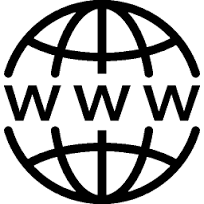 	Świnoujście daje wiele możliwości do spędzania wolnego czasu, pod warunkiem, że ktoś chce się zaangażować i znaleźć jakiś typ zajęć, jakąś aktywność, która będzie mu odpowiadała: Nie, sport możemy uprawiać, tańczyć możemy, plastykę możemy. Malarstwo też, pływać też wszystko jest (grupa optymistów). Istotnym miejscem, w którym mieszkańcy Świnoujścia spędzają czas wolny jest plaża: My bywamy na plaży wtedy jak już ludzie z niej pójdą, żeby pospacerować, posiedzieć. Mamy spacery po plaży i z kijkami chodzimy, ale często wieczorem. Zachód słońca jest piękny. Jest ona piękna nawet kiedy sztorm jest (grupa optymistów). Badani doceniają infrastrukturę dostępną przy plaży, wskazywano na urządzenia do ćwiczeń, toalety, możliwość napicia się kawy. Bardzo często po plaży spaceruje się z najbliższymi osobami, spaceruje się z psami, uprawia się nordic walking. To co niektórym badanym przeszkadza na plaży, to brak respektowania zakazów przez właścicieli psów – na plaży są wydzielone miejsca, w których można wychodzić z psami, są także tabliczki, ale właściciele czworonogów nie stosują się do zaleceń. Dodatkowo dla części badanych plaża powinna być mniej zatłoczona.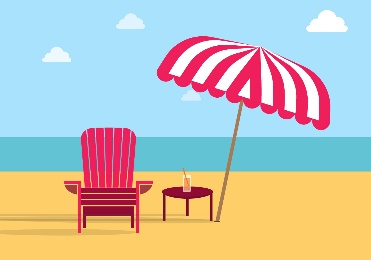 Plusem dla miasta jest to, że zezwolili na plaży zrobić punkty usługowe i nie trzeba wychodzić z plaży jak to było kiedyś żeby coś sobie kupić (grupa pesymistów)Ja teraz to tylko z psem. Jak byłem młodszy to zachłystywałem się tym, a teraz to tak na spokojnie. Ja na plaży nie leżałem z 6 lat nie lubię, nie lubię tłoku (grupa pesymistów)To co mieszkańcom Świnoujścia utrudnia spędzanie czasu wolnego w mieście, to przede wszystkim koszty. Badani wskazują przykład Szczecina, gdzie emeryci mają kartę emeryta i w związku z tym dużo przywilejów – zniżek na różnego rodzaju atrakcje (restauracje, basen). Jeśli w Świnoujściu taka karta działa to należy ją promować wśród seniorów, jeśli nie, warto wziąć pod uwagę zniżki jakie w Świnoujściu oferuje się seniorom np. obiady abonamentowe i również o takim pakiecie zniżek, udogodnień dla seniorów warto informować mieszkańców Świnoujścia. To, co budziłoby zainteresowanie wśród aktywnych seniorów, to zniżki do obiektów sportowych, takich jak: pływalnia, fitness, korty tenisowe, a także zniżki na wydarzenia rozrywkowo-kulturalne, np. spotkania z aktorami.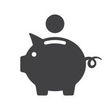 Szczecin ma kartę emeryta i ma wiele przywilejów i do teatru mają zniżki emeryci i taka jest knajpa PRL-u gdzie za 5 zł wypijesz kawę i zjesz do tego ciastko. Mają zniżki na basen i u nas przydałyby się takie karty emeryta. Nie wierzę, że mamy domy wczasowe i urząd nie może nam zafundować basen, no nie wiem w jakiej formie, ale coś takiego, co jest w Szczecinie. Za złotówkę chodzą do muzeum. Emeryt ma legitymację i za 1 zł idzie do muzeum (grupa optymistów). Są siłownie, są kluby fitnessu, pływalnia i można z tego skorzystać, jest z czego skorzystać. Tylko te emerytury na dodatkowe hobby nie pozwolą, bo to trzeba wykupić karnet, a to kosztuje (grupa pesymistów)Trzeba, żeby miasto zrobiło dla emerytów jakieś zniżki. Miasto niech weźmie to pod uwagę, bo pod tym kątem jest ta rozmowa prawda? Emerytów nie stać na to, bo za drogie są karnety, kluby fitness też nikt za darmo tam nie wpuszcza więc miasto mogłoby zainterweniować i wpłynąć na jakąś zniżkę dla emerytów (grupa pesymistów)Wracając do tych występów to na tej tablicy przy ARC, to są ogłoszenia jacy przyjeżdżają  aktorzy, ale jak ma Pani zapłacić to każdy patrzy, że za to ja mam na 2 czy 3 dni na życie tak? (grupa pesymistów)Jedne co dobrego MOSIR zrobił to kryte korty i można korzystać cały rok, ale też wszystko drogo kosztuje (grupa pesymistów)Tylko żeby miasto wzięło pod uwagę mieszkańców, bo te korty, które są to z nich korzystają przyjezdni i ci co mają pieniądze, a nie dopuszcza się mieszkańców, bo miasto zrobiło barierę finansową. MOSIR podlega pod urząd miasta. Jest dużo atrakcji ale jest bariera (grupa pesymistów)Poznanie potrzeb mieszkańców Świnoujścia 50+ w zakresie aktywności społecznej i powodów ograniczenia aktywności społecznej oraz sposobów ich ułatwienia	Aktywność społeczna dla seniorów ze Świnoujścia rozumiana jest z jednej strony jako aktywność fizyczna – udział w zajęciach gimnastycznych, rehabilitacyjnych. Z drugiej strony aktywność społeczna to pomoc innym ludziom – bezinteresowna pomoc w codziennym życiu, ale także pomoc w aktywizowaniu innych, motywowanie znajomych do wyjścia z domu na wydarzenia kulturalne czy sportowe. Ponadto oprócz motywowania do udziału w różnych wydarzeniach, aktywni seniorzy ze Świnoujścia sami organizują wycieczki zarówno dla swoich rówieśników, jak i dla uczniów w celu integracji międzypokoleniowej. Aktywność społeczna przez mieszkańców Świnoujścia powyżej 50 roku życia to działalność w społeczności lokalnej – np. angażowanie się w sprawy wspólnoty mieszkaniowej. Tabela 2. Aktywność społeczna oczami mieszkańców Świnoujścia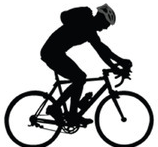 Badani zadeklarowali, że miasto daje dużo możliwości na angażowanie się w sportowe inicjatywy społeczne. Organizowane są liczne wydarzenia biegowe, rowerowe, które są bardzo atrakcyjne. Część badanych nie bierze udziału w tego typu aktywnościach przez problemy zdrowotne, brak motywacji czy chęci. Próba dotarcia do osób, które nie chcą angażować się w tego typu przedsięwzięcia będzie niezwykle ciężka. Biorąc pod uwagę wcześniejsze deklaracje badanych, wydaje się, że dobrym pomysłem dla aktywnych seniorów, aby zwiększyć zainteresowanie różnymi wydarzeniami sportowymi jest połączenie takich inicjatyw z nagrodami np. w formie voucherów na wejścia do klubu fitness czy na basen. Jak człowiek był młodszy, to wychodził i oglądał, ale tak teraz to w domu. Ale o tym słychać i widać. Można potem przeczytać, bo relacje są na bieżąco. Trzeba powiedzieć, że są organizowane na bardzo wysokim poziomie i ma bardzo wielu zwolenników. Biegaczy, maratończyków, półmaratończyków to tutaj mamy od latków, poprzez nastolatków i naprawdę już wiekowych. Tak, że spektrum jest bardzo szerokie mężczyźni jak i kobiety. Kijkarzy jest też całe mnóstwo w różnym wieku (grupa pesymistów)Świr zaczynał też od kilku osób, a teraz już ograniczają i mają wzięcie. Wnuczek z dziadkiem jedzie na trasę tak, że nie ma miesiąca, żeby w tym zakresie coś się nie działo (grupa pesymistów)Wśród badanych znaleźli się uczestnicy Uniwersytetu III Wieku. Uczestnictwo w tego typu organizacji daje respondentom możliwość kontaktu z ludźmi, zgłębianie wiedzy poprzez organizację ciekawych wykładów. Dodatkowo uczestnicy oprócz nauki biorą także udział w aktywności fizycznej – organizowane są zajęcia z gimnastyki, a także udział w różnego rodzaju kołach zainteresowań, spotkania z ciekawymi ludźmi. Organizowane są także wspólne wyjazdy. Uczestniczki Uniwersytetu III Wieku tworzą koło przyjaciółek, które spotykają się także poza zajęciami. Takie poczucie przynależności daje badanym sens życia, część badanych jest tak zajęta różnego rodzaju aktywnościami na uniwersytecie, że nie mają czasu podjąć pracy na część etatu. Były również takie szczere deklaracje, że Uniwersytet III Wieku pomógł wyjść z problemów, samotności, że „uratował życie”.  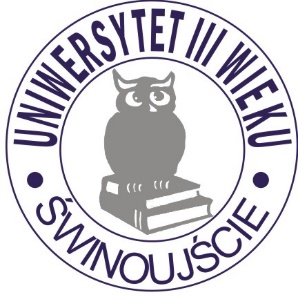 Przede wszystkim ten kontakt z ludźmi. Są ciekawe wykłady można się wielu rzeczy dowiedzieć. Są występy, mamy kółka zainteresowań, mamy gimnastykę (grupa optymistów)Ale przede wszystkim kontakt z ludźmi, przyjaciółmi różnego rodzaju wyjazdy i to jest najważniejsze. Potem spotykamy się i wspominamy gdzie kto był. Takie wyjazdy małe, duże, do teatru. Mamy cudowną panią, która to organizuje za nieduże pieniądze. To jest właśnie fajne, bo człowiek sam się nie wybierze do teatru do Szczecina (grupa optymistów)Jak to już no sama nazwa uniwersytet to jest już jakieś kształcenie, takie ustawiczne kształcenie, bo musimy nieraz z jakichś materiałów skorzystać i to jest takie dokształcanie się i moim zdaniem jest to bardzo satysfakcjonujące. Ja nie jestem osobą wykształconą, bo mam wykształcenie zawodowe i tak teraz to nadrabiam wszystko (grupa optymistów)To prawda, że ten pomysł tego uniwersytetu to ktoś miał wspaniały pomysł. Jeśli chodzi o mnie to u nas takich bezpłatnych kółek to 7 będzie. Każdy coś znajdzie jak śpiew to śpiew jak  historia to historia albo urodę czy sztukę tak, że naprawdę jest gdzie wyjść każdego dnia praktycznie. No ja akurat jestem zadowolona, bo spełniam się w tym chórze. Przynajmniej 2 razy w tygodniu mamy te zajęcia i poza tym chodzę na zdrowie i uroda, na scrabble, na te inne tak, że na te turystyczne tak, że ja mam do południa wypełniony czas. Ja już nie mogę pracy podjąć na pół etatu (grupa optymistów)No co mnie uniwersytet uratował życie. W związku z tym, że zostałam sama no groził mi po prostu psycholog. Z przyjemnością wychodzę, z przyjemnością uczęszczam i jestem zadowolona żeby jak najdłużej to trwało. Fajni ludzie, fajne babki, fajne zajęcia fajnie jest, a że ja jestem kontaktowa i potrzebuję tego kontaktu jak każdy. Ja potrzebowałam ludzi i dopiero mnie syn namówił – mamo idź gdzieś. Kiedyś syn powiedział mamo przecież u was jest uniwersytet 3-go wieku idź na to, bo mnie zawsze gdzieś wysyłał, ale faktycznie gdybym nie przyszła to bym marnie, marnie by było ze mną (grupa optymistów)To, co można byłoby poprawić w działalności Uniwersytetu III Wieku to według części aktywnych uczestniczek większa częstotliwość zajęć z gimnastyki – nawet do 3 razy w tygodniu. Istnieje także zapotrzebowanie na dodatkowe zajęcia. Wprawdzie uczestniczki Uniwersytetu III Wieku obecne na FGI nie doprecyzowały dokładnie jakich zajęć brakuje, jednak warto brać pod uwagę preferencje aktywnych uczestników uniwersytetu, np. poprzez cykliczne przeprowadzanie ankiet. Wydaje się, że osoby zarządzające uniwersytetem – kadra z domu kultury, nie bierze pod uwagę próśb osób uczestniczących w zajęciach. Wiele sugestii dotyczących interesujących seniorów wykładów czy zajęć jest pomijanych. Ale ja mówię o tych ogólnych wykładach wiesz, bo jest wiele takich ciekawych i my podsuwamy tematy, ale nas się nie słucha, jakby na przekór nas. Potem sala nie jest pełna, bo nieciekawe są. To tylko ten jeden mankament (grupa optymistów) I może jeszcze taka większa przychylność no kadry z domu kultury w tym sensie, że jakbyśmy jakąś inicjatywę zgłosili to żeby chcieli to poprzeć (grupa optymistów)Ponownie w przypadku ograniczeń w uczestnictwie w zajęciach Uniwersytetu III Wieku pojawiła się kwestia finansowa i chęć otrzymania zniżek np. na zajęcia z basenu: Basen jest odpłatnie, żeby też był bezpłatnie, bo nie każdego stać  żeby płacić miesięcznie 50 zł. żeby był za darmo, albo za pół ceny (grupa optymistów). Dodatkowo badani wskazywali na brak windy w domu kultury, w którym odbywają się zajęcia. Dla osób z ograniczoną zdolnością poruszania się jest to spore utrudnienie. Kolejną aktywnością, którą podejmują seniorzy ze Świnoujścia jest udział w spotkaniach organizowanych w bibliotekach, gdzie zapraszani są różni przedstawiciele świata kultury, nauki, organizowane są wernisaże, wystawy. Uczestnicy tego typu wydarzeń to osoby aktywne, które te spotkania traktują jako jedno z innych licznych aktywności. 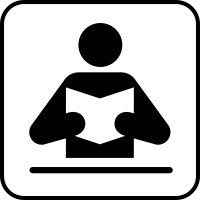 Wtedy tak często biorę udział w takich spotkaniach, czy wystawach, czy w galerii wychodzę i jestem tam, bywam (grupa optymistów)Mamy też wernisaże, profesorowie w bibliotece, spotkania (grupa optymistów)Tak przede wszystkim biblioteka publiczna organizuje spotkania z poetami, artystami. Tu w Świnoujściu jest kółko pań, które malują obrazy to one są aktywne i działają w tym kierunku (grupa pesymistów)Mieszkańcy Świnoujścia uczestniczący w FGI podejmują się także działań na rzecz społeczności lokalnej. Część respondentów deklaruje, że angażuje się politycznie, biorąc udział w komisji wyborczej. Sporą część działalności na rzecz społeczności lokalnej, szczególnie dla uczestników Uniwersytetu III Wieku, stanowią akcje charytatywne, np. loterie na rzecz chorych dzieci, czy składki na rzecz dzieci w lokalnym hospicjum czy dla fundacji Małe Stópki. Badani również działają na rzecz integracji europejskiej i działają w ramach forum polsko-niemieckiego. W zdecydowanej większości przypadków angażowanie się w sprawy lokalne zostało ocenione pozytywnie. Wyjątek stanowił przedstawiciel grupy pesymistów, którego angażowanie się w sprawy lokalne, a dokładnie w sprawy dotyczące wspólnoty mieszkaniowej jest uciążliwe: 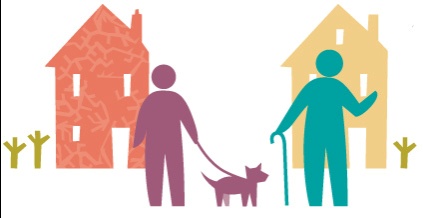 Jestem w zarządzie wspólnoty mieszkaniowej. Jestem aktywny, bo muszę wszystkie sprawy związane ze wspólnotą mieszkaniową załatwiać. Czasami mam tego dosyć, bo właściwie wszystko sam robię. Jeden z współpracowników moich za bardzo się nie udziela, a drugi jeszcze pracuje, to nie ma tyle wolnego czasu. W moim bloku są osoby raczej w moim wieku i starsze. Nieraz miałbym ochotę to rzucić i w domu sobie grać w szachy bez nerwów, no ale udzielam się i jest to bezpłatne takie charytatywne, społeczne (grupa pesymistów) 	W trakcie FGI wygenerowano 4 główne ograniczenia aktywności społecznej. Jednym z głównym utrudnień, z którym spotkają się badani są zbyt wysokie koszty uczestnictwa w różnych wydarzeniach. Gdyby wprowadzić stałe zniżki, np. w formie karty emeryta zapewne przyczyniłoby się to do zwiększenia zainteresowania poszczególnymi aktywnościami. Badani stwierdzili, że koszty uczestnictwa w wydarzeniach kulturalnych przewyższają ich możliwości. Zdarza się tak, że jeśli w Świnoujściu organizowane jest jakieś wydarzenia np. sztuka teatralna, koszty sięgają 80-90 zł za bilet, co jest stanowczo za dużym wydatkiem dla przeciętnego emeryta.Tu jest właśnie kwestia tej karty seniora. My bez przerwy o tym wspominamy to wszystko takie na nie. Ja myślę, że jakby ktoś chciał się tym zająć to wszystko trzeba od pisma zaczynać. Taki wywiad to mam nadzieję, że może coś zrobić (grupa optymistów)Witraże są fajną sprawą, ale 100 zł miesięcznie się płaci (grupa optymistów)Byliśmy w Warszawie to tam takie są ceny biletów, a tutaj na hali co mamy wykłady i taki teatr, że 90 zł płacę (grupa optymistów)Kolejnym ograniczeniem aktywności społecznej jest brak współpracy, pomiędzy zainteresowanymi osobami, a osobami decyzyjnymi. Jako przykład podawano tu chęć zgłoszenia się do MOPRu jako wolontariusz – osoba, która mogłaby odwiedzać inne starsze osoby, aby dotrzymać im towarzystwa, porozmawiać. W MOPR nikt taką propozycją nie był zainteresowany. Inna osoba dodała, że w ramach koła zainteresowania zaproszono na spotkanie pracownika MOPRu w celu przedstawienia propozycji zrobienia paczek dla dzieci z domu dziecka. Niestety tym razem na takie zaangażowanie nie zgodziła się osoba koordynująca Dom Kultury. Dodatkowo seniorzy ze Świnoujścia spotykają się z niezrozumieniem potrzeb w zakresie tematyki wykładów, zajęć czy ich częstotliwości. Tych edukacyjnych. Takie bezpłatne właśnie ta komórka społeczna powinna robić nam wykłady na temat zdrowia, profilaktyki, no takie po prostu edukacyjne (grupa optymistów)Jestem osobą, że lubię pomagać. Żal mi starszych osób, zwłaszcza tych samotnych. Poszłam 2 lata temu do MOPR-u ale nikt nie był zainteresowany. Przyjdzie taka opiekunka coś zrobi i pójdzie. A taki starszy człowiek potrzebuje rozmowy (grupa optymistów)	Kolejnym ograniczeniem okazały się braki lokalowe, albo jako brak w infrastrukturze, np. brak windy w Domu Kultury, albo jako brak miejsca, w którym można się spotkać. Na takie ograniczenie wskazali uczestnicy związku emerytów i rencistów:  Mamy związek emerytów i rencistów i jest tam nas 500 osób i nie mamy lokalu i bez przerwy nas przeganiają. Kiedyś jak był ten związek, to panie przychodziły sobie na herbatkę żeby posiedzieć, porozmawiać (grupa optymistów)Ważnym aspektem poruszonym w czasie badań było informowanie lokalnych seniorów na temat wydarzeń, które organizuje się w ramach Uniwersytetu III Wieku czy Związku Emerytów i  Rencistów. Według badanych informacja jest za mało intensywna, nie pokazuje całego spektrum uczestnictwa w tego typu aktywności społecznej. Osoby, które nie należą do tego typu inicjatyw jak: związek, uniwersytet, czy nie uczestniczą w żadnych kołach zainteresowań, nie zdają sobie sprawy ile dobrego niesie angażowanie się w ten rodzaj przedsięwzięć. Według respondentów osoby te mają mylne przeświadczenie o grupie docelowej. Jeśli np. zachęca się ich do zapisania do związku emerytów i rencistów, są nastawienie negatywnie, ponieważ wyobrażają sobie schorowanych, starszych i narzekających seniorów, tymczasem rzeczywistość jest zupełnie inna. Osoby, które są aktywne w tych inicjatywach chciałyby przełamać te bariery, bo tak jak twierdzą, jeśli ktoś zamknie się w domu i  całe swoje życie ograniczy do oglądania seriali w TV, to ciężko do niego dotrzeć, przekonać jak można w inny sposób pozytywnie spędzić czas.To ja już wspominałam ta edukacja. Musiałoby to być gdzieś w domu kultury, w jakiejś sali, to nagłośnienie tego, że będzie wykład taki, a taki żeby ludzie jak najwięcej wiedzieli. A my mając sąsiadów, znajomych żeby zaprosić na to spotkanie. Jak ktoś siedzi w domu, to żeby go wyciągnąć (grupa optymistów)Im to się kojarzy uniwersytet 3-go wieku to, że jest skupiskiem osób starszych, a ja jeszcze jestem no ja to nie. Koleżanka ma 60 lat to mówię jej zapisz się do emerytów i rencistów, a ona ale tam są sami starzy ludzie. Do Albatrosa by Pani przyszła, to by zobaczyła jak my wywijamy i rożny przekrój wieku jest  (grupa optymistów)Rysunek 2. Główne powody ograniczenia aktywności społecznejŹródło: Badanie jakościowe, IB IPC Sp. z o.o., 2016 rok	Wśród ograniczeń aktywności społecznej znalazła się za mało intensywna informacja, promocja wydarzeń jakie mają miejsce w Świnoujściu. Do tej pory badani dowiadują się o różnych wydarzeniach pocztą pantoflową – przekazując sobie informację poprzez znajomych. Ponadto informacje tego typu znajduje się w Internecie – na stronach dotyczących miasta Świnoujście, a także w lokalnej prasie czy TV. Osoby, które biorą udział w wydarzeniach organizowanych w Domu Kultury, dowiadują się właśnie z tej instytucji o różnych kolejnych wydarzeniach.  Rysunek 3. Źródła wiedzy na temat wydarzeń w Świnoujściu
Źródło: Badanie jakościowe, IB IPC Sp. z o.o., 2016 rokOkazuje się jednak, że informacje są niewystarczające. Mogłyby być bardziej widoczne, szerzej dystrybuowane, szczególnie dlatego, że badani głównie widzą je wokół biblioteki – przy bibliotece jest duży baner. Według respondentów brak jest informacji w innych miejscach miasta, np. w okolicy promu, na Placu Wolności, w punkcie informacji  turystycznej. Intensyfikacja promocji wydarzeń mogłaby spowodować większe zainteresowanie wśród lokalnych seniorów. Nieraz odbywają się jakieś imprezy, spotkania i np. wiszą tylko na bibliotece. Nie ma tych informacji na mieście może koło promu (grupa optymistów)Ale jest na tym dużym ogłoszeniu.Tak, ale nie każdy te małe literki przeczyta jak ktoś przechodzi. Przy bibliotece jest duży baner, ale tylko tam (grupa optymistów)Ja uważam, że takie sprawy są u nas mało nagłaśniane. O nich to ja się dowiaduje po fakcie. Gdzieś tam przeczytałem w Internecie na naszych mediach i chętnie bym zobaczył, ale to już się odbyło. Plakaty są tylko w bibliotece, ale jak ja nie przechodzę tamtędy to skąd mam wiedzieć, że coś jest organizowane (grupa pesymistów)	W trakcie badania respondenci wpadli na pomysł, aby informację o wydarzeniach, które mają odbyć się w Świnoujściu umieszczać na Facebooku. Część badanych, która korzysta z tego portalu społecznościowego uważa, że to najszybsze i najefektywniejsze źródło informacji. Jednak badani zdają sobie sprawę, że zdecydowana większość seniorów nie używa Internetu, nie ma też profilu na Facebooku. Dotarcie do tej grupy docelowej powinno być tradycyjne. Badani wskazują tu na informację na słupach ogłoszeniowych, które zostały zlikwidowane. Dodatkowo badani chcieliby powrotu do tradycyjnej formy wrzucania informacji na temat wydarzeń do skrzynek pocztowych. W sytuacji braku zgody wspólnot mieszkaniowych na umieszczanie reklam z skrzynkach na listy, badani sugerują, aby zintensyfikować informację na temat lokalnych wydarzeń w lokalnej telewizji. Dla wielu starszych osób ten komputer, Internet to jest czarna magia. W mieście były słupy ogłoszeniowe, ale zostały zlikwidowane. Jest gablota, ale generalnie jest przy tej galerii. Więcej słupów ogłoszeniowych i niech miasto za to płaci (grupa pesymistów)Kiedyś były gazetki wrzucane do skrzynek a teraz to jest? Nie, jest ten Kronikarz Portowy, ale to jest w sklepach. Był kiedyś taki Głos Świnoujścia i to było za darmo wrzucane do skrzynek, ale już nie ma tego i nie ma formy przekazu (grupa pesymistów)Ale są wspólnoty mieszkaniowe, które nie życzą sobie wrzucać do skrzynki. Pan prezydent bardzo dobrze żyje z telewizją Świnoujście, bardzo często wywiady więc niech się dogada z telewizją, żeby puścili w formie reklamy taką wizytówkę (grupa pesymistów)Określenie stanu zdrowia mieszkańców Świnoujścia i możliwości korzystania z dostępnej w mieście infrastruktury 	Badani uczestniczący w zogniskowanych wywiadach grupowych udają się do lekarza z racji swoich schorzeń, dolegliwości typowych dla osób starszych. Były jednak takie osoby, które z racji poważniejszych schorzeń np. przebytego zawału serca, muszą pozostawać pod stałą opieką lekarską. Generalnie opinia o służbie zdrowia jest bardzo negatywna. Według mieszkańców nie ma problemu z umówieniem się na wizytę u internisty, natomiast pojawia się problem, kiedy badani muszą skorzystać z porady lekarza specjalisty. Zazwyczaj takie skierowanie wiąże się z wyjazdem poza Świnoujście, co jest uciążliwe dla seniorów. Dodatkowo utrudnieniem jest długi czas oczekiwania na wizytę – badani mówią wprost, że kiedy słyszą, że na dany zabieg należy czekać nawet 2 lata nie wiedzą czy dane im będzie doczekać na swoją kolej. Pozostają wówczas prywatne wizyty, na które przeciętnego emeryta nie stać. Dodatkowo badani bardzo negatywnie oceniają szpital w Świnoujściu: A opinię szpital ma fatalną jak ktoś jest poważnie chory to omijać świnoujski szpital (grupa pesymistów)Ci specjaliści jak jeżdżę do Szczecina to jeżdżę pierwszym promem i muszę bardzo wcześnie wstać, ale specjalista to tylko w Szczecinie. (grupa optymistów)Wczoraj dostałam skierowanie na zabiegi, ale niestety te zabiegi są płatne. Jak tam jakiś masaż wodny to trzeba zapłacić. Część zabiegów jest niedostępnych chociaż 2 lata czekałam na te zabiegi (grupa optymistów)Jeżeli chodzi o dostęp do usług medycznych w Świnoujściu to jest pod zdechłym Azorkiem. Nie, do internisty, do rodzinnego nie ma problemu tylko do specjalisty. Tak tylko mnie później skieruje i muszę jechać gdzieś do Gdańska, do Szczecina, do Gryfic, w Świnoujściu nic nie ma. Jest u nas chirurg, ale trzeba czekać nie wiadomo ile. Opieka jest fatalna (grupa pesymistów)	Gdyby badani mogli wprowadzić zmiany do służby zdrowia w Świnoujściu, chcieliby mieć dostęp do rehabilitacji, fizjoterapii. Chcieliby móc skorzystać z tego typu usług, nie czekając na nie zbyt długo lub nie płacąc za tego typu usługi pełnej kwoty – atrakcyjne byłyby zniżki dla seniorów.  Bardzo istotnym ułatwieniem dostępu do służby zdrowia byłoby skrócenie czasu oczekiwania na wizytę. Biorąc pod uwagę zapotrzebowanie na lekarzy specjalistów w trakcie zogniskowanych wywiadów grupowych wymieniano:StomatologaLaryngologaEndokrynologaOrtopedęTabela 3. Potrzeby seniorów w zakresie służby zdrowiaŹródło: Badanie jakościowe, IB IPC Sp. z o.o., 2016 rokPerspektywa później starości wśród uczestników FGI jest różnorodna. Generalnie badani obawiają się o politykę senioralną, jak twierdzą: Nasza polityka względem takich osób to jest cicha eutanazja (grupa pesymistów). Badani z jednej strony chcieliby mieć dostęp do infrastruktury takiej, jaką mają Niemcy (opieka paliatywna, domy starości), z drugiej strony obawiają się o koszty za taką opiekę. W Niemczech to są ośrodki, ale u nas no dzieci nie mamy, domów dla takich ludzi zdrowych, ale starszych też nie mamy  w Świnoujściu nie ma takich (grupa pesymistów)Ale miejsce nawet w takim domu opieki to jest tak drogie, że często emerytura takiej osoby nie wystarcza (grupa pesymistów)	Część badanych widzi swoją późną starość w domu opieki. Nie chce obciążać swoich dzieci obowiązkiem zajmowania się starszym, schorowanym rodzicem. Takie przeświadczenie podyktowane jest złymi doświadczeniami z przeszłości, kiedy badani sami opiekowali się starszymi członkami swojej rodziny. Chcą tym samym czuć się niezależni i samodzielni. Istotny również w takim podejściu jest fakt, że młode osoby wyjeżdżają ze Świnoujścia – na miejscu nie ma więc członków rodziny, które zajęłyby się taką starszą osobą. Tutaj jest dużo ludzi starych i samotnych. Ludzie młodzi uciekają stąd. I ci ludzie starsi żeby mieli tą opiekę to nie ma gdzie. Ja siebie widzę za 10, 15 lat w takim domu. Dlatego, że ja miałam rodziców i wiem jaki to jest kłopot. Człowiek stary się nie kontroluje i uprzykrza życie młodym. Ja o mało nie rozbiłam swojego małżeństwa dlatego, że wzięłam rodziców. Mimo tego, że miałam rodzeństwo, ale oni przyszli i poszli, a ja miałam same problemy. Dlatego takie domy opieki są potrzebne. Ja byłam w takim domu w Sulimowie jakie piękne są tam warunki, że niektóry w domu takich nie mają (grupa optymistów)10, 15 lat Pani mówi ja takiej perspektywy nie mam. Trochę za daleka. Najlepiej byłoby w rodzinie, ale dzieciom zostawiać problem. Trzy córki, ale jedna w Anglii, jedna w Szczecinie, a jedna w Gdańsku i człowiek został sam. To wszystko zależy od wychowania (grupa pesymistów)	Z drugiej strony starsze osoby nie wyobrażają sobie późnej starości bez pomocy najbliższych członków rodziny, nawet w sytuacji kiedy dzieci znajdują się poza obrębem miasta, czy nawet województwa. Są więc spokojne o swój los na starsze lata.Ja np. mam dom i jestem wdową i  bardzo opiekuńczą córkę i wnuczę i wiem, że ona nie wróci tutaj, bo studiuje w Poznaniu, ale wiem, że córka mnie by nie zostawiła nawet gdyby sprzedała ten dom. Jednak są uczucia i nawet jak nie będę kontaktowa, to na pewno mnie nie odda, bo to nie jest powód (grupa optymistów)Badania ilościoweNa podstawie wyników badania jakościowego został stworzony kwestionariusz, który wzbogacono o dodatkowe kwestie m.in. poczucie bezpieczeństwa, doświadczenia przemocy czy o ocenę Dziennego Domu Pomocy. Poniższe wyniki zostały podzielone na bloki tematyczne.Charakterystyka badanych	Badanie objęło 1000 mieszkańców Świnoujściu powyżej 50 roku życia. W badaniu wzięło udział nieco więcej kobiet, niż mężczyzn: 59% do 41%.Wykres 1. PłećŹródło: Badanie ilościowe, IB IPC Sp. z o.o., 2016 rok	Osoby do 64 roku życia stanowiły w próbie ponad połowę respondentów. Ponad 40% stanowiły osoby w wieku 65+Wykres 2. WiekŹródło: Badanie ilościowe, IB IPC Sp. z o.o., 2016 rok	Największy odsetek badanych mieszka w Centrum Świnoujścia (14,6%), 14,1% w próbie stanowili mieszkańcy Osiedla Matejki. Co dziesiąty badany mieszka na Osiedlu Rycerska, 8,5% wskazywało na Osiedle Zachodnie, a 7,5% na Łunowo czy Karsibór. Wśród innych dzielnic (2,8%) badani głównie wskazywali na Platan.Wykres 3. Dzielnica/osiedle ŚwinoujściaŹródło: Badanie ilościowe, IB IPC Sp. z o.o., 2016 rok	Wśród badanych 40,6% ma wykształcenie średnie lub policealne. 25,7% badanych wskazało, że ma wykształcenie zawodowe, a 17,5% podstawowe. W próbie znalazł się także spory odsetek osób wskazujących na wyższe wykształcenie – 14,9%. Najmniej liczną grupą w badaniu była grupa osób z wykształceniem gimnazjalnym – na tą odpowiedź wskazało 1,3% mieszkańców Świnoujścia. Wykres 4. WykształcenieŹródło: Badanie ilościowe, IB IPC Sp. z o.o., 2016 rok	Wśród pytań metryczki było również pytanie o sytuację zawodową badanych. Prawie trzy czwarte respondentów (72,9%) wskazało, że jest na emeryturze/rencie. 15,0% ma stałą umowę o pracę. Inny rodzaj umowy ma 4,8% badanych, w tym 2,5% wskazało na umowę o pracę na czas określony, a 2,3% na umowę o dzieło lub umowę zlecenie. Ponadto 2,3% badanych ma zasiłek z pomocy społecznej, urzędu pracy, 3,4% prowadzi gospodarstwo domowe, a 1,6% wskazuje na brak dochodów. Wykres 5. Sytuacja zawodowaŹródło: Badanie ilościowe, IB IPC Sp. z o.o., 2016 rok	Zdecydowana większość mieszkańców Świnoujścia powyżej 50 lat, żyje w mieszkaniu własnościowym (90,4%). Pozostała część badanych wskazuje, że albo wynajmuje mieszkanie (3,9%), albo mieszka u znajomych (2,4%), albo u dzieci lub wnuków (3,3%). Wykres 6. Charakter przebywania w mieszkaniuŹródło: Badanie ilościowe, IB IPC Sp. z o.o., 2016 rok	Oprócz tego, że zdecydowana większość badanych żyje we własnościowym mieszkaniu/domu, dodatkowo dwie trzecie badanych deklaruje, że mieszka z partnerem/partnerką lub żoną/mężem. Ponad jedna piąta respondentów deklaruje, że mieszka samotnie (22,2%), a co ósmy mieszkaniec Świnoujścia po 50 roku życie mieszka z dziećmi (11,9%). 3,1% badanych wskazało, że mieszka z wnukami, a 0,8% z innymi osobami spoza rodziny. Wykres 7. Struktura gospodarstwa domowegoŹródło: Badanie ilościowe, IB IPC Sp. z o.o., 2016 rok	Analizując dane dotyczące subiektywnej oceny sytuacji materialnej mieszkańców Świnoujścia można wywnioskować, że nie jest ona optymistyczna. Wprawdzie tylko 3,4% badanych deklaruje, że pieniędzy nie wystarcza nawet na najtańsze jedzenie, ani na najtańsze ubrania, ale już 13,1% wskazuje, że pieniędzy wystarcza tylko na najtańsze jedzenie, nie wystarcza na ubrania. Jedna czwarta seniorów ze Świnoujścia (24,8%) deklaruje, że pieniądze jakimi dysponuje pozwalają na zakup najtańszego jedzenia oraz najtańszych ubrań, a prawie jedna trzecia respondentów (31,5%) żyje bardzo oszczędnie, aby odłożyć na poważniejsze wydatki. Wydaje się, że dobrą sytuację materialną ma 27,2% badanych, w tym 18,6% twierdzi, że żyje oszczędnie i dlatego wystarcza im na wszystko, a tylko 8,6% respondentów deklaruje, że nie musi oszczędzać, a pieniędzy wystarcza na wszystko, na co mają ochotę.Wykres 8. Ocena własnej sytuacji materialnejŹródło: Badanie ilościowe, IB IPC Sp. z o.o., 2016 rok	84,8% mieszkańców Świnoujścia powyżej 50 roku życia ma dzieci. Wykres 9. Czy respondent ma dzieci?Źródło: Badanie ilościowe, IB IPC Sp. z o.o., 2016 rok	Ci, którzy wskazali, że mają dzieci, odpowiadali na pytanie o zasięg – w jakim obrębie dzieci zamieszkują. 18,6% badanych wskazało, że dzieci mieszkają razem z respondentem, a 39,7% w obrębie miasta – w Świnoujściu. Zatem ponad połowa badanych (58,3%) ma bliskich przy sobie. Ponadto 27,1% respondentów wskazało, że dzieci mieszkają w obrębie województwa. 39,1% seniorów deklaruje, że dzieci mieszkają nieco dalej – w tym 28,8% pozostaje w obrębie kraju, a 10,3% mieszka za granicą.  Wykres 10. Obręb zamieszkiwania dzieciŹródło: Badanie ilościowe, IB IPC Sp. z o.o., 2016 rok	66,6% seniorów ze Świnoujścia zna wszystkich (20,9%) lub prawie wszystkich (45,7%) sąsiadów. 29,6% badanych wskazało, że zna tylko niektórych swoich sąsiadów. Wydaje się więc, że osoby po 50 roku życia nie zamykają się na innych ludzi. Tylko 3,8% badanych wskazało, że nie zna żadnego swojego sąsiada. Wykres 11. Osobista znajomość sąsiadów respondentaŹródło: Badanie ilościowe, IB IPC Sp. z o.o., 2016 rokŚwinoujście – miasto przyjazne osobom starszym?	Ponad połowa seniorów ze Świnoujścia jest zdania, że jest to miasto przyjazne osobom starszym (56,6%  –  suma odpowiedzi „zdecydowanie tak” i „raczej tak”) Nieco ponad 30% badanych było odmiennego zdania  (30,1%  –  suma odpowiedzi „raczej nie” i „zdecydowanie nie”). Wykres 12. Czy Świnoujście to miasto przyjazne osobom starszym?Źródło: Badanie ilościowe, IB IPC Sp. z o.o., 2016 rok	Powody, dla których Świnoujście uznawane jest za przyjazne osobom starszym to przede wszystkim przyroda – czystość powietrza, roślinność (48,6% wskazań), a także nadmorski charakter miasta (40,8% wskazań). Ponad jedna trzecia respondentów wskazała także, że miasto wspiera osoby starsze np. poprzez organizowanie Senioralii – dni aktywnego seniora czy różnego typu usług opiekuńczych (36,2% wskazań). Podobna część mieszkańców Świnoujścia uważa, że miasto jest przyjazne osobom starszym ze względu na swoją niedużą wielkość – według respondentów wszędzie można dojść na piechotę (36% wskazań). Ponad jedna czwarta badanych (26,7%) uważa Świnoujście za przyjazne osobom starszym, ponieważ nie zauważa barier architektonicznych i urbanistycznych. Taki sam odsetek respondentów uważa, że miasto ma dostosowaną do potrzeb mieszkańców infrastrukturę – ścieżki rowerowe, miejsca parkingowe, łatwki itp. Kolejne argumenty w zestawieniu pozytywnych stron Świnoujścia to: dobry dostęp do służby zdrowia (22,8%), dobrze rozwinięta komunikacja w mieście (22,6%), dostosowana do osób starszych oferta kulturalno-rozrywkowa (21,4%). Ranking zamyka oferta edukacyjna dostosowana do osób starszych np. Uniwersytet III Wieku (18,7%). 	Na najbardziej popularne atuty miasta  (przyroda, nadmorski charakter miasta, organizacja imprez dla seniorów oraz dogodna wielkość miasta), wskazywali najczęściej badani pomiędzy 55 a 59 rokiem życia. Najmłodsi badani mieszkańcy Świnoujścia (50 – 54 lata) są zdania, że miasto dostosowuje ofertę kulturalno-rozrywkową, a także edukacyjną dla osób starszych. Odsetek wskazań na tą odpowiedź – wydawać by się mogło częściej braną pod uwagę przez najstarsze grupy, właśnie wśród starszych respondentów był niższy średnio o 8 punktów procentowych. Osoby pomiędzy 65 a 69 rokiem życia najczęściej spośród innych respondentów wskazywali, że Świnoujście jest przyjazne osobom starszym ze względu na dobry dostęp do służby zdrowia, a także brak barier architektonicznych i urbanistycznych.   Wykres 13. Powody, dla których Świnoujście oceniane jest jako miasto przyjazne osobom starszymŹródło: Badanie ilościowe, IB IPC Sp. z o.o., 2016 rok	Druga grupa mieszkańców Świnoujścia, która wcześniej odpowiedziała, że nie jest to miasto przyjazne osobom starszym, argumentowała swoje stanowisko przede wszystkim wysokimi kosztami utrzymania (wyżywienie, usługi, mieszkanie) – 45,5% wskazań. Poza tym 35,5% badanych jest zdania, że w Świnoujściu w sezonie jest za dużo turystów – jest tłoczno. Ponad jedna czwarta (26,6%) dostrzega pewne bariery architektoniczne oraz urbanistyczne, takie jak brak wind w instytucjach publicznych, niedogodna wysokość krawężników czy brak poręczny przy schodach. 25,2% mieszkańców, którzy są niezadowoleni z przystosowania Świnoujścia do osób starszych, wskazuje, że miasto ma źle rozwiniętą komunikację, 23,6% wskazuje na niedostosowaną infrastrukturę, a 22,6% na słaby dostęp do służby zdrowia – uciążliwe kolejki, długie terminy rejestracji do poszczególnych lekarzy, czy słaby dostęp do lekarzy specjalistów. Nieco ponad jedna piąta (21,6%) twierdzi, że Świnoujście nie jest przyjazne osobom starszym ze względu na niedostosowaną ofertę kulturalno-rozrywkową do potrzeb osób starszych. Dodatkowo 19,3% uważa, że Świnoujście nie wspiera osób starszych – nie ma imprez typowych dla seniorów, czy usług opiekuńczych. Nieco mniejszy odsetek mieszkańców wskazuje, że Świnoujście to miasto, które żyje tylko w sezonie, poza sezonem nic się nie dzieje, natomiast 17,6% narzeka na obszar miasta, w którym ważne punkty są od siebie oddalone, a większość odległości nie można pokonać pieszo. Ranking zamyka niedostosowana do osób starszych oferta edukacyjna, na którą wskazało 14,6% badanych. 	To co wśród kobiet częściej powoduje poczucie, że Świnoujście nie jest przyjazne osobom starszym to: występujące bariery architektoniczne i urbanistyczne, źle rozwinięta komunikacja w mieście, niedostosowana oferta kulturalno-rozrywkowa, brak wsparcia osób starszych oraz za duży tłok w sezonie. Mężczyźni częściej niż kobiety są zdania, że Świnoujście nie jest przyjazne seniorom ze względu na zbyt wysokie koszty utrzymania, niedostosowaną infrastrukturę, słaby dostęp do służby zdrowia. Poza tym to mężczyźni, nieco częściej niż kobiety wskazują, że Świnoujście żyje tylko w sezonie, a poza sezonem nic się w mieście nie dzieje, a także nieco częściej są zdania, że Świnoujście jest za dużym miastem dla osób starszych – nie można wszędzie dojść pieszo. 	Biorąc pod uwagę poszczególne kategorie wiekowe, to 55 – 59-latkom najbardziej przeszkadza tłok w sezonie, również ta grupa badanych najczęściej spośród innych grup wskazuje na słaby dostęp do służby zdrowia w Świnoujściu.  Najmłodszej badanej grupie (50 – 54-laktów) najczęściej przeszkadza w mieście źle rozwinięta komunikacja oraz niedostosowana infrastruktura – brak ścieżek rowerowych, miejsc parkingowych czy ławek. Argument o braku przyjazności dla osób starszych, dotyczący wielkości miasta, był najczęściej podawany przez osoby pomiędzy 65 a 69 rokiem życia. Wykres 14. Powody, dla których Świnoujście oceniane jest jako miasto nieprzyjazne osobom starszymŹródło: Badanie ilościowe, IB IPC Sp. z o.o., 2016 rokBezpieczeństwo	Kolejne pytanie dotyczyło poczucia bezpieczeństwa mieszkańców Świnoujścia w różnych miejscach miasta. 68,1% badanych czuje się „zdecydowanie bezpiecznie” w swoim mieszkaniu, domu, a 60% w najbliższym sąsiedztwie. Ponad połowa badanych „zdecydowanie bezpiecznie” czuje się w centrum miasta, natomiast 2,7% seniorów deklaruje, że w tym obszarze czuje się „zdecydowanie niebezpiecznie”. To właśnie centrum miasta uzyskało największy odsetek wskazań na zdecydowany brak poczucia bezpieczeństwa.   Wykres 15. Poczucie bezpieczeństwa mieszkańców ŚwinoujściaŹródło: Badanie ilościowe, IB IPC Sp. z o.o., 2016 rok	Biorąc pod uwagę średnie wskazań na poszczególne miejsca (im wyższa średnia, tym lepsza ocena), można stworzyć ranking bezpieczeństwa, w którym zdecydowanie wygrywa własne mieszkanie/dom (M=4,59). To tutaj seniorzy czują się najbezpieczniej. Na drugim miejscu znajduje się najbliższe sąsiedztwo (M=4,35), następnie centrum miasta (M=4,18), przystanki komunikacji miejskiej (M=4,16), a na końcu plaża ze średnią (M=4,15). Nie należy jednak interpretować trzech ostatnich wskazań jako miejsca, w których seniorzy czują nie niebezpiecznie – w przypadku każdego z tych miejsc opinia oscyluje wokół szkolnej oceny „dobry”.    Wykres 16. Poczucie bezpieczeństwa mieszkańców Świnoujścia – średnie (M)Źródło: Badanie ilościowe, IB IPC Sp. z o.o., 2016 rok	W trakcie badania zapytano seniorów o sytuacje, które miały miejsce w życiu respondenta, a były związane z różnymi rodzajami przemocy lub mogłyby wiązać się z wyłudzeniem pieniędzy. Okazuje się, że największy odsetek mieszkańców Świnoujścia spośród różnych sytuacji, najczęściej odbiera telefony z chęcią zaproszenia na prezentację jakiegoś produktu, a także miało taką sytuację, w której ktoś chciał im sprzedać bardzo drogie produkty takie jak pościel, sprzęt AGD, garnki. Takie sytuacje zdarzają się częściej mężczyznom niż kobietom. Kolejne wydarzenia, które zdecydowanie rzadziej miały miejsce, to złe lekceważące potraktowanie przez młodzież (7,5%), przemoc psychiczna (5,8%) oraz próba oszustwa na tzw. „wnuczka” (4,8%). Pozostałe sytuacje zdarzyły się mniej niż 3% mieszkańców. Biorąc pod uwagę podział na płeć, to mężczyznom częściej niż kobietom zdarzają się takie sytuacje jak: lekceważące potraktowanie przez młodzież, przemoc psychiczna (obrażanie, grożenie), oraz lekceważące potraktowanie w urzędach, w ośrodkach służby zdrowia. Kobiety natomiast nieco częściej niż mężczyźni, wskazały na zaniedbanie ze strony osób bliskich. Wykres 17. Sytuacje mające związek z przemocą, które przydarzyły się mieszkańcom Świnoujścia – zestawienie ogólne i w podziale na płećŹródło: Badanie ilościowe, IB IPC Sp. z o.o., 2016 rok	Dekompozycja pytania ze względu na wiek pokazuje, że z najczęściej podawanymi sytuacjami – telefony z chęcią zaproszenia na prezentację produktów czy próba sprzedaży drogich produktów, mają do czynienia respondenci we wszystkich przedziałach wiekowych. Ponadto badani pomiędzy 65 a 69 rokiem życia najczęściej wskazują, że spotkali się ze złym, lekceważącym zachowaniem ze strony młodzieży, czy członków rodziny, a także z zaniedbaniem ze strony bliskich. Ta grupa również najczęściej spośród innych grup wskazuje na próbę oszustwa na tzw. „wnuczka”. Z przemocą psychiczną natomiast w postaci obrażania, grożenia spotkał się największy odsetek najstarszych badanych – 70-latków i starszych badanych. Wykres 18. Sytuacje mające związek z przemocą, które przydarzyły się mieszkańcom Świnoujścia w podziale na wiekŹródło: Badanie ilościowe, IB IPC Sp. z o.o., 2016 rokCzas wolny	Wyobrażenie o starości wśród seniorów ze Świnoujścia nie napawa optymizmem – najczęstsza odpowiedź dotyczyła skojarzenia starości z czasem pogarszania się stanu zdrowia – 24,1% wskazań. Po 14,6% badanych odpowiedziało, że starość jest dla nich okresem zadumy, refleksji oraz czasem pogarszającej się sytuacji finansowej. Kolejne odpowiedzi wskazane przez około 13% badanych określały starość jako czas spędzony z bliskimi, a także jako zasłużony odpoczynek od pracy. Niestety 12,9% respondentom starość kojarzy się z okresem samotności, opuszczenia. Co 10-11 senior ze Świnoujścia uważa starość za czas dzielenia się z innymi swoim doświadczeniem życiowym, a także poznawania nowych ludzi i miejsc. W kontekście powstałego postrzegania starości wydaje się, że Świnoujście powinno wychodzić naprzeciw potrzebom zdrowotnym, a także potrzebom finansowym osób powyżej 50 roku życia.  Wykres 19. Wyobrażenie na temat starościŹródło: Badanie ilościowe, IB IPC Sp. z o.o., 2016 rok	Postrzeganie okresu starości jest różne w zależności od wieku. Najmłodsi seniorzy (w wieku 50 – 54 lat) najczęściej spośród innych grup wiekowych postrzegają starość jako czas pogarszającego się stanu zdrowia, ale również jako czas zasłużonego odpoczynku od pracy i okres stabilizacji życiowej. Nieco starsza grupa wiekowa (55 – 59-latków), postrzega starość jako okres zadumy, refleksji, ale także jako czas na poznawanie nowych ludzi i okres stabilizacji finansowej. Osoby pomiędzy 60 a 64 rokiem życia określają starość najczęściej spośród innych grup, jako czas spędzany z najbliższymi. Opinia na temat starości wśród mieszkańców Świnoujścia pomiędzy 65 a 69 rokiem życia jest najbardziej ambiwalentna – z jednej strony istnieje negatywne przekonanie o pogarszającej się sytuacji finansowej, a z drugiej strony pozytywna opinia, że starość to czas rozwijania nowych umiejętności, zdobywania wiedzy. Najstarsza grupa wiekowa nie miała innej wizji starości niż pozostałe grupy. Zaraz po najmłodszych seniorach ze Świnoujścia osoby z tego przedziału wiekowego są zdania, że starość to czas pogarszającego się stanu zdrowia.  Wykres 20. Wyobrażenie na temat starości w podziale na wiekŹródło: Badanie ilościowe, IB IPC Sp. z o.o., 2016 rokSpędzając swój wolny czas seniorzy ze Świnoujścia wykorzystują nadmorski charakter miasta – prawie połowa badanych spędza swój wolny czas spacerując po plaży lub w jej okolicach. Mniejszy odsetek badanych (38,3%) w wolnym czasie ogląda TV – zdecydowanie częściej robią to mężczyźni niż kobiety. Badani lubią także swój czas wolny spędzać na świeżym powietrzu, nie robiąc nic konkretnego, po prostu odpoczywając (32%) i na tą odpowiedź częściej wskazują kobiety niż mężczyźni. Ponad jedna czwarta mieszkańców Świnoujścia w wolnym czasie zajmuje się działką (26,5%) i częściej są to kobiety, a także spotyka się ze znajomymi, rodziną (25%). Poza tym ponad jedna piąta badanych w wolnym czasie spaceruje w innych rejonach niż plaża (22,5%). Na tej podstawie można stwierdzić, że to właśnie spacerowanie jest najczęstszą czynnością w czasie wolnym – suma odpowiedzi dla spaceru po plaży i jej okolicach oraz spaceru w innych rejonach Świnoujścia to 69,2%. Wśród innych odpowiedzi, spoza przygotowanej kafeterii, znalazły się najczęściej takie czynności jak: zajmowanie się domem, porządki, opieka nad członkiem rodziny: mężem, wnukiem, prawnukiem, odwiedziny najbliższych osób, słuchanie radia. Ponadto wśród tych odpowiedzi pojawiły się także: nic nie robię, odpoczywam, patrzę przez okno, ale także: jeżdżę konno, chodzę do kościoła, ćwiczę jogę, biegam oraz nie mam czasu wolnego.  Biorą pod uwagę podział na płeć, to oprócz wskazanych powyżej różnic pomiędzy kobietami i mężczyznami w najczęściej wskazywanych czynnościach, mężczyźni częściej przyznają się, że w czasie wolnym przeglądają Internet, uprawiają aktywność fizyczną, grają w gry, czy angażują się społecznie. Kobiety natomiast zdecydowanie częściej od mężczyzn gotują, czytają książki, spędzają czas w galerii handlowej, chodzą do klubów/kawiarni czy do kina. Kobiety także nieco częściej bywają w takich instytucjach kultury jak: biblioteki, muzea, czy filharmonie.Wykres 21. Sposoby spędzania wolnego czasu – zestawienie ogólne i w podziale na płećŹródło: Badanie ilościowe, IB IPC Sp. z o.o., 2016 rokDługą listę różnych zajęć, jaką podejmują seniorzy ze Świnoujścia podzielono na trzy grupy: 1. Spędzanie czasu wolnego na aktywności fizycznej, 2. Spędzanie wolnego czasu na aktywności społeczno-kulturowej, 3. Spędzanie wolnego czasu biernie fizycznie – według różnych zainteresowań. Powstałe grupy pokazano w podziale na wiek.W grupie spędzającej swój wolny czas aktywnie  dominują spacery po plaży, wskazują na nie najczęściej 60 – 64-latkowie. Na spacerowanie w innych rejonach miasta niż plaża wskazuje największy odsetek 55 – 59-latków. Najmłodsi seniorzy pomiędzy 50 a 54 rokiem życia najczęściej w czasie wolnym uprawiają jakąś aktywność fizyczną, a także wyjeżdżają poza miasto.  Wykres 22. Spędzanie wolnego czasu na aktywności fizycznej w podziale na wiekŹródło: Badanie ilościowe, IB IPC Sp. z o.o., 2016 rokW grupie spędzającej swój wolny czas na aktywności społeczno-kulturowej dominują spotkania ze znajomymi, rodziną, na które najczęściej wskazują 60 – 64-latkowie, najrzadziej zaś najstarsi badani. Chodzenie do klubów, kawiarni jest najpopularniejsze wśród najmłodszych badanych seniorów. Osoby wychodzące do kina, do instytucji kultury, czy udzielające się społecznie to najczęściej 55 – 59-latkowie.Wykres 23. Spędzanie wolnego czasu na aktywności społeczno-kulturowej w podziale na wiekŹródło: Badanie ilościowe, IB IPC Sp. z o.o., 2016 rok	Ostatnią grupę stanowią zajęcia bierne fizycznie, które są zależne od zainteresowań respondentów. W tej grupie znalazło się oglądanie TV, które jest najpopularniejsze wśród najstarszych seniorów. Również ta grupa odpowiedziała, że swój wolny czas spędza na świeżym powietrzu, odpoczywając. Osoby pomiędzy 50 a 59 rokiem życia najczęściej grają w gry, spędzają czas w galerii handlowej, a także przeglądają Internet. Wykres 24. Spędzanie wolnego czasu biernie fizycznie-według różnych zainteresowań w podziale na wiekŹródło: Badanie ilościowe, IB IPC Sp. z o.o., 2016 rokOferta kulturalna  Świnoujścia	Kolejny blok tematyczny dotyczył oferty kulturalnej Świnoujścia. Badanym zadano pytanie o częstotliwość korzystania z poszczególnych obiektów kultury. W tak skonstruowanym pytaniu, gdzie badani mają także możliwość wskazania odpowiedzi „nie korzystam w ogóle”, można również odpowiedzieć na pytanie, które instytucje kultury cieszą się największą popularnością. Okazuje się, że największy odsetek badanych korzysta z muszli koncertowej (42,5% odpowiedzi „nie korzystam – najmniejszy wskaźnik spośród pozostałych obiektów). Na drugim miejscu pod względem popularności znalazły się biblioteki (53,1%), a na trzecim Dom Kultury (58,5%). Pod względem częstotliwości odwiedzin wygrywają biblioteki – 1,1% badanych wskazało na korzystanie z niej kilka razy w miesiącu, a 5,7% na częstotliwość 1-2 razy w miesiącu. Ponad jedna piąta badanych wskazała (21,3%), że z częstotliwością kilka razy w roku chodzi do muszli koncertowej, a ponad jedna trzecia (34,4%) wskazała na częstotliwość 1-2 razy w roku. Podobny odsetek badanych z taką samą częstotliwością (1-2 razy w roku) odwiedza amfiteatr – 33,7% wskazań.  Wykres 25. Częstotliwość korzystania z poszczególnych obiektów kultury w ŚwinoujściuŹródło: Badanie ilościowe, IB IPC Sp. z o.o., 2016 rokPoniższy wykres radarowy powstał na bazie osób, które deklarują uczestnictwo w poszczególnych obiektach kultury (z analizy wyłączono osoby deklarujące, że nie odwiedzają danych miejsc). Na tej podstawie można stwierdzić, który obiekt jest najczęściej odwiedzany. W tym przypadku im wyższa średnia tym rzadsza częstotliwość odwiedzin. Badani najczęściej odwiedzają biblioteki, następnie kino. Kolejna pod względem częstotliwości odwiedzin znalazła się muszla koncertowa (M=5,57) i tu odnotowano istotne statystycznie różnice w różnych przedziałach wiekowych – częściej muszę koncertową odwiedzają najstarsi badani oraz najmłodsi. Wydaje się, że muszla koncertowa cieszy się mniejszym zainteresowaniem w grupie 60 – 64-latków. Kolejne obiekty – muzea, domy kultury, galerie sztuki i amfiteatr, mimo tego, że częściej odwiedzane przez kobiety, przez mężczyzn odwiedzane są z większą częstotliwością. Dodatkowo muzea oraz Dom Kultury najczęściej odwiedzają najstarsi badani, galerię sztuki najczęściej odwiedzają 60 – 64-latkowie, a amfiteatr osoby pomiędzy 55 a 59 rokiem życia.  Wykres 26. Częstotliwość korzystania z poszczególnych obiektów kultury w Świnoujściu – średnie (M)Źródło: Badanie ilościowe, IB IPC Sp. z o.o., 2016 rok	Oprócz częstotliwości odwiedzin poszczególnych obiektów kultury, badani oceniali całą ofertę kulturalną w skali szkolnej od 1 do 5 – im wyższa średnia tym lepsza ocena. Oferta kulturalna Świnoujścia została oceniona dobrze – średnie oscylują wokół oceny „dobry”, „dobry plus”. Okazuje się, że obiekty kulturalne nie przysparzają seniorom problemów z poruszaniem się, brak w nich barier architektonicznych i tym samym ocena pod tym względem była najwyższa (M=4,48). Ocena „dobry plus” również dotyczyła oferty kulturalnej – badani są zdania, że w Świnoujściu jest wystarczająco dużo wydarzeń kulturalnych (M=4,30), a także stwierdzili, że wydarzenia kulturalne są dla nich łatwo dostępne – w pobliżu miejsca zamieszkania (M=4,22). Dobrze również oceniono dostosowanie oferty kulturalnej do potrzeb osób starszych (M=4,12), zróżnicowanie oferty kulturalnej (M=4,19) oraz informację o wydarzeniach kulturalnych, która jest według badanych dostępna i czytelna (4,11). Najgorzej wypadła ocena kosztów – M=3,97 i w tym przypadku wystąpiły istotne różnice w opinii kobiet i mężczyzn. To dla kobiet koszty korzystania z oferty kulturalnej są bardziej akceptowalne niż dla mężczyzn. Wykres 27. Ocena oferty kulturalnej Świnoujścia Źródło: Badanie ilościowe, IB IPC Sp. z o.o., 2016 rok	Podział na wiek pokazał, że najbardziej pozytywną opinię o ofercie kulturalnej Świnoujścia mają jego 50 – 54-letni oraz 60 – 64-letni mieszkańcy. Najbardziej sceptyczni w ocenie oferty kulturalnej są badani pomiędzy 65 a 69 rokiem życia. Wykres 28. Ocena oferty kulturalnej Świnoujścia w dekompozycji na wiekŹródło: Badanie ilościowe, IB IPC Sp. z o.o., 2016 rok	Niezależnie od tego jak często seniorzy ze Świnoujścia korzystają z oferty kulturalnej miasta, zadano pytanie - co musiałoby się stać, aby częściej brali udział w tego typu wydarzeniach. Prawie jedna czwarta badanych (24,1%) stwierdziła, że nic szczególnego nie musiałoby się wydarzyć, po prostu badanych nie interesują tego typu przedsięwzięcia lub nie mają na nie czasu. W tym przypadku trudno będzie dokonać zmian w ofercie kulturalnej, tak, aby nakłonić niechętnych i zapracowanych mieszkańców Świnoujścia. To co można byłoby poprawić, to zmniejszyć koszty oferty kulturalnej, na co wskazała ponad jedna piąta badanych (21,4%), a także zwiększyć wiedzę o konkretnych wydarzeniach (21%). 	To co musiałoby się zmienić, aby kobiety częściej chciały korzystać z wydarzeń kulturalnych, to dostosowanie oferty do zainteresowań mieszkanek Świnoujścia, lepszy dojazd na poszczególne wydarzenia oraz lepsza promocja wydarzeń. Mężczyźni natomiast wskazują nieco częściej niż kobiety, że braliby udział częściej w różnego typu wydarzeniach, jeśli te odbywałyby się bliżej ich mieszkania oraz kiedy koszty uczestnictwa w wydarzeniach kulturalnych byłyby niższe. Wydaje się, że mężczyźni też są mniej zainteresowani różnymi wydarzeniami kulturalnymi niż kobiety – częściej wskazują na odpowiedź „nic – nie interesują mnie/nie mam czasu na tego typu wydarzenia”.	Biorąc pod uwagę poszczególne kategorie wiekowe, najstarsi badani seniorzy najczęściej spośród innych grup wskazują, że ich stan zdrowia uniemożliwia uczestnictwo w tego typu wydarzeniach. Osoby pomiędzy 65 a 69 rokiem życia najczęściej wskazują na bardziej dogodny dojazd na różne wydarzenia kulturowe, 60 – 64-latkowie natomiast chcieliby aby oferta kulturalna była dostosowana do ich zainteresowań, była szerzej promowana przez miasto, a także była tańsza niż dotychczas. Osoby pomiędzy 55 a 59 rokiem życia są na tyle zapracowane, że najczęściej spośród innych grup deklarują brak czasu/zainteresowana tego typu wydarzeniami, a najmłodsza badana grupa (50 – 50-latków) chciałaby, aby wydarzenia kulturalne odbywały się bliżej ich domu lub mieszkania.   Wykres 29. Powody dla których badany częściej mógłby korzystać z oferty kulturalnej miastaŹródło: Badanie ilościowe, IB IPC Sp. z o.o., 2016 rok	Wśród osób, które zadeklarowały, że obecna oferta nie do końca odpowiada ich zainteresowaniom (4,9%) oczekiwania oscylowały wokół opery, operetki – 28,6%, wskazywano także na dancing dla seniorów – 16,3%. Badani także widzieliby w Świnoujściu teatr – ze znanymi aktorami, ciekawymi sztukami, ale również turnieje szachowe, czy koncerty muzyki z lat 80 lub zespołów folklorystycznych – po 6,1% wskazań.Tabela 4. Oferta kulturalna powinna być bardziej dostosowana do moich potrzeb -> czego P. by oczekiwał/a?Źródło: Badanie ilościowe, IB IPC Sp. z o.o., 2016 rok	Wśród odpowiedzi na pytanie, co musiałoby się stać, aby seniorzy częściej korzystali z wydarzeń kulturalnych w Świnoujściu były również inne powody, wskazane przez 12% badanych. W rozwinięciu tego pytania badani przede wszystkim szczegółowo wyjaśniali dlaczego nie będą uczestniczyć częściej w wydarzeniach kulturalnych. Ponad połowa z nich nie ma czasu, ponieważ pracuje zawodowo, zajmuje się domem, a także opiekuje się mężem, wnukiem czy prawnukiem. 17% badanych stwierdziło, że według nich często uczestniczą w różnych wydarzeniach kulturalnych i nie odczuwają potrzeby, aby zwiększać tą częstotliwość. Co dziesiąty badany twierdzi, że jest już zbyt stary aby uczestniczyć w tego typu wydarzeniach, a 7,5% przyznaje się do lenistwa, braku mobilizacji. Dodatkowo 5,8% badanych stwierdziło, że dostrzega informację o wydarzeniach, które mają miejsce w Świnoujściu, jednak ta informacja powinna być bardziej rozpowszechniona, powinna bardziej zachęcać do uczestnictwa w tego typu wydarzeniach.Tabela 5. Inne powody dla których mieszkańcy Świnoujścia częściej braliby udział w wydarzeniach kulturalnychŹródło: Badanie ilościowe, IB IPC Sp. z o.o., 2016 rok	4,6% badanych wskazało również, że dojazd na różnego typu wydarzenia powinien być bardziej dogodny. Okazuje się, że najbardziej badanym przeszkadzają niedogodne godziny połączeń środków komunikacji miejskiej –  54,3% wskazań. Takie zastrzeżenia płynęły przede wszystkim od mieszkańców Osiedla Matejki oraz Osiedla Zachodniego. To co mogłoby się przyczynić do zwiększenia zainteresowaniem wydarzeniami kulturalnymi, to również większa liczba parkingów w pobliżu instytucji kulturalnych – 28,3%. Prawie jedna czwarta badanych (23,9%), wskazała także, że nie ma dogodnych połączeń komunikacji miejskiej. Takie argumenty płynęły od mieszkańców Platanu.Wykres 30. Dojazd na poszczególne wydarzenia powinien być bardziej dogodny -> Co jest dla P. niedogodnością? Źródło: Badanie ilościowe, IB IPC Sp. z o.o., 2016 rok	Kolejne pytanie, które pogłębiono w trakcie analizy oferty kulturalnej, to zbyt wysoki koszt uczestnictwa w różnych wydarzeniach. Na taką odpowiedź wskazało aż 21,4% badanych. Właśnie tych respondentów dopytano, jaki byłby akceptowalny koszt za jednorazowy bilet wstępu na wydarzenie kulturalne. Wydaje się, że ceną optymalną byłby koszt pomiędzy 10 a 20 zł – na taką kwotą wskazał większy odsetek kobiet. Mężczyźni jednak, mimo tego, że częściej od kobiet narzekają na zbyt wysokie kwoty uczestnictwa w wydarzeniach kulturalnych, finalnie są w stanie zapłacić za nie nieco więcej niż kobiety.Wykres 31. Koszty oferty kulturalnej powinny być niższe -> Jaki koszt za jednorazowy bilet wstępu na wydarzenie kulturalne byłby dla P. akceptowalny? Zestawienie ogólne i w podziale na płećŹródło: Badanie ilościowe, IB IPC Sp. z o.o., 2016 rok	Preferowane ceny biletów różnią się w poszczególnych przedziałach wiekowych – osoby pomiędzy 50 a 59 rokiem życia są w stanie przeznaczyć na jednorazowy bilet wstępu od 20 do 30 zł. Osoby starsze – od 60 lat wzwyż preferowaliby cenę od 10 do 20 zł. Seniorzy ze Świnoujścia w wieku 70 lat i starsi w największym odsetku stwierdzili, że bilet wstępu na wydarzenia powinien być darmowy. Wykres 32. Koszty oferty kulturalnej powinny być niższe -> Jaki koszt za jednorazowy bilet wstępu na wydarzenie kulturalne byłby dla P. akceptowalny? Zestawienie w podziale na wiekŹródło: Badanie ilościowe, IB IPC Sp. z o.o., 2016 rokOferta sportowa ŚwinoujściaNa wzór pytań o ofertę kulturalną Świnoujścia, badanych także zapytano o ofertę sportową miasta. Tak jak w przypadku poprzedniego bloku tematycznego, w tak skonstruowanym pytaniu, gdzie badani mają możliwość wskazania odpowiedzi „nie korzystam w ogóle”, można również odpowiedzieć na pytanie, które obiekty, wydarzenia sportowe cieszą się największym zainteresowaniem. Okazuje się, że spośród wszystkich wymienionych obiektów i wydarzeń to Senioralia są najbardziej popularne – najmniejszy wskaźnik odpowiedzi „nie korzystam w ogóle” – 64,8%. 30% bierze w nich udział 1 – 2 razy w roku, a 5,2% badanych wskazało na odpowiedź kilka razy w roku (respondenci, którzy uczestniczą kilka razy w wydarzeniach organizowanych w ramach Senioralii). Na drugim miejscu badani wskazali na pływalnię, którą kilka razy w miesiącu odwiedza 1,9% badanych, a na częstotliwość 1 – 2 razy w miesiącu wskazało 6% seniorów ze Świnoujścia. Ponadto 13,4% badanych odwiedza 1 – 2 razy w roku halę sportową, 10,8% wskazało na boiska sportowe, 7,1% na kluby fitness, a 8% seniorów bierze udział w imprezach biegowych organizowanych przez Świnoujście.Wykres 33. Częstotliwość korzystania z poszczególnych obiektów sportowych/wydarzeń sportowych w ŚwinoujściuŹródło: Badanie ilościowe, IB IPC Sp. z o.o., 2016 rokPoniższy wykres radarowy powstał na bazie osób, które deklarują uczestnictwo w poszczególnych wydarzeniach lub korzystanie z obiektów sportowych (z analizy wyłączono osoby deklarujące, że nie odwiedzają danych miejsc/nie biorą udziału w wydarzeniach). Na tej podstawie można stwierdzić, który obiekt jest najczęściej odwiedzany. W tym przypadku im wyższa średnia tym rzadsza częstotliwość odwiedzin. Badani najczęściej chodzą na pływalnię (M=4,87). Na drugim miejscu pod względem częstości odwiedzin znalazła się siłownia (M=5,02). Najrzadziej spośród obiektów seniorzy korzystają z boisk sportowych (M=5,74). Wykres 34. Częstotliwość korzystania z poszczególnych obiektów sportowych/wydarzeń sportowych w Świnoujściu – średnie (M)Źródło: Badanie ilościowe, IB IPC Sp. z o.o., 2016 rokOprócz częstotliwości odwiedzin poszczególnych obiektów i wydarzeń sportowych, badani tak jak w przypadku oferty kulturalnej, oceniali całą ofertę sportową Świnoujścia w skali szkolnej od 1 do 5 – im wyższa średnia tym lepsza ocena. Oferta sportowa Świnoujścia została oceniona dobrze – średnie oscylują wokół oceny „dobry”, „dobry plus”. Tak jak obiekty kulturalne, także obiekty sportowe nie przysparzają seniorom problemów z poruszaniem się, brak w nich barier architektonicznych i tym samym ocena pod tym względem była najwyższa (M=4,51). Ocena „dobry plus” również dotyczyła dostępności do terenów oraz obiektów rekreacyjnych – badani potrafią zlokalizować kilka w pobliżu ich miejsca zamieszkania (kolejno dla terenów M=4,45, a dla obiektów M=4,42). Ocena na poziomie „dobry plus” dotyczyła także atrakcyjności terenów rekreacyjnych Świnoujścia. Najgorzej wypadła ocena kosztów (tak jak w przypadku oceny oferty kulturalnej) – M=4,06 i również w tym przypadku wystąpiły istotne różnice w opinii kobiet i mężczyzn. Tak jak w przypadku kosztów oferty kulturalnej, tak w przypadku oferty sportowej, to dla kobiet koszty korzystania z tej oferty są bardziej akceptowalne niż dla mężczyzn.Wykres 35. Ocena oferty sportowej ŚwinoujściaŹródło: Badanie ilościowe, IB IPC Sp. z o.o., 2016 rok	Podział na wiek pokazał, że najbardziej pozytywną opinię o ofercie sportowej Świnoujścia mają jego 50 – 64-letni mieszkańcy. Najbardziej sceptyczni w ocenie oferty sportowej miasta (tak jak w przypadku oceny oferty kulturalnej), są badani pomiędzy 65 a 69 rokiem życia. Wykres 36. Ocena oferty sportowej Świnoujścia w dekompozycji na wiekŹródło: Badanie ilościowe, IB IPC Sp. z o.o., 2016 rokNiezależnie od tego czy i jak często seniorzy ze Świnoujścia korzystają z obiektów sportowych oraz różnych wydarzeń sportowych, zadano respondentom pytanie - co musiałoby się stać, aby ich frekwencja w tym zakresie wzrosła. Ponad jedna czwarta badanych wskazała, że nie należy wprowadzać żadnych zmian w ofertę sportową Świnoujścia, ponieważ nie jest zainteresowana tego typu wydarzeniami. Jedna piąta wskazuje na zbyt wysokie koszty  uczestnictwa w wydarzeniach sportowych, użytkowania  różnych obiektów sportowych. 15,1% seniorów uważa, że gdyby promocja różnego typu wydarzeń była bardziej rozpowszechniona częściej braliby udział w tego typu przedsięwzięciach. Co dziewiąty mieszkaniec Świnoujścia po 50 roku życia twierdzi, że nie będzie brał udziału w wydarzeniach sportowych ponieważ uniemożliwia mu to jego stan zdrowia lub zarówno z perspektywy uczestnika, jak i widza oferta nie jest dostosowana do jego zainteresowań. Inne powody wskazane przez co dziesiątego badanego pokrywają się z powodami podawanymi w przypadku oferty kulturalnej – brak czasu, opieka nad członkami rodziny, lenistwo, starość.	To, co musiałoby się zmienić, aby kobiety częściej chciały korzystać z obiektów sportowych lub brać udział w wydarzeniach sportowych, to lepsza promocja różnego rodzaju wydarzeń, a także bliższe umiejscowienie wydarzeń/obiektów od miejsca zamieszkania. Mężczyźni natomiast wskazują nieco częściej niż kobiety, że braliby udział częściej w różnego typu wydarzeniach, jeśli miasto zapewniłoby lepszy stan obiektów i urządzeń sportowych, dostosowałoby ofertę do zainteresowań sportowych mężczyzn – zarówno z perspektywy widza, jak i uczestnika. Mężczyźni również chcieliby mieć lepszy dojazd na tego typu wydarzenia, a także preferowaliby niższą cenę za wstęp. 	Biorąc pod uwagę poszczególne kategorie wiekowe, najstarsi badani seniorzy najczęściej spośród innych grup wskazują, że ich stan zdrowia uniemożliwia uczestnictwo w tego typu wydarzeniach, a ci którzy czują się na siłach, twierdzą, że oferta tego typu zajęć i wydarzeń powinna być dostosowana do ich potrzeb. Osoby pomiędzy 60 a 64 rokiem życia chcieliby aby oferta sportowa była tańsza niż dotychczas oraz sugerują intensyfikację promocji tego typu wydarzeń. Osoby pomiędzy 55 a 59 rokiem życia są na tyle zapracowane, że najczęściej spośród innych grup deklarują brak czasu/zainteresowania tego typu wydarzeniami, a najmłodsza badana grupa (50 – 50-latków) chciałaby, aby wydarzenia sportowe były dostosowane do ich zainteresowań jako widza, obiekty i urządzenia sportowe były w lepszym stanie technicznym, a dojazd na miejsce bardziej dogodny. Wykres 37. Powody dla których badany częściej mógłby korzystać z oferty sportowej miastaŹródło: Badanie ilościowe, IB IPC Sp. z o.o., 2016 rokAktywność społeczna 	Wśród form aktywności społecznej najczęściej seniorzy ze Świnoujścia angażują się w akcje ogólnopolskie takie jak Wielka Orkiestra Świątecznej Pomocy, Pajacyk – 33,7% wskazań. W tego typu akcje zdecydowanie częściej angażują się kobiety – 36,8% w porównaniu do 29,3% wskazań mężczyzn. Kolejne w rankingu form aktywności społecznej znalazły się spotkania organizowane w klubach, kawiarniach (23,7%), a także w takich miejscach jak   biblioteki publiczne czy domy kultury (21%). Ponad jedna piąta badanych bierze udział w przedstawieniach organizowanych w bibliotekach publicznych czy domach kultury. Mniej niż co piąty badany senior Świnoujścia angażuje się w prace organizowane przez wspólnotę sąsiedzką (15,1%), jeszcze mniejszy odsetek badanych angażuje się w prace organizowane przez parafię (13,9%). Co dziewiąty respondent wskazuje na uczestnictwo w kołach zainteresowań (10,8%). Stawkę aktywności społecznej kończy działalność polityczna, inicjatywy samorządu lokalnego oraz inicjatywy lokalnych organizacji pozarządowych. Dekomponując wyniki ze względu na płeć widać, że kobiety częściej od mężczyzn wskazywały na angażowanie się w różnego typu aktywność społeczną. Wyjątkiem jest działalność charytatywna w społeczności lokalnej, działalność polityczna i uczęszczanie do Uniwersytetu III Wieku.Wykres 38. Formy aktywności społecznej, w które angażują się seniorzy Świnoujścia – zestawienie ogólne i w podziale na płećŹródło: Badanie ilościowe, IB IPC Sp. z o.o., 2016 rok	Podział aktywności społecznej ze względu na wiek pokazał, że w największym stopniu we wszelkiego rodzaju działalność angażuje się grupa młodszych seniorów. Najstarsi badani częściej od pozostałych grup angażują się w prace organizowane przez parafię, biorą udział w różnego typu kołach zainteresowań, podejmują się działalności charytatywnej dla społeczności lokalnej czy uczęszczają na zajęcia Uniwersytetu III Wieku.  Wykres 39. Formy aktywności społecznej, w które angażują się seniorzy Świnoujścia – zestawienie w podziale na wiekŹródło: Badanie ilościowe, IB IPC Sp. z o.o., 2016 rok	Badanym seniorom zadano pytanie, co powoduje, że nie angażują się we wskazane formy aktywności lub angażują się w niektóre z nich, a w pozostałe nie. Okazuje się, że ponad jedna czwarta respondentów za główny powód braku angażowania się w różne formy aktywności społecznej podaje brak wiedzy o różnych działaniach dostępnych na terenie Świnoujścia – warto zatem przyłożyć większą wagę do promowania różnego typu działań. Ponad jedna piąta seniorów twierdziła także, że to, w co do tej pory się angażuje w zupełności wypełnia im czas, jaki chcieliby poświęcić na tego typu aktywność (20,7%) – ci badani głównie wskazywali na udział w spotkaniach organizowanych w klubach, kawiarniach, lub w instytucji kultury, a także udział w przedstawieniach w bibliotekach publicznych czy w Domu Kultury. Ponadto 20,2% respondentów mówi wprost, że nie interesuje ich zaangażowanie w inne formy aktywności – ci badani głównie angażują się w akcje ogólnopolskie np. Wielka Orkiestra Świątecznej Pomocy. Można zakładać, że są to osoby, które raz w roku ofiarują jakąś kwotę pieniężną, natomiast sami nie wychodzą z inicjatywą aby angażować się jakieś formy aktywności – ta grupa osób będzie bardzo trudna w zaktywizowaniu. Ponadto 13,5% respondentów woli spędzić swój wolny czas z rodziną, 12% preferuje odpocząć, pooglądać TV czy czytać książkę w wolnym czasie, a 11,8% badanych deklaruje, że nie angażuje się społecznie ponieważ pracuje zawodowo. Wśród argumentów dotyczących braku zaangażowania w różne formy aktywności społecznej znalazł się również zły stan zdrowia – 8,7% wskazań czy preferencje innego sposobu spędzania czasu wolnego – aktywnie np. uprawiając sport, prace domowe i około-domowe – 7,9% wskazań. 4,4% badanych wskazało inną przyczynę braku angażowania się w różne formy aktywności społecznej. Te odpowiedzi pokrywały się z argumentacją dotyczącą kultury czy sportu – badani twierdzili, że są już „za starzy” na tego typu działania, nie mają ochoty, opiekują się innymi członkami rodziny itp. 	W większości argumentów dotyczących braku zaangażowania się w aktywność społeczną przeważały kobiety. Mężczyźni w większym odsetku od kobiet deklarują, że nie interesują się tego typu wydarzeniami oraz twierdzą, że nie mają na tego typu aktywności czasu – można na tej podstawie twierdzić, że łatwiej będzie zaktywizować seniorki ze Świnoujścia niż seniorów. Tym bardziej, że to właśnie kobiety częściej od mężczyzn wskazują, że nie wiedziały o różnego typu aktywnościach organizowanych na terenie Świnoujścia. Dodatkowo to kobiety częściej angażują się we wskazane w ankiecie formy aktywności społecznej.	 Najmłodsi seniorzy najczęściej argumentują brak angażowania się w różne formy aktywności społecznej przez brak czasu – badani albo pracują zawodowo, albo pochłaniają ich inne formy spędzania czasu wolnego. Badani powyżej 65 roku życia najczęściej spośród innych grup wiekowych twierdzą, że nie interesuje ich podejmowanie się rożnego typu aktywności. Wolą spędzić czas inaczej, np. w gronie najbliższych osób albo odpoczywając samotnie np. przed telewizorem, z książką. Dodatkowo ci badani narzekają na zły stan zdrowia, który uniemożliwia im angażowanie się w różne formy aktywności społecznej. Mimo tych argumentów warto trafiać z przekazem do najstarszych mieszkańców Świnoujścia, gdyż to właśnie osoby pomiędzy 65 a 69 rokiem życia najczęściej argumentowały brak angażowania się w formy aktywności społecznej ze względu na brak wiedzy – nie wiedziały o niektórych przedsięwzięciach. Wykres 40. Powody braku zaangażowania w formy aktywności społecznejŹródło: Badanie ilościowe, IB IPC Sp. z o.o., 2016 rok	Świnoujście według 60,3% seniorów umożliwia angażowanie się w różne formy aktywności społecznej. Według tej grupy, jeśli ktoś chciałby zaangażować się społecznie to znajdzie coś dla siebie. 39,2% badanych nie wiedziało jak odpowiedzieć na to pytanie, a 0,5% badanych wskazało na pewne braki, takie jak: klub wędkarski czy dancingi dla seniorów. Wykres 41. Ocena Świnoujścia pod względem ilości form aktywności społecznychŹródło: Badanie ilościowe, IB IPC Sp. z o.o., 2016 rok	Biorąc pod uwagę podział na wiek, to badani pomiędzy 55 a 59 rokiem życia są zdania, że w Świnoujściu jest wystarczająca ilość form aktywności społecznej. Najmłodsi wskazali na opisane wyżej braki, a najstarszym badanym w największym odsetku sprawiało trudność określenie ilości form aktywności społecznej na terenie Świnoujścia – prawdopodobnie ze względu na małą chęć angażowania się w takie działania.Wykres 42. Ocena Świnoujścia pod względem ilości form aktywności społecznych w dekompozycji na wiekŹródło: Badanie ilościowe, IB IPC Sp. z o.o., 2016 rok	Bardzo istotnym miejscem na mapie Świnoujścia, które może się przyczynić do zaktywizowania seniorów, jest Dzienny Dom Pomocy. Instytucja ta pełni nie tylko rolę stricte opiekuńczą. Jest również miejscem spotkań osób starszych, często samotnych, którzy mogą we wspólnym gronie uczestniczyć w różnego typu zajęciach terapeutycznych, rehabilitacyjnych, gimnastycznych, czy zajęciach związanych z różnego typu zainteresowaniami. Okazuje się, że Dom Pomocy Dziennej jest znany przez jedną piątą seniorów ze Świnoujścia. Największą wiedzę o nim mają osoby pomiędzy 60 a 64 rokiem życia, najmniejszą zaś najstarsi badani w wieku 70 lat i starsi. Dodatkowo największą znajomością Dziennego Domu Pomocy wykazali się mieszkańcy takich dzielnic/osiedli jak: Platan, Dzielnica Nadmorska, Osiedle Zachodnie czy Centrum. Najmniejszą znajomością tej instytucji wykazali się mieszkańcy Karsiboru.  Wykres 43. Znajomość Dziennego Domu Pomocy – zestawienie ogólne i w podziale na wiekŹródło: Badanie ilościowe, IB IPC Sp. z o.o., 2016 rok	Spośród osób, które zadeklarowały, że słyszały o Dziennym Domu Pomocy, co dziewiąty badany korzystał z jego oferty. Wśród tej grupy największy odsetek to osoby pomiędzy 65 a 69 rokiem życia – 16,7%. Dodatkowo w grupie użytkowników tej instytucji znajdują się głównie emeryci i renciści, których sytuacja materialna (określana subiektywnie) pozwala na zakup najtańszych ubrań i jedzenia. Wykres 44. Korzystanie z oferty Dziennego Domu Pomocy – zestawienie ogólne i w podziale na wiekŹródło: Badanie ilościowe, IB IPC Sp. z o.o., 2016 rok	Osoby, które korzystały z oferty Dziennego Domu Pomocy oceniały jego poszczególne składowe na 5-stopniowej skali. Im wyższa średnia, tym lepsza ocena danej oferty. Okazuje się, że wszystkie aspekty instytucji są oceniane na „dobry plus”. Najgorzej oceniono dostosowanie budynku do osób starszych M=3,83.Wykres 45. Ocena oferty Dziennego Domu Pomocy przez osoby, które z niego korzystały Źródło: Badanie ilościowe, IB IPC Sp. z o.o., 2016 rok	Grupę osób, która deklaruje, że zna Dzienny Dom Pomocy, ale nie korzystała nigdy z jego usług, zapytano o przyczyny takiego stanu rzeczy. Okazuje się, że zdecydowana większość badanych odpowiedziała, że nie wymaga takiej opieki, jest osobą sprawną. W tej grupie znalazło się najwięcej osób pomiędzy 50 a 59 rokiem życia. Kolejne powody to brak potrzeby – badani mają dużo zajęć, nie czują się także samotni. W tej grupie dominują 50 – 54-latkowie. Najstarsi seniorzy nie korzystali dotychczas z Dziennego Domu Pomocy ponieważ nie wiedzą co ta instytucja oferuje – jaki jest zakres zajęć. Według nich korzystanie z tej instytucji kojarzy się z biurokracją i formalnościami. Wśród barier wskazano także na konieczność kierowania się do MOPR przed skorzystaniem z oferty Dziennego Domu  Pomocy, a także na konieczność oceny sytuacji materialnej przez pracownika socjalnego.  Wykres 46. Powody nie korzystania z oferty Dziennego Domu Pomocy wśród osób, które znają tą instytucję – zestawienie ogólne i w podziale na wiekŹródło: Badanie ilościowe, IB IPC Sp. z o.o., 2016 rok	Aktywność społeczna to również angażowanie się w relacje społeczne, pomoc innym osobom. W związku z tym zapytano seniorów ze Świnoujścia czy angażują się w pomoc innym ludziom. Ponad jedna trzecia badanych deklaruje, że udziela innej osobie pomocy – w  formie: emocjonalnej, finansowej, rzeczowej czy w postaci porad lub usług. Najczęściej tego typu pomoc oferują osoby pomiędzy 50 a 54 rokiem życia (50,5%), najrzadziej zaś starsi respondenci: 65 – 69-latkowie (27%).  Wykres 47. Pomoc udzielana przez respondenta – zestawienie ogólne i w podziale na wiekŹródło: Badanie ilościowe, IB IPC Sp. z o.o., 2016 rok	Najczęstszą formą udzielanej pomocy jest darowanie pieniędzy – na taką odpowiedź wskazało 53,8% respondentów. Na drugim miejscu znalazło się darowanie przedmiotów gospodarstwa domowego, odzieży, obuwia – 28,7% wskazań. Ponad jedna piąta badanych opiekuje się inną osobą, a prawie jedna piąta udziela wsparcia emocjonalnego, porad. 	Mężczyźni pomagając innym zdecydowanie częściej niż kobiety udzielają pomocy finansowej, a także wspierają emocjonalnie inne osoby. Mężczyźni częściej również robią innym osobom zakupy, załatwiają sprawy urzędowe. Z drugiej strony seniorki ze Świnoujścia niosąc innym pomoc częściej od mężczyzn darują przedmioty gospodarstwa domowego, odzież lub buty, częściej również poręczają kredyty, wykonują prace domowe czy użyczają części mieszkania lub całe mieszkanie innym osobom.  Wykres 48. Rodzaj pomocy udzielanej przez respondenta – zestawienie ogólne i w podziale na płećŹródło: Badanie ilościowe, IB IPC Sp. z o.o., 2016 rok	Wszystkie rodzaje pomocy oferowanej przez respondentów innym osobom, dotyczą najmłodszych seniorów ze Świnoujścia. Wyjątek stanowi najstarsza grupa, która w największym odsetku spośród innych grup zadeklarowała, że opiekuje się inną osobą.Wykres 49. Rodzaj pomocy udzielanej przez respondenta w podziale na wiekŹródło: Badanie ilościowe, IB IPC Sp. z o.o., 2016 rok	Darowanie pieniędzy najczęściej dotyczy osób nieznanych – badani pomagają potrzebującym. Darowanie przedmiotów gospodarstwa domowego, odzieży, obuwia  najczęściej dotyczy osób z otoczenia badanych np. biedniejszych sąsiadów lub osób zupełnie nieznanym respondentom. Poręczenie kredytów najczęściej udzielane jest w przypadku członków dalszej rodziny, natomiast opieka dotyczy najczęściej wnuków. 	Wnukami najczęściej opiekują się najstarsi seniorzy ze Świnoujścia. Innymi osobami opiekują się najczęściej respondenci do 59 roku życia, a własnymi rodzicami badani pomiędzy 60 a 64 rokiem życia.  Wykres 50. Osoba, której respondent udziela pomocy – zestawienie ogólne i w podziale na wiekŹródło: Badanie ilościowe, IB IPC Sp. z o.o., 2016 rok	Okazuje się, że jedna trzecia respondentów, którzy deklarują opiekę nad innymi osobami odczuwa z tego tytułu utrudnienia w codziennym funkcjonowaniu, które np. wiążą się z brakiem możliwości podjęcia pracy, czy brakiem czasu na własne zainteresowania itp. W głównej mierze odpowiedzi te dotyczą opieki nad rodzicem, a deklaracja o utrudnieniach w codziennym funkcjonowaniu jest największa w najstarszej grupie wiekowej.  Wykres 51. Czy pomoc oferowana przez respondenta utrudnia jego codzienne funkcjonowanie?Źródło: Badanie ilościowe, IB IPC Sp. z o.o., 2016 rokOprócz pomocy oferowanej przez respondentów, chciano dowiedzieć się czy sami respondenci otrzymali w ciągu ostatniego roku jakąkolwiek pomoc (finansową, emocjonalną, rzeczową czy w postaci porad lub usług). Okazuje się, że odsetek pomocy otrzymywanej jest bliski odsetkowi osób, które także deklarują, że udzielają komukolwiek pomocy – około jednej trzeciej badanych (33,9%). Dodatkowo to właśnie osoby, które udzielają komukolwiek pomocy, częściej również deklarują, że otrzymują jakiekolwiek wsparcie. Występuje tu zasada wzajemności. Pomoc otrzymuje zdecydowanie większy odsetek kobiet niż mężczyzn – 39,2% : 26,3%. Okazuje się także, że częściej pomoc otrzymują respondenci, którzy utrzymują się z zasiłku z pomocy społecznej, emerytury/renty lub deklarują brak dochodów.Wykres 52. Pomoc otrzymywana przez respondenta – zestawienie ogólne i w podziale na płećŹródło: Badanie ilościowe, IB IPC Sp. z o.o., 2016 rok	Najczęstszą formą pomocy, którą otrzymują respondenci jest wsparcie przy pracach domowych, takich jak gotowanie, sprzątanie, prasowanie itp. (47,5%), na które zdecydowanie częściej wskazują kobiety niż mężczyźni. Na drugim miejscu pod względem częstości badani korzystają z pomocy przy robieniu zakupów czy załatwianiu spraw urzędowych. Kolejna forma pomocy, która dotyczy zdecydowanie częściej mężczyzn, to dawanie pieniędzy – 50,9% w stosunku do 28,6% wskazań kobiet. Prawie jedna czwarta badanych korzysta także ze wsparcia innych osób w formie porad, wsparcia emocjonalnego (23%). Wśród innych form wsparcia (poza przygotowaną kafeterią), jakie otrzymują od innych osób badani seniorzy najczęściej podawano darowanie sprzętu, aparatury medycznej. Wykres 53. Rodzaj pomocy otrzymywanej przez respondenta – zestawienie ogólne i w podziale na płećŹródło: Badanie ilościowe, IB IPC Sp. z o.o., 2016 rok	Dekompozycja pytania na wiek pokazała, że to najmłodsi seniorzy w największym odsetku otrzymują od innych osób pomoc przy pracach domowych. Z pomocy innych osób w przypadku robienia zakupów czy załatwiania spraw urzędowych korzystają zarówno młodsi seniorzy, pomiędzy 50 a 59 rokiem życia, jak i najstarsi, powyżej 70 lat. Starsi seniorzy biorący udział w badaniu najczęściej wskazują, że korzystają z pomocy finansowej, rzeczowej czy emocjonalnej. Najczęściej również wskazują, że pozostają pod opieką innych osób. Wykres 54. Rodzaj pomocy otrzymywanej przez respondenta w podziale na wiekŹródło: Badanie ilościowe, IB IPC Sp. z o.o., 2016 rok	Ponad połowa respondentów deklaruje, że osoby, które najczęściej udzielają im pomocy, to dzieci. Najczęściej z pomocy dzieci korzystają seniorzy pomiędzy 60 a 64 rokiem życia (61%), najrzadziej zaś z pomocy dzieci korzystają 65 – 60-latkowie (48,1%). Ci respondenci natomiast najczęściej korzystają z pomocy wnucząt. Najczęściej również spośród innych grup wiekowych korzystają z pomocy przyjaciela, znajomego, osoby z otoczenia np. sąsiada.Wykres 55. Osoba, od której respondent otrzymuje pomoc – zestawienie ogólne i w podziale na wiekŹródło: Badanie ilościowe, IB IPC Sp. z o.o., 2016 rokStan zdrowia i ocena służby zdrowia w Świnoujściu	Kolejny blok poruszony w badaniu dotyczył stanu zdrowia seniorów ze Świnoujścia oraz oceny służby zdrowia dostępnej na terenie miasta. 	Indywidualna ocena swojego stanu zdrowia wygląda optymistycznie – aż 58,5% badanych ocenia go dobrze, w tym 28,9% zdecydowanie dobrze, a 29,6% raczej dobrze. Jedna czwarta seniorów ocenia swój stan zdrowia źle, a 8,1% zdecydowanie źle. Wykres 56. Ocena stanu zdrowiaŹródło: Badanie ilościowe, IB IPC Sp. z o.o., 2016 rok	Dla większej czytelności wyników zaprezentowano podział na wiek w postaci średnich – im niższa średnia, tym lepsza ocena. Najlepiej swój stan zdrowia ocenili najmłodsi seniorzy M=2,04. Wykres radarowy, jasno pokazuje, że ocena spada wraz z wiekiem.Wykres 57. Ocena stanu zdrowia w dekompozycji na wiek - średnieŹródło: Badanie ilościowe, IB IPC Sp. z o.o., 2016 rok	Ocena stanu zdrowia jest zależna od wieku – im młodszy respondent tym lepsza ocena swojej sytuacji zdrowotnej. Taka sama reguła występuje w przypadku chorowania na przewlekłą chorobę. To najstarsi seniorzy są najbardziej schorowani – 58% wskazań osób w wieku 70+. Analogicznie najrzadziej chorują najmłodsi seniorzy – 23,2% osób pomiędzy 50 a 54 rokiem życia. Dodatkowo przewlekłe chorowanie dotyczy osób, które deklarują ciężką sytuację materialną – pieniędzy wystarcza im tylko na najtańsze jedzenie, nie wystarcza na obrania.Wykres 58. Czy respondent leczy się na przewlekłą chorobę? – Zestawienie ogólne i w podziale na wiekŹródło: Badanie ilościowe, IB IPC Sp. z o.o., 2016 rokNajczęstszymi przewlekłymi chorobami, z którymi zmagają się badani, są choroby układu krążenia,  wskazuje na nie 42,1% badanych. Prawie jedna piąta choruje na cukrzycę, a 16,8% badanych wskazuje na chorobę zwyrodnieniową stawów. Najczęściej wśród innych chorób, na które wskazało 12,7% badanych, pojawiały się problemy z kręgosłupem, ale także dolegliwości kobiece, problemy ze wzrokiem czy problemy z kończynami. Ponadto 12,4% badanych cierpi na przewlekłe choroby układu oddechowego. Wykres 59. Przewlekłe choroby, na które leczy się respondentŹródło: Badanie ilościowe, IB IPC Sp. z o.o., 2016 rokDodatkowo badanych zapytano, czy borykają się z jakąkolwiek niepełnosprawnością. Okazuje się, że najczęściej osoby, które wcześniej stwierdziły, że leczą się na przewlekłą chorobę, również wskazują, że są osobami niepełnosprawnymi. Tak jak w przypadku oceny stanu zdrowia i cierpienia na przewlekłą chorobę, tak w przypadku niepełnosprawności wskaźnik wzrasta z wiekiem – 23,1% osób w wieku 70+ dotkniętych jest niepełnosprawnością, przy wskaźniku 5,3% wskazanym przez osoby pomiędzy 50 a 54 rokiem życia. Po doprecyzowaniu rodzaju niepełnosprawności, okazuje się, że zdecydowana większość tej grupy na problemy ruchowe – 85,2% badanych.Wykres 60. Czy respondent cierpi na jakąkolwiek niepełnosprawność? – Zestawienie ogólne i w podziale na wiekŹródło: Badanie ilościowe, IB IPC Sp. z o.o., 2016 rokSeniorzy ze Świnoujścia najczęściej weryfikując stan swojego zdrowia/lecząc się, wybierają publiczną służbę zdrowia – 95,9%. Ze szpitali korzysta najczęściej 1,3% badanych, w tym większy odsetek kobiet niż mężczyzn oraz największy odsetek najstarszych seniorów ze Świnoujścia. Z prywatnej służby zdrowia najczęściej korzysta 2,8% badanych i są to częściej kobiety niż mężczyźni oraz najmłodsi badani seniorzy. Wykres 61. Instytucje, z których respondenci korzystają najczęściejŹródło: Badanie ilościowe, IB IPC Sp. z o.o., 2016 rok	Kolejne pytanie dotyczące oceny poszczególnych składowych w zakresie służby zdrowia miało także możliwość wskazania odpowiedzi „nie korzystam”. Na tej podstawie możliwe było określenie, z których instytucji/usług korzystają seniorzy ze Świnoujścia (poprzednie pytanie dotyczyło najczęściej użytkowanych usług). Prawie wszyscy badani wskazali, że korzystają z przychodni lekarskich oraz z publicznej służby zdrowia (kolejno 99% i 98,5%). 92,8% badanych wskazało także, że korzysta z usług lekarzy specjalistów. Ponad trzy czwarte respondentów korzysta także z prywatnej służby zdrowia, a niespełna trzy czwarte badanych wskazało na szpital. Z pomocy pielęgniarek środowiskowych korzysta 12,6% badanych, 2,9% z zakładu pielęgnacyjno-opiekuńczego, a niespełna jedna osoba na sto wskazała, że korzysta z hospicjum domowego. Wykres 62. Świadczone usługi w zakresie służby zdrowia, z których korzystają respondenciŹródło: Badanie ilościowe, IB IPC Sp. z o.o., 2016 rok	Poniższy wykres radarowy opiera się o odpowiedzi osób, które zadeklarowały, że korzystają z tego typu usług/instytucji świadczonych w zakresie służby zdrowia. Dane przedstawione są w postaci średnich. Im wyższa średnia, tym lepsza ocena danej cechy. Najlepiej oceniono hospicjum domowe (M=4,86). Na drugim miejscu znalazła się prywatna służba zdrowia (M=4,29). Ocenę „dobrą” otrzymały: zakład pielęgnacyjno-opiekuńczy (M=4,17), lekarze specjaliści (M=4,16) oraz pielęgniarki środowiskowe (M=4,13). Najgorzej została oceniona publiczna służba zdrowia (M=3,55) oraz szpital (M=3,60). W przypadku oceny przychodni lekarskich, szpitala, a także prywatnej jak i publicznej służby zdrowia wyższe oceny przyznawali najmłodsi seniorzy, zaś najniższe oceny dominowały wśród najstarszych respondentów. Wykres 63. Ocena poziomu świadczonych usług w zakresie służby zdrowiaŹródło: Badanie ilościowe, IB IPC Sp. z o.o., 2016 rok	Według seniorów głównymi słabymi stronami służby zdrowia w Świnoujściu są: brak lekarzy specjalistów – 40,5% wskazań, długie oczekiwanie na wizytę u lekarza – 32,9% wskazań, a także problemy z rejestracją w przychodni w tym samym dniu, w którym wizyta jest potrzebna – 26%. Dodatkowo prawie jedna czwarta badanych spotyka się z problemem dotyczącym rejestracji telefonicznej. Biorąc pod uwagę także poprzednie nie tak złe opinie dotyczące służby zdrowia (średnie oscylowały od oceny „dostateczny plus” do oceny „dobry plus”), nie dziwi fakt, że jedna piąta seniorów ze Świnoujścia twierdzi, że nie ma żadnych zastrzeżeń do funkcjonowania służby zdrowia, według tych respondentów funkcjonuje ona poprawnie. Słabe strony służby zdrowia, o wyższym odsetku wskazań zamykają płatne zabiegi, na które wskazało 18,7% badanych. Wykres 64. Słabe strony służby zdrowia w ŚwinoujściuŹródło: Badanie ilościowe, IB IPC Sp. z o.o., 2016 rok	Dekompozycja słabych stron służby zdrowia ze względu na płeć pokazała, że to kobiety zdecydowanie częściej niż mężczyźni narzekają na brak lekarzy specjalistów oraz zbyt długie oczekiwanie na wizytę u lekarza. Kobiety również częściej wskazywały na mniej popularne odpowiedzi w zestawieniu ogólnym, takie jak: brak dostępu do uzdrowiska, brak aparatury do badań, fachowej wiedzy lekarzy, którzy częściej zdaniem kobiet dopuszczają się błędnych diagnoz. Kobiety również częściej wskazują na zły stan techniczny budynków, za małą liczbę karetek na terenie Świnoujścia oraz dostrzegają pewne bariery architektoniczne w budynkach np. brak windy, poręczy, elementów ułatwiających korzystanie z toalety itp. Mężczyźni natomiast zdecydowanie częściej od kobiet wśród minusów służby zdrowia, podają: problemy z rejestracją w przychodni, jak i z rejestracją telefoniczną. Częściej narzekają także na płatne zabiegi, ale z drugiej strony częściej niż kobiety są zdania, że służba zdrowia w Świnoujściu działa bez zastrzeżeń. 	Wykres 65. Słabe strony służby zdrowia w Świnoujściu w podziale na płećŹródło: Badanie ilościowe, IB IPC Sp. z o.o., 2016 rok	Brak lekarzy specjalistów najbardziej odczuwalny jest wśród najstarszych badanych – jest to grupa osób, która najczęściej deklaruje także, że choruje na przewlekłe choroby, cierpi na jakąś niepełnosprawność (najczęściej ruchową), a także najgorzej ocenia swój stan zdrowia. Również ta grupa częściej od pozostałych, młodszych seniorów dostrzega problemy z rejestracją w przychodni w tym samym dniu. To co również jest istotne w przypadku dekompozycji pytania na wiek, to fakt, że im młodszy senior, tym częściej nie ma zastrzeżeń do służby zdrowia. Biorąc pod uwagę fakt, że to najstarsza grupa wiekowa najczęściej ma różne problemy zdrowotne, można z całą pewnością stwierdzić, że służba zdrowia ze Świnoujścia wymaga wskazanej przez badanych poprawy.Wykres 66. Słabe strony służby zdrowia w Świnoujściu w podziale na wiekŹródło: Badanie ilościowe, IB IPC Sp. z o.o., 2016 rokPodsumowanie sytuacji w Świnoujściu	W ramach podsumowania wszystkich zagadnień omawianych w niniejszym raporcie, (dotyczących czasu wolnego, instytucji i wydarzeń kulturalnych, sportowych, a także aktywności społecznej), zapytano seniorów ze Świnoujścia jak oceniają liczbę różnego typu instytucji/wydarzeń. Największy wskaźnik najlepszej opinii „zdecydowanie wystarczająco” uzyskała ocena liczby miejsc w Świnoujściu, w których można spędzać czas wolny (73,7%). Prawie dwie trzecie respondentów (61%) twierdzi również, że w mieście jest wystarczająca liczba obiektów kultury, a ponad połowa 53,5% ocenia tak liczbę obiektów sportowych. Z drugiej strony 4,9% badanych zadeklarowało, że Świnoujście cierpi na niedobór instytucji zajmujących się zdrowiem – przychodni, szpitali  czy ośrodków zdrowia, natomiast 3,3% badanych zadeklarowało, że w Świnoujściu jest zdecydowanie za mało instytucji zajmujących się osobami starszymi, np. domów seniora, opieki dziennej czy domów starców. Wykres 67. Ocena Świnoujścia pod względem głównych aspektów poruszanych w badaniu – podsumowanieŹródło: Badanie ilościowe, IB IPC Sp. z o.o., 2016 rok	Poniższy wykres radarowy został przedstawiony za pomocą średnich. Im wyższa średnia, tym lepsza ocena – dany respondent uważa, że w Świnoujściu jest wystarczająca liczba poszczególnych instytucji i wydarzeń. Zestawienie nie zawiera odpowiedzi „nie wiem” – zostały one wyłączone z analizy, aby nie zaburzały powstałego rankingu. 	Badani najwyżej ocenili liczbę miejsc umożliwiających spędzanie czasu wolnego (M=4,70), na drugim miejscu znalazła się liczba obiektów kultury (M=4,46), na trzecim liczba obiektów sportowych (M=4,29). Badani również ocenę „dobrą” wystawili liczbie imprez dla seniorów organizowanych przez miasto (M=4,15). Najgorzej w ocenie wypadła liczba instytucji zajmujących się osobami starszymi oraz liczba instytucji zajmujących się zdrowiem, kolejno M=3,60 oraz M=3,62. Mężczyźni lepiej niż kobiety oceniali liczbę instytucji czy wydarzeń dostępnych na terenie miasta – taka tendencja dotyczy wszystkich poniżej ocenianych aspektów. Dodatkowo wyższe średnie wystąpiły w przypadku osób pomiędzy 50 a 54 rokiem życia.Wykres 68. Ocena Świnoujścia pod względem głównych aspektów poruszanych w badaniu – średnieŹródło: Badanie ilościowe, IB IPC Sp. z o.o., 2016 rok	Ważnym aspektem jest sposób komunikacji z mieszkańcami Świnoujścia. W związku z tym zadano pytanie: „Proszę sobie wyobrazić, że w Świnoujściu miałoby się odbyć jakieś wydarzenie, które szczególnie P. interesuje. To może być cokolwiek – występ ulubionego artysty, kabaretu, wystawienie sztuki na którą od dawna P. czeka, czy jakaś lokalna impreza. Proszę powiedzieć gdzie taka informacja – o takim wydarzeniu, powinna być zamieszczona, żeby do P. dotarła?”. Badani wskazywali na wiele możliwości dotarcia do niech z komunikatem o ciekawym wydarzeniu. Głównym źródłem informacji byłaby lokalna prasa oraz lokalna TV, kolejno 46,6% i 42,6% wskazań. Prawie jedna trzecia badanych chciałaby o takim wydarzeniu dowiedzieć się z plakatów w mieście (31,5%), a podobny odsetek dostrzegłby takie informacje w Internecie (31,2%). Na radio wskazało 27,3% badanych, 20,8% seniorów ze Świnoujścia wyraża chęć przekazywania tego typu informacji poprzez skrzynki pocztowe, a 19,8% mówi wprost o ulotkach. Wykres 69. Preferowane źródła informacji o ciekawych wydarzeniach w ŚwinoujściuŹródło: Badanie ilościowe, IB IPC Sp. z o.o., 2016 rok 	Aby dotrzeć do mężczyzn należy postawić na komunikację w: lokalnej prasie, lokalnym TV, w Internecie. Nieco większy odsetek mężczyzn od kobiet wskazał także na plakaty, informację przekazywaną do skrzynek pocztowych. Kobiety natomiast w nieco większym odsetku wskazały na ulotki oraz billboardy w mieście.Wykres 70. Preferowane źródła informacji o ciekawych wydarzeniach w Świnoujściu w dekompozycji na płećŹródło: Badanie ilościowe, IB IPC Sp. z o.o., 2016 rok	A w jaki sposób dostosować komunikację do poszczególnych grup wiekowych? Seniorzy pomiędzy 50 a 59 rokiem życia zwrócą uwagę na treści publikowane w Internecie.  Zarówno 50 – 54-latkowie, jak i 60 – 64-latkowie preferują lokalną prasę, lokalną TV, plakaty dystrybuowane w mieście, a także radio. Mieszkańcy Świnoujścia w wieku 65+ chcieliby, aby informacja o interesującym ich wydarzeniu była przekazywana do skrzynek pocztowych, a 65 – 69-latkowie chcieliby ją otrzymywać w formie ulotek czy widzieć ją na billboardach w mieście.    Wykres 71. Preferowane źródła informacji o ciekawych wydarzeniach w Świnoujściu w dekompozycji na wiekŹródło: Badanie ilościowe, IB IPC Sp. z o.o., 2016 rokKończąc wywiad z seniorami ze Świnoujścia postawiono ich w roli lokalnych liderów opinii. Mieli oni za zadanie wybrać obszar, który wymaga w Świnoujściu priorytetowej poprawy. Prawie jedna trzecia badanych wskazała na służbę zdrowia – 32,5%, 25,3% respondentów wskazało na wsparcie dla osób w trudnej sytuacji finansowej. To dwa najważniejsze obszary na których powinna skupić się władza Świnoujścia. Co dziesiąty respondent wskazał na pomoc społeczną. Najmniejszy odsetek seniorów ze  Świnoujścia wskazał na oferty pracy czy ofertę sportową – w tym zakresie nie dostrzega się większych problemów. Wśród innych propozycji, spoza przygotowanej kafeterii padały takie odpowiedzi jak: zachęcanie do integracji młodszego i starszego pokolenia, lepsza komunikacja ze starszymi, nowy basen rehabilitacyjny, poprawa informacji.Wykres 72. Obszary, które w Świnoujściu wymagają poprawyŹródło: Badanie ilościowe, IB IPC Sp. z o.o., 2016 rokWnioskiGłówne źródło utrzymania seniorów ze Świnoujścia to emerytura lub renta (72,9%), a wśród aktywnych zawodowo przeważa stała umowa o pracę (15%). Zdecydowana większość mieszkańców Świnoujścia w wieku 50+ mieszka we własnym mieszkaniu lub domu (90,4%), dwie trzecie mieszka z partnerem/partnerką, żoną/mężem (63,7%), ponad jedna piąta mieszka samotnie (22,2%), a co ósmy badany z dziećmi (11,9%). Seniorom nie jest łatwo pod względem sytuacji finansowej. Wprawdzie tylko 3,4% badanych deklaruje, że pieniędzy nie wystarcza nawet na najtańsze jedzenie, ani na najtańsze ubrania, ale pozostali żyją oszczędnie, aby móc zakupić jedzenie, ubrania czy inne produkty. Tylko 8,6% respondentów deklaruje, że nie musi oszczędzać, a pieniędzy wystarcza na wszystko, na co mają ochotę. Ponadto 84,8% seniorów ze Świnoujścia ma dzieci, z czego ponad połowa pozostaje w zasięgu miasta lub mieszka z respondentem. Dodatkowo seniorzy nie zamykają się na najbliższe sąsiedztwo – deklarują dużą znajomość ludzi mieszkających w najbliższym otoczeniu, a tylko 3,8% seniorów twierdzi, że nie zna żadnego sąsiada. Świnoujście według ponad połowy mieszkańców (56,6%) jest przyjazne osobom starszym. Główne powody, dla których seniorom żyje się dobrze w mieście to: przyroda – świeże powietrze, bogata roślinność, a także nadmorski charakter miasta. To dwa powody, które otrzymały najwyższy wskaźnik odpowiedzi. Wydawać by się mogło, że Świnoujście, tak jak każde inne nadmorskie miasto mogłoby zostać ocenione jako przyjazne seniorom. Jednak Świnoujście zostało docenione także za inne aspekty, które nie będą kojarzone z innymi nadmorskimi miastami. Na uwagę zasługują także takie powody jak: wsparcie seniorów poprzez organizację wydarzeń i imprez dla seniorów lub rozwinięcie usług opiekuńczych (36,2% wskazań); dogodna wielkość miasta – wszędzie można dojść na piechotę (36% wskazań); brak barier architektonicznych i urbanistycznych (26,7%), a także dostosowana infrastruktura – ścieżki rowerowe, miejsca parkingowe itp. (26,7% wskazań). Wyniki zarówno badań jakościowych, jak i ilościowych są pod tym względem spójne i uzupełniają się.Według 30,1% seniorów Świnoujście nie jest przyjazne osobom starszym. Wśród głównych argumentów pojawiają się te, które zostały wygenerowane w trakcie badań FGI, jak i dodatkowe minusy. Przede wszystkim utrudnieniem są wysokie koszty utrzymania (45,5% wskazań), a także zbyt duża liczba turystów w sezonie (35,5% wskazań). Dodatkowo osoby, które stwierdziły, że  Świnoujście nie jest przyjazne osobom starszym wskazały na występujące w mieście bariery architektoniczne i urbanistyczne (26,6% wskazań), a także na źle rozwiniętą komunikację w mieście (25,2% wskazań).Główne zarzuty dotyczące Świnoujścia generowane w trakcie badań jakościowych dotyczyły przede wszystkim służby zdrowia. Potwierdzają to wyniki badań ilościowych, kiedy seniorzy wskazali właśnie na służbę zdrowia jako priorytetowy obszar wymagający naprawy. Świnoujście jest oceniane przez mieszkających tu seniorów jako miasto bezpieczne. Najbezpieczniej badani czują się w swoim mieszkaniu/w domu (średnia 4,59 na 5-stopniowej skali). Bezpiecznie także seniorzy czują się w swoim najbliższym sąsiedztwie (M=4,35), a następnie w centrum miasta (M=4,18), na przystankach komunikacji miejskiej (M=4,16), a na końcu na plaży ze średnią (M=4,15). Nie należy jednak interpretować trzech ostatnich wskazań jako miejsca, w których seniorzy czują nie niebezpiecznie – w przypadku każdego z tych miejsc opinia oscyluje wokół szkolnej oceny „dobry”.   Nie oznacza to, że mieszkańcy Świnoujścia nie spotykają się z sytuacjami, które mają znamiona przemocy fizycznej, psychicznej, czy finansowej. Okazuje się, że największy odsetek mieszkańców Świnoujścia spośród różnych sytuacji, najczęściej odbiera telefony z chęcią zaproszenia na prezentację jakiegoś produktu (46,4% wskazań), a także miało taką sytuację, w której ktoś chciał im sprzedać bardzo drogie produkty takie jak pościel, sprzęt AGD, garnki (41,3% wskazań). Takie sytuacje zdarzają się częściej mężczyznom niż kobietom. Kolejne wydarzenia, które zdecydowanie rzadziej miały miejsce, to złe, lekceważące potraktowanie przez młodzież (7,5%), przemoc psychiczna (5,8%) oraz próba oszustwa na tzw. „wnuczka” (4,8%). Mimo tego, że Świnoujście jest według jego mieszkańców przyjaznym miastem, w którym czują się bezpiecznie, przeświadczenie o starości wśród seniorów ze Świnoujścia nie napawa optymizmem – najczęstsza odpowiedź dotyczyła skojarzenia starości z czasem pogarszania się stanu zdrowia – 24,1% wskazań. Po 14,6% badanych odpowiedziało, że starość jest dla nich okresem zadumy, refleksji oraz czasem pogarszającej się sytuacji finansowej. W kontekście powstałego postrzegania starości – Świnoujście powinno wychodzić naprzeciw potrzebom zdrowotnym, a także potrzebom finansowym osób powyżej 50 roku życia. Potwierdzają to sami seniorzy, którzy wśród priorytetów jakimi miasto powinno się zająć oprócz poprawy funkcjonowania służby zdrowia, wskazują także na pomoc finansową potrzebującym oraz pomoc społeczną.W swoim wolnym czasie seniorzy ze Świnoujścia wykorzystują nadmorski charakter miasta – prawie połowa badanych spędza swój wolny czas spacerując po plaży lub w jej okolicach (46,7% badanych). Mniejszy odsetek badanych (38,3%) w wolnym czasie ogląda TV – zdecydowanie częściej robią to mężczyźni niż kobiety. Badani lubią także swój czas wolny spędzać na świeżym powietrzu, nie robiąc nic konkretnego, po prostu odpoczywając (32%) i na tą odpowiedź częściej wskazują kobiety niż mężczyźni. Ponad jedna czwarta mieszkańców Świnoujścia w wolnym czasie zajmuje się działką (26,5%) i częściej są to kobiety, a także spotyka się ze znajomymi, rodziną (25%). Poza tym ponad jedna piąta w wolnym czasie spaceruje w innych rejonach niż plaża (22,5%). Na tej podstawie można stwierdzić, że to właśnie spacerowanie jest najczęstszą czynnością w czasie wolnym – suma odpowiedzi dla spaceru po plaży i jej okolicach oraz spaceru w innych rejonach Świnoujścia to 69,2%. Długą listę różnych zajęć, jaką podejmują seniorzy ze Świnoujścia podzielono na trzy grupy: 1. Spędzanie czasu wolnego na aktywności fizycznej, 2. Spędzanie wolnego czasu na aktywności społeczno-kulturowej, 3. Spędzanie wolnego czasu biernie fizycznie – według różnych zainteresowań. W grupie spędzającej swój wolny czas aktywnie fizycznie, dominują spacery po plaży i wskazują na nie najczęściej 60 – 64-latkowie. Na spacerowanie w innych rejonach miasta niż plaża wskazuje największy odsetek 55 – 59-latków. Najmłodsi seniorzy pomiędzy 50 a 54 rokiem życia najczęściej w czasie wolnym uprawiają jakąś aktywność fizyczną (badania jakościowe pokazały, że bardzo popularną aktywnością sportową wśród seniorów jest jazda rowerem, a także nordic walking), a także wyjeżdżają poza miasto. Dodatkowo w trakcie badań jakościowych uczestnicy FGI zadeklarowali, że miasto daje dużo możliwości na angażowanie się w sportowe inicjatywy społeczne. Organizowane są liczne wydarzenia biegowe, rowerowe, które są bardzo atrakcyjne. Część badanych nie bierze udziału w tego typu aktywnościach przez problemy zdrowotne, brak motywacji czy chęci. Próba dotarcia do osób, które nie chcą angażować się w tego typu przedsięwzięcia będzie niezwykle ciężka. Dobrym pomysłem dla aktywnych seniorów, aby zwiększyć zainteresowanie różnymi wydarzeniami sportowymi jest połączenie takich inicjatyw z nagrodami np. w formie voucherów na wejścia do klubu fitness czy na basen. Senioralia organizowane przez Świnoujście to bardzo trafny pomysł wyjścia naprzeciw potrzebom seniorów, bowiem wyniki pytań dotyczących oferty sportowej Świnoujścia pokazują, że największą popularnością cieszą się właśnie Senioralia. Najczęściej natomiast seniorzy uczęszczają na pływalnię (M=4,87), a na drugim miejscu pod względem częstości odwiedzin znalazła się siłownia (M=5,02). Najrzadziej spośród obiektów seniorzy korzystają z boisk sportowych (M=5,74). Dodatkowo oferta sportowa Świnoujścia została oceniona dobrze – średnie oscylują wokół oceny „dobry”, „dobry plus”. Obiekty sportowe nie przysparzają seniorom problemów z poruszaniem się, brak w nich barier architektonicznych i tym samym ocena pod tym względem była najwyższa (M=4,51). Ocena „dobry plus” również dotyczyła dostępności do terenów oraz obiektów rekreacyjnych – badani potrafią zlokalizować kilka w pobliżu ich miejsca zamieszkania (kolejno dla terenów M=4,45, a dla obiektów M=4,42). Ocena na poziomie „dobry plus” dotyczyła także atrakcyjności terenów rekreacyjnych Świnoujścia. Najgorzej wypadła ocena kosztów– M=4,06.W grupie spędzającej swój wolny czas na aktywności społeczno-kulturowej dominują spotkania ze znajomymi, rodziną, na które najczęściej wskazują 60 – 64-latkowie, najrzadziej zaś najstarsi badani. Chodzenie do klubów, kawiarni jest najpopularniejsze wśród najmłodszych badanych seniorów. Osoby wychodzące do kina, do instytucji kultury, czy udzielające się społecznie to najczęściej 55 – 59-latkowie. Dane dotyczące stricte oferty kulturalnej miasta pokazują, że największy odsetek badanych korzysta z muszli koncertowej, na drugim miejscu pod względem popularności znalazły się biblioteki, a na trzecim Dom Kultury. Biorąc pod uwagę częstotliwość odwiedzin poszczególnych instytucji, mieszkańcy Świnoujścia 50+ najczęściej odwiedzają biblioteki, następnie kino, a na trzecim miejscu znalazła się muszla koncertowa. Oferta kulturalna Świnoujścia została oceniona dobrze – średnie oscylują wokół oceny „dobry”, „dobry plus”. Okazuje się, że obiekty kulturalne nie przysparzają seniorom problemów z poruszaniem się, brak w nich barier architektonicznych i tym samym ocena pod tym względem była najwyższa (M=4,48). Ocena „dobry plus” również dotyczyła oferty kulturalnej – badani są zdania, że w Świnoujściu jest wystarczająco dużo wydarzeń kulturalnych (M=4,30), a także stwierdzili, że wydarzenia kulturalne są dla nich łatwo dostępne – w pobliżu miejsca zamieszkania (M=4,22). Dobrze również oceniono dostosowanie oferty kulturalnej do potrzeb osób starszych (M=4,12), zróżnicowanie oferty kulturalnej (M=4,19) oraz informację o wydarzeniach kulturalnych, która jest według badanych dostępna i czytelna (4,11). Najgorzej wypadła ocena kosztów (tak jak w przypadku oceny oferty sportowej) – M=3,97. Zarówno w cenie oferty kulturalnej, jak i sportowej, to dla kobiet koszty korzystania z tej oferty są bardziej akceptowalne niż dla mężczyzn.Wśród zajęć biernych fizycznie, które są zależne od zainteresowań respondentów, znalazło się oglądanie TV, które jest najpopularniejsze wśród najstarszych seniorów. Również ta grupa odpowiedziała, że swój wolny czas spędza na świeżym powietrzu, odpoczywając. Osoby pomiędzy 50 a 59 rokiem życia najczęściej grają w gry, spędzają czas w galerii handlowej, a także przeglądają Internet. Z badań jakościowych wynika, że część seniorów korzysta z Internetu wykonując konkretne czynności ułatwiające życie – nie trzeba dzięki temu wychodzić z domu. Wśród tych czynności znalazło się: korzystanie z bankowości elektronicznej, poszukiwanie wycieczki, opieki medycznej, trasy, rozkładu jazdy etc. Są również tacy, którzy z Internetu korzystają bez szczególnego celu – po prostu Internet jest dla nich formą spędzania czasu wolnego. Świnoujście według 60,3% seniorów umożliwia angażowanie się w różne formy aktywności społecznej. Według tej grupy, jeśli ktoś chciałby zaangażować się społecznie to znajdzie coś dla siebie. Wśród form aktywności społecznej najczęściej seniorzy ze Świnoujścia angażują się w akcje ogólnopolskie takie jak Wielka Orkiestra Świątecznej Pomocy, Pajacyk – 33,7% wskazań. W tego typu akcje zdecydowanie częściej angażują się kobiety – 36,8% w porównaniu do 29,3% wskazań mężczyzn. Kolejne w rankingu form aktywności społecznej znalazły się spotkania organizowane w klubach, kawiarniach (23,7%), a także w takich miejscach jak  biblioteki publiczne czy domy kultury (21%). Ponad jedna piąta badanych bierze udział w przedstawieniach organizowanych w bibliotekach publicznych czy domach kultury. Mniej popularne formy aktywności społecznej to np. prace organizowane przez wspólnotę sąsiedzką (15,1%), prace organizowane przez parafię (13,9%) czy udział w kołach zainteresowań (10,8%). Stawkę aktywności społecznej kończy działalność polityczna, inicjatywy samorządu lokalnego oraz inicjatywy lokalnych organizacji pozarządowych. Kobiety częściej od mężczyzn angażują się w różnego typu aktywność społeczną. Wyjątkiem jest działalność charytatywna w społeczności lokalnej, działalność polityczna i uczęszczanie do Uniwersytetu III Wieku. Podział aktywności społecznej ze względu na wiek pokazał, że w największym stopniu we wszelkiego rodzaju działalność angażuje się grupa młodszych seniorów. Najstarsi badani częściej od pozostałych grup angażują się w prace organizowane przez parafię, biorą udział w różnego typu kołach zainteresowań, podejmują się działalności charytatywnej dla społeczności lokalnej czy uczęszczają na zajęcia Uniwersytetu III Wieku.  Kolejnym, bardzo istotnym miejscem na mapie Świnoujścia, które może się przyczynić do zaktywizowania seniorów są Dzienne Domy Pomocy. Instytucje ta pełnią nie tylko rolę stricte opiekuńczą. Są to również miejsca spotkań osób starszych, często samotnych, które mogą we wspólnym gronie uczestniczyć w różnego typu zajęciach terapeutycznych, rehabilitacyjnych, gimnastycznych, czy zajęciach związanych z różnymi zainteresowaniami. Okazuje się, że Dzienne Domy Pomocy są znane jednej piątej seniorów ze Świnoujścia. Największą wiedzę o nich mają osoby pomiędzy 60 a 64 rokiem życia, najmniejszą zaś najstarsi badani w wieku 70 lat i starsi – biorąc pod uwagę, że są to instytucje kierowana również do najstarszych mieszkańców Świnoujścia, warto komunikować o ich istnieniu, a także korzyściach jakie niosą. Spośród osób, które zadeklarowały, że słyszały o Dziennych Domach Pomocy, co dziewiąty badany korzystał z ich oferty. Wśród tej grupy największy odsetek to osoby pomiędzy 65 a 69 rokiem życia – 16,7%. Dodatkowo w grupie użytkowników tych instytucji znajdują się głównie emeryci i renciści, których sytuacja materialna według subiektywnych deklaracji pozwala na zakup najtańszych ubrań i jedzenia. Osoby, które korzystały z oferty Dziennych Domów Pomocy oceniły te instytucję bardzo pozytywnie. Najgorzej wypadła ocena dostosowania budynków do potrzeb osób starszych.Aktywność społeczna to również angażowanie się w relacje społeczne, pomoc innym osobom. Ponad jedna trzecia badanych deklaruje, że udziela innym osobom pomocy – w jakiejkolwiek formie: emocjonalnej, finansowej, rzeczowej czy w postaci porad lub usług. Najczęściej tego typu pomoc oferują osoby pomiędzy 50 a 54 rokiem życia (50,5%), najrzadziej zaś starsi respondenci: 65 – 69-latkowie (27%).  Najczęstszą formą udzielanej pomocy jest darowanie pieniędzy – na taką odpowiedź wskazało 53,8% respondentów. Najczęściej pieniądze ofiaruje się osobom nieznanym – badani pomagają potrzebującym. Na drugim miejscu znalazło się darowanie przedmiotów gospodarstwa domowego, odzieży, obuwia – 28,7% wskazań, które najczęściej dotyczy osób z otoczenia badanych np. biedniejszych sąsiadów lub osób zupełnie nieznanych respondentom. Ponad jedna piąta badanych opiekuje się inną osobą, a prawie jedna piąta udziela wsparcia emocjonalnego, porad. Jakąkolwiek pomoc innym osobom oferują przede wszystkim najmłodsi seniorzy ze Świnoujścia. Wyjątek stanowi najstarsza grupa, która w największym odsetku spośród innych grup zadeklarowała, że opiekuje się inną osobą – najczęściej wnukami. Innymi osobami opiekują się najczęściej respondenci do 59 roku życia, a własnymi rodzicami badani pomiędzy 60 a 64 rokiem życia.  Okazuje się, że jedna trzecia respondentów, którzy deklarują opiekę nad innymi osobami odczuwa z tego tytułu utrudnienia w codziennym funkcjonowaniu, które np. wiążą się z brakiem możliwości podjęcia pracy, czy brakiem czasu na własne zainteresowania itp. W głównej mierze odpowiedzi te dotyczą opieki nad rodzicem, a deklaracja o utrudnieniach w codziennym funkcjonowaniu jest największa w najstarszej grupie wiekowej.  Około jedna trzecia seniorów ze Świnoujścia deklaruje, że udziela komukolwiek pomocy (33,9%). Dodatkowo to właśnie osoby, które udzielają komukolwiek pomocy, częściej również deklarują, że otrzymują jakiekolwiek wsparcie. Pomoc otrzymuje zdecydowanie większy odsetek kobiet niż mężczyzn – 39,2% : 26,3%. Okazuje się także, że częściej pomoc otrzymują respondenci, którzy utrzymują się z zasiłku z pomocy społecznej, emerytury/renty lub deklarują brak dochodów.Najczęstszą formą pomocy, którą otrzymują respondenci jest wsparcie przy pracach domowych, takich jak gotowanie, sprzątanie, prasowanie itp. (47,5%), na które zdecydowanie częściej wskazują kobiety niż mężczyźni. Na drugim miejscu pod względem częstości badani korzystają z pomocy przy robieniu zakupów czy załatwieniu spraw urzędowych. Kolejna forma pomocy, która dotyczy zdecydowanie częściej mężczyzn, to darowanie pieniędzy – 50,9% w stosunku do 28,6% wskazań kobiet. Prawie jedna czwarta badanych korzysta także ze wsparcia innych osób w formie porad, wsparcia emocjonalnego (23%).Ponad połowa respondentów deklaruje, że osoby, które najczęściej udzielają im pomocy, to dzieci. Najczęściej z pomocy dzieci korzystają seniorzy pomiędzy 60 a 64 rokiem życia (61%), najrzadziej zaś z pomocy dzieci korzystają 65 – 69-latkowie (48,1%). Ci respondenci natomiast najczęściej korzystają z pomocy wnucząt. Najczęściej również spośród innych grup wiekowych korzystają z pomocy przyjaciela, znajomego, osoby z otoczenia np. sąsiada.	Wśród celów badawczych było również określenie ograniczeń w korzystaniu z różnych sfer aktywności społecznej, a także sposobów ich ułatwienia. Pod względem korzystania z oferty kulturalnej miasta, prawie jedna czwarta badanych (24,1%) stwierdziła, że nie interesują ich tego typu przedsięwzięcia lub nie mają na nie czasu. W tym przypadku trudno będzie dokonać zmian w ofercie kulturalnej, tak, aby nakłonić niechętnych i zapracowanych mieszkańców Świnoujścia. To co można byłoby poprawić to zmniejszenie kosztów oferty kulturalnej, na co wskazała ponad jedna piąta badanych (21,4%), a także zwiększenie wiedzy o konkretnych wydarzeniach (21%) – szersza dystrybucja informacji. Wśród osób, które zadeklarowały, że obecna oferta nie do końca odpowiada ich zainteresowaniom (4,9%) oczekiwania oscylowały wokół opery, operetki – 28,6% oraz wokół dancingu dla seniorów – 16,3%. Badani także widzieliby w Świnoujściu teatr – ze znanymi aktorami, ciekawymi sztukami, ale również turnieje szachowe, czy koncerty muzyki z lat 80 lub zespołów folklorystycznych – po 6,1% wskazań.4,6% badanych wskazało również, że dojazd na różnego typu wydarzenia powinien być bardziej dogodny. Okazuje się, że najbardziej badanym przeszkadzają niedogodne godziny połączeń środków komunikacji miejskiej –  54,3% wskazań. Takie zastrzeżenia płynęły przede wszystkim od mieszkańców Osiedla Matejki oraz Osiedla Zachodniego. To co mogłoby się przyczynić do zwiększenia zainteresowaniem wydarzeniami kulturalnymi, to również większa liczba parkingów w pobliżu instytucji kulturalnych – 28,3%. Prawie jedna czwarta badanych (23,9%), wskazała także, że nie ma połączeń środków komunikacji miejskiej. Takie argumenty płynęły od mieszkańców Platanu.Wydaje się, że mężczyźni są mniej zainteresowani różnymi wydarzeniami kulturalnymi niż kobiety – częściej wskazują na odpowiedź „nic – nie interesują mnie/nie mam czasu na tego typu wydarzenia”. To co musiałoby się zmienić, aby kobiety częściej chciały korzystać z wydarzeń kulturalnych to dostosowanie oferty do zainteresowań mieszkanek Świnoujścia, lepszy dojazd na poszczególne wydarzenia oraz lepsza promocja wydarzeń. Mężczyźni natomiast wskazują nieco częściej niż kobiety, że braliby udział częściej w różnego typu wydarzeniach, jeśli te odbywałyby się bliżej ich mieszkania oraz kiedy koszty uczestnictwa w wydarzeniach kulturalnych byłyby niższe. Wydaje się, że ceną optymalną byłby koszt pomiędzy 10 a 20 zł – na taką kwotą wskazał większy odsetek kobiet. Mężczyźni jednak, mimo tego, że częściej od kobiet narzekają na zbyt wysokie kwoty uczestnictwa w wydarzeniach kulturalnych, finalnie są w stanie zapłacić za nie nieco więcej niż kobiety. Preferowane ceny biletów różnią się w poszczególnych przedziałach wiekowych – osoby pomiędzy 50 a 59 rokiem życia są w stanie przeznaczyć na jednorazowy bilet wstępu od 20 do 30 zł. Osoby starsze – od 60 lat wzwyż preferowałyby cenę od 10 do 20 zł. Seniorzy ze Świnoujścia w wieku 70 lat i starsi w największym odsetku stwierdzili, że bilet wstępu na wydarzenia powinien być darmowy.Biorąc pod uwagę ograniczenia w korzystaniu z oferty sportowej, na pierwszym miejscu pod względem częstości, tak jak w przypadku oferty kulturalnej, znalazł się brak zainteresowania tego typu wydarzeniami (27,9%). Jedna piąta wskazuje na zbyt wysokie koszty uczestnictwa w wydarzeniach sportowych lub użytkowania różnych obiektów sportowych (19%). 15,1% seniorów uważa, że gdyby promocja różnego typu wydarzeń była bardziej rozpowszechniona częściej braliby udział w tego typu przedsięwzięciach. Tak jak w przypadku oferty kulturalnej głównymi ograniczeniami są koszty i słaba promocja.To co musiałoby się zmienić, aby kobiety częściej chciały korzystać z obiektów sportowych lub brać udział w wydarzeniach sportowych, to lepsza promocja różnego rodzaju wydarzeń, a także bliższe umiejscowienie wydarzeń/obiektów od miejsca zamieszkania. Mężczyźni natomiast wskazują nieco częściej niż kobiety, że braliby udział w różnego typu wydarzeniach, jeśli miasto zapewniłoby lepszy stan obiektów i urządzeń sportowych, dostosowałoby ofertę do zainteresowań sportowych mężczyzn – zarówno z perspektywy widza, jak i uczestnika. Mężczyźni również chcieliby mieć lepszy dojazd na tego typu wydarzenia, a także preferowaliby niższą cenę za wstęp. Kolejne bariery, które zidentyfikowano, dotyczyły aktywności społecznej – związanej z przynależnością do różnych grup towarzyskich, kół zainteresowań, Uniwersytetu III Wieku, związanej z działalnością charytatywną, z działalnością w środowisku lokalnym – sąsiedzkim itp. Ponad jedna czwarta respondentów za główny powód braku angażowania się w różne formy aktywności społecznej podaje brak wiedzy o różnych działaniach dostępnych na terenie Świnoujścia (26,1%) – warto zatem przyłożyć większą wagę do promowania przedsięwzięć związanych z aktywnością społeczną. Tego typu wniosek dotyczy wszystkich rodzajów aktywności. Ponad jedna piąta seniorów twierdziła także, że to, w co do tej pory się angażuje w zupełności wypełnia im czas, jaki chcieliby poświęcić na tego typu aktywność (20,7%) – ci badani głównie wskazywali na udział w spotkaniach organizowanych w klubach, kawiarniach, lub w instytucji kultury, a także udział w przedstawieniach w bibliotekach publicznych czy w Domu Kultury. Ponadto 20,2% respondentów mówi wprost, że nie interesuje ich zaangażowanie w inne formy aktywności – ci badani głównie angażują się w akcje ogólnopolskie np. Wielka Orkiestra Świątecznej Pomocy. Można zakładać, że są to osoby, które raz w roku ofiarują jakąś kwotę pieniężną, natomiast sami nie wychodzą z inicjatywą, aby angażować się jakieś inne formy aktywności – ta grupa osób będzie bardzo trudna w zaktywizowaniu.Mężczyźni w większym odsetku od kobiet deklarują, że nie interesują się podjęciem aktywności społecznej oraz twierdzą, że nie mają na tego typu aktywności czasu – można na tej podstawie twierdzić, że łatwiej będzie zaktywizować seniorki ze Świnoujścia niż seniorów. Tym bardziej, że to właśnie kobiety częściej od mężczyzn wskazują, że nie wiedziały o różnego typu aktywnościach organizowanych na terenie Świnoujścia. Dodatkowo to kobiety częściej angażują się w różne formy aktywności społecznej.Najmłodsi seniorzy najczęściej argumentują brak angażowania się w różne formy aktywności społecznej przez brak czasu – badani albo pracują zawodowo, albo pochłaniają ich inne formy spędzania czasu wolnego. Badani powyżej 65 roku życia najczęściej spośród innych badanych twierdzą, że nie interesuje ich podejmowanie się rożnego typu aktywności. Wolą spędzić czas inaczej, np. w gronie najbliższych osób albo odpoczywając samotnie np. przed telewizorem, z książką. Dodatkowo ci badani narzekają na zły stan zdrowia, który uniemożliwia im angażowanie się w różne formy aktywności społecznej. Mimo tych argumentów warto trafiać z przekazem do tych najstarszych mieszkańców Świnoujścia, gdyż to właśnie osoby pomiędzy 65 a 69 rokiem życia najczęściej argumentowali brak angażowania się w formy aktywności społecznej ze względu na brak wiedzy – nie wiedzieli o niektórych przedsięwzięciach. Wśród diagnozowanych ograniczeń w dostępie do różnych form aktywności społecznej, zapytano także respondentów dlaczego nie korzystają z oferty Dziennego Domu Pomocy. Biorąc pod uwagę, że tylko jedna piąta seniorów ze Świnoujścia słyszała w ogóle o istnieniu takiej instytucji należy poprawić promocję w tym zakresie. Biorąc pod uwagę różnego typu zajęcia organizowane w ramach Dziennego Domu Pomocy, być może warto promować go jako miejsce spotkań, różnych ciekawych zajęć, tak aby nie kojarzyło się negatywnie – ze starością, byciem zależnym od kogoś (w sensie opieki) etc. Ta sama sytuacja dotyczy związku emerytów i rencistów i wszelkich innych organizacji dedykowanych seniorom – w tym przypadku komunikacja powinna opierać się na pokazaniu pozytywnych aspektów uczestnictwa. Taki sposób komunikacji jest istotny ze względu na główne wskazania badanych, którzy o Domu słyszeli, ale z niego nie korzystali. Najczęstszym powodem absencji jest brak potrzeby takiej opieki, respondent deklaruje, że jest osobą sprawną. W tej grupie znalazło się najwięcej osób pomiędzy 50 a 59 rokiem życia. Kolejne powody to brak potrzeby – badani mają dużo zajęć, nie czują się także samotni. W tej grupie dominują 50 – 54-latkowie. Najstarsi seniorzy nie korzystali z Dziennego Domu Pomocy ponieważ nie wiedzą co ta instytucja oferuje – jaki jest zakres zajęć. Ta grupa kojarzy także Dzienny Dom Pomocy z biurokracją i formalnościami. Rekomenduje się zlikwidowanie tych barier poprzez wsparcie w wypełnieniu niezbędnej dokumentacji, jasne instrukcje co należy zrobić, a także dostosowanie języka do indywidualnego odbiorcy. Wśród barier wskazano także na konieczność kierowania się do MOPR przed skorzystaniem z oferty Dziennego Domu Pomocy (5,9%), a także na konieczność oceny sytuacji materialnej przez pracownika socjalnego (5,3%).W badaniach ilościowych ponad połowa badanych (58,5%) ocenia pozytywnie swój stan zdrowia. Indywidualna ocena swojego stanu zdrowia pogarsza się wraz z wiekiem. Im respondent starszy, tym częściej także deklaruje, że choruje na przewlekłe choroby (najczęściej podawane były choroby układu krążenia – 42,1%), a także cierpi na jakąkolwiek niepełnosprawność (najczęściej podawane były problemy ruchowe – 85,2%). Seniorzy ze Świnoujścia najczęściej weryfikując stan swojego zdrowia/lecząc się, wybierają publiczną służbę zdrowia – 95,9%. Ze szpitali korzysta najczęściej 1,3% badanych, w tym większy odsetek kobiet niż mężczyzn oraz największy odsetek najstarszych seniorów ze Świnoujścia. Z prywatnej służby zdrowia najczęściej korzysta 2,8% badanych i są to częściej kobiety niż mężczyźni oraz najmłodsi badani seniorzy. Niestety ocena dotycząca publicznej służby zdrowia nie napawa optymizmem. Biorąc pod uwagę wszystkie inne instytucje oferujące usługi zdrowotne czy opiekuńcze oceniane na „dobry”, „dobry plus”, przychodnie lekarskie, szpital oraz publiczna służba zdrowia zostały ocenione na „dostateczny plus”. To co należałoby poprawić w funkcjonowaniu służby zdrowia to większy dostęp do lekarzy specjalistów (na brak lekarzy wskazało 40,5% badanych), a także skrócenie czasu oczekiwania na wizytę u lekarza (32,9%). Badani również mają problem z rejestracją w przychodni w tym samym dniu (26%). Warto także usprawnić rejestrację telefoniczną (24,5%).   Brak lekarzy specjalistów najbardziej odczuwalny jest wśród najstarszych badanych – jest to grupa osób, która najczęściej deklaruje także, że choruje na przewlekłe choroby, cierpi na jakąś niepełnosprawność (najczęściej ruchową), a także najgorzej ocenia swój stan zdrowia. Również ta grupa częściej od pozostałych, młodszych seniorów dostrzega problemy z rejestracją w przychodni w tym samym dniu. W generalnej ocenie, im młodszy senior, tym częściej nie ma zastrzeżeń do służby zdrowia. Biorąc pod uwagę fakt, że to najstarsza grupa wiekowa najczęściej ma różne problemy zdrowotne, można z całą pewnością twierdzić, że służba zdrowia ze Świnoujścia wymaga usprawnienia.W trakcie badań respondenci deklarowali, gdzie należy umieścić informację o interesujących ich wydarzeniach. Największą siłę nośną będą miały informacje przekazywane w lokalnej prasie (46,5%) czy lokalnej TV (42,6%). Na plakaty w mieście wskazało 31,5% badanych, a na Internet 31,2%. Seniorzy pomiędzy 50 a 59 rokiem życia zwrócą uwagę na treści publikowane w Internecie.  Zarówno 50 – 54-latkowie, jak i 60 – 64-latkowie preferują lokalną prasę, lokalną TV, plakaty dystrybuowane w mieście, a także radio. Mieszkańcy Świnoujścia w wieku 65+ chcieliby, aby informacja o interesującym ich wydarzeniu była przekazywana do skrzynek pocztowych, a 65 – 69-latkowie chcieliby ją otrzymywać w formie ulotek czy widzieć ją na billboardach w mieście.     II. Charakterystyka osób korzystających z usług opiekuńczych w Miejskim Ośrodku Pomocy Rodzinie 
w Świnoujściu – opracowanie własne MOPR 	Zgodnie z ustawą z dnia 12 marca 2004r. o pomocy społecznej pomoc w formie usług opiekuńczych i specjalistycznych usług opiekuńczych świadczonych w ramach zadań własnych gminy przysługuje:a) osobom samotnym, które z powodu wieku, choroby lub innych przyczyn wymagają pomocy innych osób, a są jej pozbawione,b) osobom, które wymagają pomocy innych osób, a rodzina, a także wspólnie niezamieszkujący małżonek, wstępni, zstępni nie mogą takiej pomocy zapewnić.Zakres usług opiekuńczych i specjalistycznych usług opiekuńczych obejmuje:1) pomoc w zaspokajaniu codziennych potrzeb życiowych w zakresie:- zakupu podstawowych artykułów spożywczych i gospodarstwa domowego oraz leków i prasy 
za pieniądze osoby korzystającej z usług;- przyrządzania posiłków zgodnie z potrzebami świadczeniobiorcy;- dostarczania, w razie potrzeby, gotowych obiadów z miejsca stołowania się osoby objętej usługami 
lub przygotowywanie obiadów w miejscu zamieszkania świadczeniobiorcy;- przygotowywania posiłków na część dnia, w której chory zostaje sam (podwieczorek, kolacja);- w przypadku ograniczonej sprawności chorego – karmienia i dopajania;2) pomoc przy wykonywaniu codziennych zabiegów higieny osobistej w zakresie:- w przypadku osób leżących – toalety całego ciała w łóżku (kąpiel, natłuszczanie skóry);- w przypadku osób z ograniczoną sprawnością fizyczną - pomocy w wykonywaniu zabiegów higienicznych;- pielęgnacji jamy ustnej, rąk i stóp (obcinanie paznokci), włosów (mycie, czesanie);- w razie konieczności – zabezpieczenia w pampersy, toaleta po każdorazowym zabrudzeniu;- zapobiegania odparzeniom i odleżynom poprzez zmianę pozycji ułożenia chorego w łóżku;3) pomoc w utrzymaniu higieny otoczenia w zakresie:- zachowania mieszkania świadczeniobiorcy w porządku i czystości, a w przypadku wspólnego zamieszkiwania z innymi osobami, tych pomieszczeń, z których bezpośrednio korzysta osoba objęta usługami;- prześcielania łóżka i zmiany bielizny pościelowej i osobistej;- wietrzenia pomieszczeń;- wycierania kurzu i mycia podłóg, odkurzania dywanów i wykładzin;- mycia okien w przypadku osób samotnie mieszkających lub gdy we wspólnym gospodarstwie pozostaje osoba z ograniczoną sprawnością fizyczną;- mycia naczyń;- prania lekkiej odzieży, ścierek i ręczników oraz bielizny pościelowej, odnoszenia i przynoszenia bielizny z pralni (magla);- w razie potrzeby – przynoszenia wody i opału z miejsca składowania, palenia w piecu;4) zleconą przez lekarza pielęgnację w zakresie:- obserwacji i opisu zdrowia świadczeniobiorcy, a w razie potrzeby przekazywanie tych informacji lekarzowi;- podawania leków zleconych przez lekarza;- pomiaru temperatury ciała;- opróżniania worka z moczem;- nacierania i oklepywanie ciała chorego;5) zapewnienie kontaktu z otoczeniem:- w przypadku osób mieszkających samotnie, a posiadających rodzinę – pośredniczenie w utrzymaniu kontaktów świadczeniobiorcy z rodziną;- w miarę możliwości organizowanie spotkań z sąsiadami, znajomymi celem zapobiegania izolacji klienta od społeczeństwa;- wychodzenie ze świadczeniobiorcą na spacery, podtrzymywanie jego zainteresowań;- utrzymywanie stałego kontaktu z lekarzem i pielęgniarką środowiskową;- zamawianie wizyt lekarskich i pielęgniarskich oraz sprawowanie opieki w czasie tych wizyt;- pośredniczenie w załatwianiu bieżących spraw urzędowych świadczeniobiorcy np. opłacanie świadczeń, wzywanie montera do napraw urządzeń domowych;- pełnienie roli przewodnika u osób niewidomych.Zgodnie z powyższą tabelą najczęstszymi powodami korzystania z usług opiekuńczych w Świnoujściu jest wiek i znaczny stopień niepełnosprawności. Ten stan rzeczy utrzymuje się od wielu lat jednak dopiero w 2014 roku liczba osób objętych wsparciem w formie usług opiekuńczych z powodu wieku przewyższyła liczbę osób korzystających z nich z powodu znacznego stopnia niepełnosprawności. W 2016r. zauważa się wzrost osób, którym świadczone s usługi opiekuńcze na podstawie zaświadczenia lekarskiego.Na szczególną uwagę zasługuje fakt stale rosnącej liczby osób objętych usługami opiekuńczymi oraz znaczna przewaga wśród ogółu osób korzystających ze wsparcia kobiet nad mężczyznami.Na przedstawionych powyżej wykresach opartych o dane w tabeli opisującej osoby korzystające z usług opiekuńczych w ramach zadań własnych gminy w podziale na wiek i płeć zauważyć można, że obecnie główną grupę osób korzystających z pomocy w formie usług opiekuńczych stanowią osoby w wieku od 71 – 80 lat następnie grupa osób w wieku 81-90 lat oraz grupa osób w wieku 61-70. Od roku 2014 wyraźnie wzrasta udział osób w wieku 81-89 lat, którzy korzystają z usług opiekuńczych.Zgodnie z uchwałą Nr XXVI/217/2004 RADY MIASTA ŚWINOUJŚCIA z dnia 29 czerwca 2004 roku w sprawie zasad przyznawania i odpłatności za specjalistyczne usługi opiekuńcze i  usługi opiekuńcze  zmienioną uchwałą Nr XXXIX/333/2005 Rady Miasta Świnoujścia z dnia 28 kwietnia 2005r. zmieniająca uchwałę w sprawie zasad przyznawania i odpłatnością specjalistyczne usługi opiekuńcze i usługi opiekuńcze Koszt jednej godziny usługi opiekuńczej i specjalistycznej usługi opiekuńczej wynosi 17,50zł. Wysokość ponoszonej odpłatności jest jednak zależna od dochodu na osobę w rodzinie lub dochodu osoby samotnej, której świadczone są usługi opiekuńcze. 	Z powyższej tabeli wynika, że najwięcej osób korzystających z usług opiekuńczych ponosi odpłatność w wysokości 15 % tej kwoty oraz 30 % tej kwoty. Osoby ponoszące odpłatność w wysokości 15 % są to osoby samotne, których dochód stanowi 200-300% kryterium dochodowego pomocy społecznej albo osoby w rodzinie, których dochód na osobę w rodzinie wynosi 100 – 150% kryterium dochodowego. Osoby ponoszące odpłatność w wysokości 30 % to osoby samotne, których dochód stanowi 300-400% kryterium dochodowego pomocy społecznej	Ponadto warto zwrócić uwagę na fakt, że na podstawie powyżej przytoczonej uchwały Rady Miasta Świnoujście znaczna ilość osób korzystających z usług opiekuńczych jest zwolniona z odpłatności za nie z tytułu choroby nowotworowej lub stwardnienia rozsianego.	Z tabeli przedstawiającej powody przyznania pomocy w formie specjalistycznych usług opiekuńczych dla osób z zaburzeniami psychicznymi wynika, że głównym powodem przyznania pomocy w tej formie było orzeczenie o niepełnosprawności o znacznym stopniu niepełnoprawności.  Począwszy od 2011r. liczba osób korzystających z tej formy wsparcia spada. Powyższa tabela przedstawia liczbę osób korzystających ze wsparcia w dziennych domach pobytu wraz z wyszczególnieniem powodów otrzymania pomocy. Z tabeli wynika, że ze wsparcia w domach pobytu równie często korzystają osoby niepełnosprawne jak i osoby w podeszłym wieku. Przy planowaniu działań mających na celu rozwój tej formy usług opiekuńczych należy brać pod uwagę potrzeby obu tych grup. Powyższa tabela przedstawia strukturę wiekową osób korzystających ze wsparcia dziennych domów pobytu oraz Środowiskowego Domu Samopomocy. Ze wsparcia Dziennego Domu Pomocy przy ul. Piłsudskiego korzystają osoby w wieku 61 – 90 lat, a najliczniejszą grupę wiekową stanowią osoby w wieku 71-80. W Dziennym Domu Pobytu przy ul. Sosnowej 5a ze wsparcia korzystają osoby w wieku 41-90, a najliczniejszą grupę stanowią osoby przed po ukończeniu 41, a przed 71 rokiem życia. W Środowiskowym Domu Samopomocy ze wsparcia korzystają głównie osoby w grupy wiekowej 25-40 lat.Plusy ŚwinoujściaMinusy ŚwinoujściaWiele możliwości na spędzanie wolnego czasuUważam, że jest przyjazne mieszkańcom. Mamy gdzie pójść na spacer, mamy piękny park, ławki, ścieżki rowerowe,  żeby na cypel pojechać to już  zrobili, że nabrzeżem się jedzie (grupa optymistów)Korzystamy z tego co jest za darmo czyli plaża, kąpiemy się i korzystamy, korzystamy z łona natury wyjeżdżamy na pikniki czy grilla. Bardzo mi się podobało, nie wiem czy widzieliście P. jak się na forty jedzie taka polana była przy kanale. Tam jeszcze 3 lata temu żywego ducha nie było, a w tym roku mnóstwo rodzin się zjechało takie pikniki jak kiedyś się odbywały. Wracając z kolegą na rowerze zatrzymaliśmy się i mówimy, że wracają te czasy z lat 70-tych. Nawet wcześniejszych, ale tam zrobili też stoły fajne i tam miasto oczyściło te tereny, bo tam brzydko pachniało (grupa pesymistów)Dostęp do infrastrukturyMamy dużo ścieżek rowerowych, że można pojechać za miasto i odpocząć na łonie natury (grupa pesymistów)Brak ścisłej zabudowyJeżeli chodzi o zabudowę to nie ma jak w dużych miastach, że budynek przy budynku i mało zieleni. Tu jest bardzo dużo zieleni i nie ma tej takiej ścisłej zabudowy (grupa pesymistów)Bogata przyroda140 gatunków niespotykanych w Europie ptaków. Trawy sięgające do 2 metrów wysokości (grupa pesymistów)Granice administracyjne miasta leżą na 44 wyspach. Trzy są tylko zamieszkałe a pozostałe to jest dzika natura ptactwo, bobry (grupa pesymistów)ZabytkiMówiąc o atrakcjach to latarnia morska, z XV wieku kościółek potem Fort Anioła, Fort Gerharda, zabytki godne zwiedzenia, też wiatraki, żegluga (grupa pesymistów)Miasto przyjazne senioromSą kluby seniorów tutaj blisko, są kluby związkowe seniorów, uniwersytet 3-go wieku. Dla starszych ludzi są chóry, zespoły muzyczne, taneczne jest przychylne miasto osobom starszym. Bardzo dużo ludzi starszych przyjeżdża. Spotkania robią, październik miesiącem seniorów to też jest dużo. Najbardziej przychylne są apteki. Dla starszych ludzi to jest atrakcja, że nie musi daleko chodzić żeby do apteki trafić. No i na drugiej stronie jest budowany ośrodek opieki paliatywnej, bo tego nie było. Tak samo Plac Wolności został tak ładnie zrobiony, że możesz sobie chodzić, możesz usiąść masz fontannę (grupa pesymistów)Rozwój – atrakcjeNowością jest jedyne pierwsze w Polsce kino z obrotowym ekranem i z ruchomą podłogą i odczuwa się wiatr tak jakby się było obecnym w przestrzeni (grupa pesymistów)Dewastacja przyrody (las, wydmy) O tak, szkoda mi, że wycinają wydmy, to mi przeszkadza. Dewastacja wydm, lasu, dużo lasu jest zniszczone po tej i po tamtej stronie i nie widziałabym żeby wszystko to zabetonować (grupa optymistów)Słaby dostęp do zabiegów dla emerytów w uzdrowiskach Mamy  swoje sanatoria, z których nie możemy korzystać tylko raz na 3 lata i to trochę boli, że tu się wychowaliśmy, budowaliśmy miasto, a z zabiegów możemy korzystać raz na 3 lata i to jest taką naszą bolączką (grupa optymistów)Słaby dostęp do lekarzy specjalistówDługie kolejki do lekarzaOwszem przyjeżdżają specjaliści ale 200, 300 złotych, bo trzeba badanie zrobić. To jest największa bolączka Świnoujścia. Ich jest bardzo dużo przyjeżdża ze Szczecina, ale na kasę chorych to trzeba czekać może rok (grupa optymistów)Zbyt drogie wizyty u lekarzy przyjmujących prywatnieKorzystałam z kardiologa to jest takie odwalanie, takie odfajkowanie. Wizyta prywatnie u kardiologa kosztuje 250 zł. To którego emeryta stać? (grupa optymistów)Za mała liczba karetekTylko co jak pracowałam 33 lata to nie korzystałam ze specjalistów lekarzy, aż dostałam zawał i musiałam skorzystać z karetki. Karetki w Świnoujściu to jest dramat. Dwie karetki na 50000 miasto prawie to jest  dramat, a ilu wczasowiczów jeszcze mamy to jest nie do ogarnięcia. Ratunek jedyny to był helikopter (grupa optymistów)Brak zniżek dla emerytów na wydarzenia kulturalne – bilety są za drogieWprowadzić karty dla emeryta: My jesteśmy emerytami i jest coś takiego, żeby od marszałka kartę emeryta stworzyć. Żeby emeryci  mieli takie zniżki. Jak teatr przyjeżdża to bilety są drogie prawie po 100 zł. I często jest tak, że odwołują te spektakle (grupa optymistów)Brak działań na rzecz mieszkańcówJestem aktywnym mieszkańcem tego miasta i trudno jest mi odpowiedzieć z czym mi się to miasto kojarzy. Ja widzę tylko rozwój tych apartamentowców, sprzedaż gruntów, ale dla mieszkańców tak naprawdę nic się nie robi (grupa pesymistów)Drogie koszty utrzymaniaŚwinoujście na wyspie w porównaniu z życiem na stałym lądzie jest 30% życie droższe tak trzeba przyjąć. Tutaj trzeba wszystko przywieźć, trzeba się przeprawić, a to kosztuje dlatego tutaj średnio 30% trzeba więcej wydać niż gdziekolwiek indziej a paliwo tutaj osiąga bajońskie ceny (grupa pesymistów)Podobnie jak mieszkania chyba mamy droższe mieszkania jak w Warszawie. Na pewno droższe jak w Szczecinie (grupa pesymistów)Tutaj rynek jest nastawiony na Niemca. Niemiec przyjedzie i zapłaci i będzie zadowolony. Tak wygląda tutaj życie (grupa pesymistów)Miasto staje się puste poza sezonemZbyt tłoczno w sezonieTylko liczy się sezon, bo wiadomo przyjeżdżają to miasto zarabia, płaci się za klimatyczne. Niemcy w pewnym sensie zrobili nam miejsca pracy, bo na tych straganach, które stoją na ul. Wojska Polskiego pracują Polacy, którzy dzięki Niemcom egzystują ale z drugiej strony jest taki ruch, że w sezonie jest ciężko poruszać się (grupa pesymistów)Brak miejsc parkingowych w sezonieWyspa się nie rozciągnie, miejsc nie przybędzie i miasto powinno zabezpieczyć parkingi strzeżone po drugiej stronie żeby nie wpuszczać. Poszli po najmniejszej linii oporu – zrobili parkomaty przy ulicy i kasują, ale to przede wszystkim Niemcy i już żadnych innych parkingów nie ma i Pani już nie ma gdzie stanąć. Z kolei nad morzem wszędzie jest płatne i nie wyłączyli od tego mieszkańców (grupa pesymistów)Brak kontaktu, wysłuchania przez urzędników głosu mieszkańcówKto nas powinien wysłuchać? No właśnie urząd, urzędnik powinien nas wysłuchać. Czy prezydent kiedyś się spotkał z mieszkańcami w jakiejś tam sprawie? Byłem na sesji raz i nie dopuszczono mnie do głosu i tak wygląda sesja Rady Miasta. Tu w Świnoujściu jest charakterystyczne, że urzędnicy jak już zasiądą w Radzie Miasta to tworzą potężną barierę i oni nie chcą rozmawiać z ludźmi. Z prezydentem też kilka razy próbowałem się spotkać w różnych kwestiach i jego podejście do ludzi jest bardzo oschłe. To nie jest człowiek, który potrafi wysłuchać mieszkańców i tu jest problem (grupa pesymistów)Brak klimatycznych, spokojnych restauracjiChcieliśmy z kolegą sobie posiedzieć i porozmawiać. Zeszliśmy pół miasta i żaden lokal nam nie odpowiadał, bo albo były to pizzerie, gdzie każdy przychodził żeby coś zjeść i gdzie jest harmider albo jak trafiła się kawiarenka to albo tam już ktoś spał, bo nie pilnował właściciel tej sprzedaży alkoholu i doprowadzał do upodlenia się, albo był lokal gdzie tam muzyka głośno grała więc nie ma takiego lokalu może Sonata (grupa pesymistów)AKTYWNOŚĆ FIZYCZNAMa bardzo duże znaczenie. Jak poszłam na emeryturę zaczęły mnie wszystkie kości boleć. Poszłam na gimnastykę i przeszło mi. 10 lat już chodzę na gimnastykę 2 razy w tygodniu. Sprawia mi to bardzo dużo przyjemności, sprawia, że jestem zdrowa (grupa optymistów)POMOC INNYM OSOBOMAktywność społeczna dla mnie jest taką radością, że mogę komuś pomóc. Nieraz mnie dołuje, że jak kogoś chcę mobilizować do pomocy innym, to niektórzy odpowiadają, że nie trzeba się tym przejmować. Ta społeczna działalność to jest to, że daje mi to radość po prostu. Cieszę się tym i tym samym wypełniam sobie czas. Nie rozumiem jak ktoś mówi, że się nudzi. Nam jak tutaj siedzimy brakuje czasu (grupa optymistów)Jak wyciągnę jakąś koleżankę, żeby ze mną poszła na jakieś spotkanie to jest właśnie ten cel życia. W naszym wieku już żeby komuś uprzyjemnić ten czas, sobie. Ja mam takie odczucie, że jak idę gdzieś, spotykamy się i ktoś mówi dobrze, żeś mnie wyciągnęła to mi sprawia radość (grupa optymistów)ORGANIZACJA WYCIECZEKJa to czasem organizuję wycieczki wśród znajomych. Lubię pracę z ludźmi organizować takie wspólne wyjazdy z ludźmi (grupa optymistów)INTEGRACJA MŁODEGO POKOLENIA ZE STARSZYMZ uczniami też często wyjeżdżamy na wycieczki, bardzo często w góry. W zeszłym roku byliśmy w Dreźnie, w Pradze czeskiej (grupa optymistów)DZIAŁALNOŚĆ W SPOŁECZNOŚCI LOKALNEJJestem prezesem w zarządzie wspólnoty mieszkaniowej. Jestem aktywny, bo muszę wszystkie sprawy związane ze wspólnotą mieszkaniową załatwiać (grupa pesymistów)PROFILAKTYKA – DOSTĘP DO REHABILITACJI, FIZYKOTERAPIINo przede wszystkim profilaktyka. Mieszkańcy Świnoujścia ze względu na klimat, który powoduje zwyrodnienie stawów, dlatego powinni mieć dostęp do rehabilitacji przynajmniej raz w roku (grupa optymistów)Też starsi ludzie chcieliby korzystać z zabiegów fizykoterapii ja osobiście 3 lata czekałam. 2 lata i 8 miesięcy, 2,5 roku (grupa pesymistów)ZNIŻKI DLA OSÓB STARSZYCHByły przypadki takie, że korzystałem z bazy zabiegowej tu w Świnoujściu, kolejki są natomiast można to zrobić odpłatnie, ale ceny są zbyt wysokie i nie ma tutaj podziału, że od osób w grupie wiekowej emerytów czy rencistów. Nie ma osobnego cennika, żeby miasto czy ta instytucja dawała jakieś profity tak? Dla tej grupy wiekowej, bo jej finansowo nie stać. Na pewno każda by taka osoba skorzystała z masażu nawet dla lepszego samopoczucia (grupa pesymistów)KRÓTSZY CZAS OCZEKIWANIA NA WIZYTĘMy jesteśmy starsi. Nie możemy czekać 3 lat, na endoprotezę. Mi powiedzieli czekać 10 lat, a ja mogę nie dożyć tego (grupa pesymistów)Dostałem skierowanie na chirurgię naczyniową żeby zrobić Dopplera kolorowego kończyn dolnych. W zeszłym roku jeszcze były 3 punkty jeden już nie istnieje, bo pani doktor jest na urlopie macierzyńskim. Jeden był tutaj na deptaku Bohaterów Września to pan doktor też już się tym nie zajmuje. Trzeci punkt u Borowskiego i doktor dojeżdża ze Szczecina i powiedzieli mi, że on fatalnie opisuje. Trafiłem do szpitala dermatologicznego gdzie mnie nie przyjęto i dostałem skierowanie  stamtąd  na Dopplera, a Pani mi mówi, że dopiero na lipiec 2017 r. W rezultacie za 150 zł zrobiłem prywatnie  (grupa pesymistów)Oczekiwania seniorówOdsetekOperetka/opera28,6%Dancing dla seniorów16,3%Nie wiem8,2%Dobry teatr6,1%Turniej szachowy6,1%Koncerty (muzyka z lat 80, zespoły folklorystyczne)6,1%Bogatszy repertuar2,0%Organizowanie wspólnych wyjść do teatru, na spacery2,0%Kurs komputerowy2,0%Kurs tańca towarzyskiego2,0%Koncert poezji śpiewanej2,0%Spotkania ze znanymi aktorami2,0%Spotkania ze znanymi sportowcami2,0%Teatr uliczny2,0%Turniej plastyczny2,0%Wieczory literackie2,0%Joga dla seniorów2,0%Wspólne gotowanie2,0%Wycieczki zorganizowane2,0%Zlot starych samochodów2,0%Inne powody, jakie?OdsetekNie mam czasu na częstsze uczestniczenie (praca, zajmowanie się innymi osobami, domem itp.)53,3%Nic - według mnie uczestniczę wystarczająco często17,5%Jestem za stara/za stary - to już nie dla mnie10,0%Lenistwo, brak mobilizacji7,5%Informacja na temat wydarzeń powinna być bardziej rozpowszechniona5,8%Problemy z poruszaniem się - ktoś musiałby mnie dowieźć na takie wydarzenie1,7%Ktoś inny ogranicza korzystanie z tego typu wydarzeń (żona, dzieci)1,7%Brak pieniędzy0,8%Śmierć małżonka - niechęć do uczestniczenia w rozrywce0,8%Mój czas wolny pochłaniają inne zajęcia0,8%przyczyny korzystania z usług opiekuńczych (podział na płeć oraz ilość osób korzystających)przyczyny korzystania z usług opiekuńczych (podział na płeć oraz ilość osób korzystających)przyczyny korzystania z usług opiekuńczych (podział na płeć oraz ilość osób korzystających)przyczyny korzystania z usług opiekuńczych (podział na płeć oraz ilość osób korzystających)przyczyny korzystania z usług opiekuńczych (podział na płeć oraz ilość osób korzystających)przyczyny korzystania z usług opiekuńczych (podział na płeć oraz ilość osób korzystających)przyczyny korzystania z usług opiekuńczych (podział na płeć oraz ilość osób korzystających)przyczyny korzystania z usług opiekuńczych (podział na płeć oraz ilość osób korzystających)przyczyny korzystania z usług opiekuńczych (podział na płeć oraz ilość osób korzystających)przyczyny korzystania z usług opiekuńczych (podział na płeć oraz ilość osób korzystających)przyczyny korzystania z usług opiekuńczych (podział na płeć oraz ilość osób korzystających)rokLiczbaznaczny stopień niepełnosprawnościumiarkowany stopień niepełnosprawnościlekki stopień niepełnosprawnościwiekna podstawie zaświadczenia lekarskiegow tym z powodu rakaw tym z powodu stwardnienia rozsianegoinne powodyłącznie2007kobiety617111099231032007mężczyźni18611105217532007łącznie791322201411401562008kobiety78110310131041242008mężczyźni236190720392008łącznie101171400201241632009kobiety91130462111101522009mężczyźni2031111420362009łącznie111161573141301882010kobiety807246018701352010mężczyźni2540130610422010łącznie10511259024801772011kobiety618155217801272011mężczyźni253115                                  1910452011łącznie8611270326901722012kobiety678060519801402012mężczyźni252190710372012łącznie9210169526901772013kobiety606076117801432013mężczyźni2921122820462013łącznie8981883251001892014kobiety588085418801552014mężczyźni2441122720432014łącznie82121976251001982015kobiety626089524301622015mężczyźni23311931120492015łącznie8591108835502112016kobiety61100862322501802016mężczyźni18311316530512016łącznie7913199392780231osoby korzystające z usług opiekuńczych w ramach zadań własnych gminy w podziale na wiek i płeć osoby korzystające z usług opiekuńczych w ramach zadań własnych gminy w podziale na wiek i płeć osoby korzystające z usług opiekuńczych w ramach zadań własnych gminy w podziale na wiek i płeć osoby korzystające z usług opiekuńczych w ramach zadań własnych gminy w podziale na wiek i płeć osoby korzystające z usług opiekuńczych w ramach zadań własnych gminy w podziale na wiek i płeć osoby korzystające z usług opiekuńczych w ramach zadań własnych gminy w podziale na wiek i płeć osoby korzystające z usług opiekuńczych w ramach zadań własnych gminy w podziale na wiek i płeć osoby korzystające z usług opiekuńczych w ramach zadań własnych gminy w podziale na wiek i płeć liczba41-5051-6061-7071-8081-90>902007kobiety1911382322007mężczyźni14413512007łącznie21315512832008kobiety1614402642008mężczyźni04316602008łącznie11017563242009kobiety2517373962009mężczyźni05912502009łącznie21026494462010kobiety0721403842010mężczyźni04710912010łącznie01128504752011kobiety1620403722011mężczyźni041091312011łącznie11030495032012kobiety2228504042012mężczyźni0486902012łącznie2636564942013kobiety22235150112013mężczyźni2888802013łącznie410315958112014kobiety0326475882014mężczyźni294141002014łącznie21230616882015kobiety08175064122015mężczyźni388141102015łącznie316256475122016kobiety16205571162016mężczyźni268131212016łącznie31228688317Podział całkowitej liczby osób ponoszących odpłatność za usługi opiekuńcze na grupy ponoszące odpłatność w określonych kwotach i z wyszczególnieniem osób, którym usługi świadczone są bezpłatnie.Podział całkowitej liczby osób ponoszących odpłatność za usługi opiekuńcze na grupy ponoszące odpłatność w określonych kwotach i z wyszczególnieniem osób, którym usługi świadczone są bezpłatnie.Podział całkowitej liczby osób ponoszących odpłatność za usługi opiekuńcze na grupy ponoszące odpłatność w określonych kwotach i z wyszczególnieniem osób, którym usługi świadczone są bezpłatnie.Podział całkowitej liczby osób ponoszących odpłatność za usługi opiekuńcze na grupy ponoszące odpłatność w określonych kwotach i z wyszczególnieniem osób, którym usługi świadczone są bezpłatnie.Podział całkowitej liczby osób ponoszących odpłatność za usługi opiekuńcze na grupy ponoszące odpłatność w określonych kwotach i z wyszczególnieniem osób, którym usługi świadczone są bezpłatnie.Podział całkowitej liczby osób ponoszących odpłatność za usługi opiekuńcze na grupy ponoszące odpłatność w określonych kwotach i z wyszczególnieniem osób, którym usługi świadczone są bezpłatnie.Podział całkowitej liczby osób ponoszących odpłatność za usługi opiekuńcze na grupy ponoszące odpłatność w określonych kwotach i z wyszczególnieniem osób, którym usługi świadczone są bezpłatnie.Podział całkowitej liczby osób ponoszących odpłatność za usługi opiekuńcze na grupy ponoszące odpłatność w określonych kwotach i z wyszczególnieniem osób, którym usługi świadczone są bezpłatnie.Podział całkowitej liczby osób ponoszących odpłatność za usługi opiekuńcze na grupy ponoszące odpłatność w określonych kwotach i z wyszczególnieniem osób, którym usługi świadczone są bezpłatnie.Podział całkowitej liczby osób ponoszących odpłatność za usługi opiekuńcze na grupy ponoszące odpłatność w określonych kwotach i z wyszczególnieniem osób, którym usługi świadczone są bezpłatnie.Podział całkowitej liczby osób ponoszących odpłatność za usługi opiekuńcze na grupy ponoszące odpłatność w określonych kwotach i z wyszczególnieniem osób, którym usługi świadczone są bezpłatnie.0,87 zł (5%)1,75 zł (10%)2,62 zł (15%)5,25 zł (30%)8,75 zł (50%)12,25 zł (70%)17,50 zł (100%)bezpłatne ze względu na rakabezpłatne ze względu na kryterium dochodowe2011kobiety5543266301602011mężczyźni04911020822011łącznie5952376502422012kobiety36433611101712012mężczyźni03552301022012łącznie39484113402732013kobiety11453387211622013mężczyźni1377121662013łącznie21760458422282014kobiety1665413111922014mężczyźni33710030752014łącznie4972513412672015kobiety11171353122212015mężczyźni241080301152015łącznie31581433423362016kobiety12477270542252016mężczyźni26145120572016łącznie33091321742712przyczyny korzystania ze specjalistycznych usług opiekuńczych dla osób z zaburzeniami psychicznymiprzyczyny korzystania ze specjalistycznych usług opiekuńczych dla osób z zaburzeniami psychicznymiprzyczyny korzystania ze specjalistycznych usług opiekuńczych dla osób z zaburzeniami psychicznymiprzyczyny korzystania ze specjalistycznych usług opiekuńczych dla osób z zaburzeniami psychicznymiprzyczyny korzystania ze specjalistycznych usług opiekuńczych dla osób z zaburzeniami psychicznymiprzyczyny korzystania ze specjalistycznych usług opiekuńczych dla osób z zaburzeniami psychicznymiznaczny stopieńumiarkowany stopieńlekki stopieńwiek2007kobiety73022007mężczyźni51002007łącznie124022008kobiety73022008mężczyźni41002008łącznie114022009kobiety152022009mężczyźni40062009łącznie192082010kobiety53022010mężczyźni51002010łącznie104022011kobiety72002011mężczyźni71002011łącznie143002012kobiety52002012mężczyźni62002012łącznie114002013kobiety70002013mężczyźni21002013łącznie91002014kobiety51022014mężczyźni21002014łącznie72022015kobiety41022015mężczyźni30012015łącznie71032016kobiety51032016mężczyźni31012016łącznie8204liczba osób korzystających ze wsparcia w dziennych domach pobytu i środowiskowym domu samopomocy wraz z wyszczególnieniem przyczynyliczba osób korzystających ze wsparcia w dziennych domach pobytu i środowiskowym domu samopomocy wraz z wyszczególnieniem przyczynyliczba osób korzystających ze wsparcia w dziennych domach pobytu i środowiskowym domu samopomocy wraz z wyszczególnieniem przyczynyliczba osób korzystających ze wsparcia w dziennych domach pobytu i środowiskowym domu samopomocy wraz z wyszczególnieniem przyczynyliczba osób korzystających ze wsparcia w dziennych domach pobytu i środowiskowym domu samopomocy wraz z wyszczególnieniem przyczynyliczba osób korzystających ze wsparcia w dziennych domach pobytu i środowiskowym domu samopomocy wraz z wyszczególnieniem przyczynyliczba osób korzystających ze wsparcia w dziennych domach pobytu i środowiskowym domu samopomocy wraz z wyszczególnieniem przyczynyliczba osób korzystających ze wsparcia w dziennych domach pobytu i środowiskowym domu samopomocy wraz z wyszczególnieniem przyczynyznaczny stopień niepełnosprawnościznaczny stopień niepełnosprawnościumiarkowany stopień niepełnosprawnościlekki stopień niepełnosprawnościwiekłącznie20082008200820082008200820082008Dzienny Dom Pomocy przy ul. Piłsudskiego 11kobietykobiety420915Dzienny Dom Pomocy przy ul. Piłsudskiego 11mężczyźnimężczyźni370111Dzienny Dom Pomocy przy ul. Piłsudskiego 11łączniełącznie7901026Dzienny Dom Pobytu, przy ul. Sosnowej 5Akobietykobiety80008Dzienny Dom Pobytu, przy ul. Sosnowej 5Amężczyźnimężczyźni80008Dzienny Dom Pobytu, przy ul. Sosnowej 5Ałączniełącznie1600016ŁĄCZNIEŁĄCZNIEŁĄCZNIE2390104220092009200920092009200920092009Dzienny Dom Pomocy przy ul. Piłsudskiego 11kobietykobiety3401017Dzienny Dom Pomocy przy ul. Piłsudskiego 11mężczyźnimężczyźni630110Dzienny Dom Pomocy przy ul. Piłsudskiego 11łączniełącznie9701127Dzienny Dom Pobytu, przy ul. Sosnowej 5Arozpoczął działalność 1 grudnia 2009rozpoczął działalność 1 grudnia 2009rozpoczął działalność 1 grudnia 2009rozpoczął działalność 1 grudnia 2009rozpoczął działalność 1 grudnia 2009rozpoczął działalność 1 grudnia 2009rozpoczął działalność 1 grudnia 2009Środowiskowy Dom Samopomocy, przy ul. Basztowej 11kobietykobiety80008Środowiskowy Dom Samopomocy, przy ul. Basztowej 11mężczyźnimężczyźni80008Środowiskowy Dom Samopomocy, przy ul. Basztowej 11łączniełącznie1600016ŁĄCZNIEŁĄCZNIEŁĄCZNIE2570114320102010201020102010201020102010Dzienny Dom Pomocy przy ul. Piłsudskiego 11kobietykobiety230813Dzienny Dom Pomocy przy ul. Piłsudskiego 11mężczyźnimężczyźni17019Dzienny Dom Pomocy przy ul. Piłsudskiego 11łączniełącznie3100922Dzienny Dom Pobytu, przy ul. Sosnowej 5Akobietykobiety1130721Dzienny Dom Pobytu, przy ul. Sosnowej 5Amężczyźnimężczyźni33129Dzienny Dom Pobytu, przy ul. Sosnowej 5Ałączniełącznie1461930Środowiskowy Dom Samopomocy, przy ul. Basztowej 11kobietykobiety60006Środowiskowy Dom Samopomocy, przy ul. Basztowej 11mężczyźnimężczyźni52007Środowiskowy Dom Samopomocy, przy ul. Basztowej 11łączniełącznie1120013ŁĄCZNIEŁĄCZNIEŁĄCZNIE28181186520112011201120112011201120112011Dzienny Dom Pomocy przy ul. Piłsudskiego 11kobietykobiety4601121Dzienny Dom Pomocy przy ul. Piłsudskiego 11mężczyźnimężczyźni25018Dzienny Dom Pomocy przy ul. Piłsudskiego 11łączniełącznie61101229Dzienny Dom Pobytu, przy ul. Sosnowej 5Akobietykobiety610613Dzienny Dom Pobytu, przy ul. Sosnowej 5Amężczyźnimężczyźni480214Dzienny Dom Pobytu, przy ul. Sosnowej 5Ałączniełącznie1090827Środowiskowy Dom Samopomocy, przy ul. Basztowej 11kobietykobiety60006Środowiskowy Dom Samopomocy, przy ul. Basztowej 11mężczyźnimężczyźni820010Środowiskowy Dom Samopomocy, przy ul. Basztowej 11łączniełącznie1420016ŁĄCZNIEŁĄCZNIEŁĄCZNIE30220207220122012201220122012201220122012Dzienny Dom Pomocy przy ul. Piłsudskiego 11kobietykobiety560920Dzienny Dom Pomocy przy ul. Piłsudskiego 11mężczyźnimężczyźni25018Dzienny Dom Pomocy przy ul. Piłsudskiego 11łączniełącznie71101028Dzienny Dom Pobytu, przy ul. Sosnowej 5Akobietykobiety310610Dzienny Dom Pobytu, przy ul. Sosnowej 5Amężczyźnimężczyźni560112Dzienny Dom Pobytu, przy ul. Sosnowej 5Ałączniełącznie870722Środowiskowy Dom Samopomocy, przy ul. Basztowej 11kobietykobiety90009Środowiskowy Dom Samopomocy, przy ul. Basztowej 11mężczyźnimężczyźni920011Środowiskowy Dom Samopomocy, przy ul. Basztowej 11łączniełącznie1820020ŁĄCZNIEŁĄCZNIEŁĄCZNIE33200177020132013201320132013201320132013Dzienny Dom Pomocy przy ul. Piłsudskiego 11kobietykobiety5601021Dzienny Dom Pomocy przy ul. Piłsudskiego 11mężczyźnimężczyźni24028Dzienny Dom Pomocy przy ul. Piłsudskiego 11łączniełącznie71001229Dzienny Dom Pobytu, przy ul. Sosnowej 5Akobietykobiety120436Dzienny Dom Pobytu, przy ul. Sosnowej 5Amężczyźnimężczyźni34018Dzienny Dom Pobytu, przy ul. Sosnowej 5Ałączniełącznie460515Środowiskowy Dom Samopomocy, przy ul. Basztowej 11kobietykobiety80008Środowiskowy Dom Samopomocy, przy ul. Basztowej 11mężczyźnimężczyźni730010Środowiskowy Dom Samopomocy, przy ul. Basztowej 11łączniełącznie1530018ŁĄCZNIEŁĄCZNIEŁĄCZNIE26190176220142014201420142014201420142014Dzienny Dom Pomocy przy ul. Piłsudskiego 11kobietykobiety770923Dzienny Dom Pomocy przy ul. Piłsudskiego 11mężczyźnimężczyźni14038Dzienny Dom Pomocy przy ul. Piłsudskiego 11łączniełącznie81101231Dzienny Dom Pobytu, przy ul. Sosnowej 5Akobietykobiety32049Dzienny Dom Pobytu, przy ul. Sosnowej 5Amężczyźnimężczyźni33118Dzienny Dom Pobytu, przy ul. Sosnowej 5Ałączniełącznie651517Środowiskowy Dom Samopomocy, przy ul. Basztowej 11kobietykobiety60006Środowiskowy Dom Samopomocy, przy ul. Basztowej 11mężczyźnimężczyźni750012Środowiskowy Dom Samopomocy, przy ul. Basztowej 11łączniełącznie1350018ŁĄCZNIEŁĄCZNIEŁĄCZNIE27211176620152015201520152015201520152015Dzienny Dom Pomocy przy ul. Piłsudskiego 11kobietykobiety550717Dzienny Dom Pomocy przy ul. Piłsudskiego 11mężczyźnimężczyźni13037Dzienny Dom Pomocy przy ul. Piłsudskiego 11łączniełącznie6801024Dzienny Dom Pobytu, przy ul. Sosnowej 5Akobietykobiety22048Dzienny Dom Pobytu, przy ul. Sosnowej 5Amężczyźnimężczyźni270110Dzienny Dom Pobytu, przy ul. Sosnowej 5Ałączniełącznie490518Środowiskowy Dom Samopomocy, przy ul. Basztowej 11kobietykobiety62008Środowiskowy Dom Samopomocy, przy ul. Basztowej 11mężczyźnimężczyźni740011Środowiskowy Dom Samopomocy, przy ul. Basztowej 11łączniełącznie1360019ŁĄCZNIEŁĄCZNIEŁĄCZNIE23230156120162016201620162016201620162016Dzienny Dom Pomocy przy ul. Piłsudskiego 11kobietykobiety4801224Dzienny Dom Pomocy przy ul. Piłsudskiego 11mężczyźnimężczyźni32049Dzienny Dom Pomocy przy ul. Piłsudskiego 11łączniełącznie71001633Dzienny Dom Pobytu, przy ul. Sosnowej 5Akobietykobiety040610Dzienny Dom Pobytu, przy ul. Sosnowej 5Amężczyźnimężczyźni350210Dzienny Dom Pobytu, przy ul. Sosnowej 5Ałączniełącznie390820Środowiskowy Dom Samopomocy, przy ul. Basztowej 11kobietykobiety62008Środowiskowy Dom Samopomocy, przy ul. Basztowej 11mężczyźnimężczyźni830011Środowiskowy Dom Samopomocy, przy ul. Basztowej 11łączniełącznie1450019ŁĄCZNIEŁĄCZNIEŁĄCZNIE2424024Struktura wiekowa osób korzystających ze wsparcia w dziennych domach pobytu i środowiskowym domu samopomocyStruktura wiekowa osób korzystających ze wsparcia w dziennych domach pobytu i środowiskowym domu samopomocyStruktura wiekowa osób korzystających ze wsparcia w dziennych domach pobytu i środowiskowym domu samopomocyStruktura wiekowa osób korzystających ze wsparcia w dziennych domach pobytu i środowiskowym domu samopomocyStruktura wiekowa osób korzystających ze wsparcia w dziennych domach pobytu i środowiskowym domu samopomocyStruktura wiekowa osób korzystających ze wsparcia w dziennych domach pobytu i środowiskowym domu samopomocyStruktura wiekowa osób korzystających ze wsparcia w dziennych domach pobytu i środowiskowym domu samopomocyStruktura wiekowa osób korzystających ze wsparcia w dziennych domach pobytu i środowiskowym domu samopomocy25-4041-6061-7071-8081-90>9020142014201420142014201420142014Dzienny Dom Pomocy przy ul. Piłsudskiego 11kobiety007960Dzienny Dom Pomocy przy ul. Piłsudskiego 11mężczyźni003330Dzienny Dom Pomocy przy ul. Piłsudskiego 11łącznie00101290Dzienny Dom Pobytu, przy ul. Sosnowej 5Akobiety023130Dzienny Dom Pobytu, przy ul. Sosnowej 5Amężczyźni053000Dzienny Dom Pobytu, przy ul. Sosnowej 5Ałącznie076130Środowiskowy Dom Samopomocy, przy ul. Basztowej 11kobiety501000Środowiskowy Dom Samopomocy, przy ul. Basztowej 11mężczyźni1100100Środowiskowy Dom Samopomocy, przy ul. Basztowej 11łącznie160110020152015201520152015201520152015Dzienny Dom Pomocy przy ul. Piłsudskiego 11kobiety005570Dzienny Dom Pomocy przy ul. Piłsudskiego 11mężczyźni001330Dzienny Dom Pomocy przy ul. Piłsudskiego 11łącznie0068100Dzienny Dom Pobytu, przy ul. Sosnowej 5Akobiety022220Dzienny Dom Pobytu, przy ul. Sosnowej 5Amężczyźni073000Dzienny Dom Pobytu, przy ul. Sosnowej 5Ałącznie095220Środowiskowy Dom Samopomocy, przy ul. Basztowej 11kobiety530000Środowiskowy Dom Samopomocy, przy ul. Basztowej 11mężczyźni911000Środowiskowy Dom Samopomocy, przy ul. Basztowej 11łącznie144100020162016201620162016201620162016Dzienny Dom Pomocy przy ul. Piłsudskiego 11kobiety025971Dzienny Dom Pomocy przy ul. Piłsudskiego 11mężczyźni005220Dzienny Dom Pomocy przy ul. Piłsudskiego 11łącznie02101191Dzienny Dom Pobytu, przy ul. Sosnowej 5Akobiety004330Dzienny Dom Pobytu, przy ul. Sosnowej 5Amężczyźni035020Dzienny Dom Pobytu, przy ul. Sosnowej 5Ałącznie039350Środowiskowy Dom Samopomocy przy ul. Basztowej 11kobiety440000Środowiskowy Dom Samopomocy przy ul. Basztowej 11mężczyźni1001000Środowiskowy Dom Samopomocy przy ul. Basztowej 11łącznie1441000